は	し	が	き毎月勤労統計調査は、厚生労働省が統計法に基づく基幹統計として、我が国の常用労働者の雇用、給与及び労働時間について、毎月の変動を明らかにすることを目的として実施している調査です。その調査結果は、我が国や本県の経済政策立案などの資料として活用されるほか、各企業における賃金や労働時間の決定のための基礎資料として用いられるなど、広く一般に使われております。この報告書は、青森県が「毎月勤労統計調査地方調査結果速報」（常用労働者 5人以上の事業所及び 30 人以上の事業所）として公表している平成 24 年 1 月分から 12 月分までの調査結果を年報としてとりまとめたものとともに、年 1 回(7 月) 実施される特別調査の結果（常用労働者 1 人～ 4 人の事業所）をも掲載しております。本書が、県民及び関係機関の皆様に幅広くご利用いただければ幸いに存じます。最後に、調査にご回答いただいた指定事業所及び調査関係者の方々に厚くお礼申し上げます。本調査結果は、調査票 1 枚 1 枚の積み重ねにより築かれるものであり、指定事業所及び調査関係者の多大なるご尽力の賜物にほかなりません。今後とも一層のご理解、ご協力を賜りますようお願い申し上げます。平成２５年１２月青森県企画政策部統計分析課長大	平	恵	一目	次Ⅰ	毎月勤 労統計調 査の説明	･･ ･ ･････････････････････････････････	1Ⅱ	第一 種及び第 二種事業 所調査結 果の概要 ( 事業所 規模５人 以上) ･ ･	6Ⅲ	第一 種事業所 調査結果 の概要 ( 事業所規 模３０人 以上)   ･･････････  22Ⅳ	特別調 査結果の 概要（事 業所規模 １～４人 ）	･ ･････････････････ 38 Ⅴ	統 計 表１	事 業所規模 ５人以上 表１ 産業別 名目賃金 指数（現 金給与総 額） ･ ･･････････････････  46 表２ 産業別 実質賃金 指数（現 金給与総 額） ･ ･･････････････････  46 表３ 産業別 名目賃金 指数（き まって支 給する給 与） ･ ･･････････  47 表４ 産業別 実質賃金 指数（き まって支 給する給 与） ･ ･･････････  47 表５ 産業別 総実労働 時間指数 ･ ･･ ･･ ･･････････････････････････  48 表６ 産業別 所定内労 働時間指 数 ･ ･･ ･･････････････････････････  48 表７ 産業別 所定外労 働時間指 数 ･ ･･ ･･････････････････････････  49 表８ 産業別 雇用指数 ･ ･･ ･･ ･･････････････････････････････････  49 表９ 産業及 び性別常 用労働者 一人平均 月間現金 給与額 ･････････  50 表 1 0 産業及び性別常用労働者一人平均月間出勤日数､実労働時間･･  58 表 1 1 産業及 び性別調 査期間末 常用労働 者数 ･ ･･････････････････  66 表 1 2 産業及び就業形態別一人平均月間の賃金･労働時間･労働者数･･ 7 4２	事 業所規模 ３０人以 上表１  産業別 名目賃金 指数（現 金給与総 額） ･ ･･････････････････  75 表２  産業別 実質賃金 指数（現 金給与総 額） ･ ･･････････････････  75 表３  産業別 名目賃金 指数（き まって支 給する給 与） ･ ･･････････  76 表４  産業別 実質賃金 指数（き まって支 給する給 与） ･ ･･････････  76 表５  産業別 総実労働 時間指数 ･ ･･ ･･ ･･････････････････････････  77 表６  産業別 所定内労 働時間指 数 ･ ･･ ･･････････････････････････  77 表７  産業別 所定外労 働時間指 数 ･ ･･ ･･････････････････････････  78 表８  産業別 雇用指数 ･ ･･ ･･ ･･････････････････････････････････  78 表９   産業及 び性別常 用労働者 一人平均 月間現金 給与額 ･････････  79 表 1 0  産業及び性別常用労働者一人平均月間出勤日数､実労働時間･･  87 表 1 1  産業及 び性別調 査期間末 常用労働 者数 ･ ･･････････････････  95 表 1 2    産業及び就業形態別一人平均月間の賃金･労働時間･労働者数･･  1 03３	事 業所規模 １～４人 ･ ･･ ･･ ･･････････････････････････････････  104Ⅵ	参考 （調査票 様式） 毎 月勤労統 計調査全 国調査票 （第一種 事業所用 ） 毎 月勤労統 計調査地 方調査票 （第一種 事業所用 ） 毎 月勤労統 計調査全 国調査票 （第二種 事業所用 ） 毎 月勤労統 計調査地 方調査票 （第二種 事業所用 ） 毎 月勤労統 計調査特 別調査票 Ⅰ	毎月勤労統計調査の説明１	調査の目的毎月勤労統計調査は、統計法に基づく基幹統計であって雇用、給与及び労働時間について、毎月の変動を明らかにすることを目的としている。２	調査の体系この調査は、全国調査、地方調査及び特別調査で構成され、調査体系は次のとおりである。３	調査の対象この調査は、日本標準産業分類（平成 19 年 11 月改訂）に定める鉱業,採石業,砂利採取業、建設業、製造業、電気・ガス・熱供給・水道業、情報通信業、運輸業,郵便業、卸売業, 小売業、金融業,保険業、不動産業,物品賃貸業、学術研究,専門・技術サービス業、宿泊業, 飲食サービス業、生活関連サービス業,娯楽業、教育,学習支援業、医療,福祉、複合サービス事業、サービス業（他に分類されないもの）に属する事業所を対象としている。４	調査事項の定義現金給与現金給与とは、賃金、給料、手当、賞与その他名称を問わず、労働の対償として使用者が労働者に通貨で支払うものをいう。出勤日数出勤日数とは、常用労働者が実際に就業した日数をいう。有給でも事業所に出勤しない日は出勤日にはならないが、一日のうち 1 時間でも就業すれば出勤日となる。労働時間労働時間とは、労働者が実際に労働した時間のことであり、休憩時間を含まないが、鉱業の坑内夫の休憩時間や運送関係労働者にみられる手待ち時間は含める。常用労働者常用労働者とは、次のいずれかに該当する者をいう。①	期間を定めずに、又は 1 ヶ月を超える期間を定めて雇われている者②	日々又は 1 ヶ月以内の期間を定めて雇われている者のうち、調査期間の前 2 ヶ月間で、それぞれ 18 日以上雇われている者ただし、船員法に基づく船員は、調査対象とする労働者から除く。＜事例：次の場合は常用労働者とする＞ ア	重役・役員、工場長、支店長法人組織の取締役、監査役・理事などの重役・役員、また、工場長、支店長であっても、一般の従業員と同じ給与規則又は基準で毎月給与の算定を受けている者イ	事業主の家族事業主と常時同居し、生計を一にする事業主の家族であっても、事業所で雇  っている他の労働者と同様に事業主の指揮命令に従って働いていることが明確 であり、一般雇用者と同じ給与規則又は同じ基準で毎月給与の算定を受けている者ウ	委任、請負顧問弁護士・税理士、経営コンサルタント、産業医、校医等のうち、定期的に、特定の時間に事業所に出勤して、事業主に勤務状況の報告が義務づけられるなど事業主との間に使用従属関係が認められ、また、報酬も労務の提供の対償としての賃金・給与という性格が強い場合に該当する者エ	出向者他企業から出向してきている者で、相当期間、継続的に調査事業所の事業主の指揮監督下にある者オ	長期休暇をとっている者病気、療養、その他の理由で事業所に出勤していない者のうち、給与が算定され支払いの対象となっている者パートタイム労働者常用労働者のうち、次のいずれかに該当する者をいう。①	1 日の所定内労働時間が一般の労働者より短い者②		1 日の所定内労働時間が一般の労働者と同じで、1 週の所定労働日数が一般の労働者よりも短い者パートタイム労働者比率調査期間末の全常用労働者に占めるパートタイム労働者の割合を百分率化したものである。５	抽出方法及び結果の算定方法第一種事業所については、厚生労働省が平成 18 年事業所・企業統計調査によって把握された事業所全数名簿を基に、産業・事業所規模別に無作為に事業所を抽出し、指定している（青森県では約 300 事業所）。第二種事業所については、厚生労働省が平成 18 年事業所・企業統計調査の事業所調査区に基づき設定した毎勤調査区から、24 調査区を抽出し、続いて、その調査区から産業別に無作為に事業所を抽出し、指定している（青森県では約 240 事業所）。調査結果は、調査事業所からの毎月の報告を基にして、事業所の規模別及び産業・性・就業形態別に、労働者一人平均の現金給与額、出勤日数又は労働時間等について、県内の常用労働者を 5 人以上雇用する全事業所に対応するように算出した推定値である。なお、母集団労働者数として使用する数値については、前月分調査結果の本調査期間末常用労働者数としている。６	特別調査について調査の目的及び期日常用労働者 1～4 人の小規模事業所における労働者の給与、労働時間及び雇用の実態を明らかにし、毎月実施している第一種事業所調査及び第二種事業所調査を補完することを目的として、毎年７月末日現在で実施している。調査の対象厚生労働省が平成 18 年事業所・企業統計調査の基本調査区に基づき設定した毎勤特別基本調査区から、38 調査区を抽出し、その調査区内に所在する常用労働者数が 1～4 人である事業所全てを指定している（青森県では約 330 事業所）。調査結果の集計、公表この調査の結果は、厚生労働省が集計し、「毎月勤労統計調査特別調査報告」として公表している。７	利用上の注意調査結果の概要は、平成 24 年平均（一月当たり）の結果である。常用労働者一人平均月間の給与、出勤日数、労働時間と月間平均の常用労働者数を表している。鉱業,採石業,砂利採取業、電気・ガス・熱供給・水道業など調査対象事業所数が少ない産業については、産業別に区分していないが、調査産業計には含んでいる。この調査は、事業所・企業統計調査を母体とする抽出調査で、一定期間ごとに調査標本の抽出替えを行うこととなっている。新・旧の標本間では、標本誤差や抽出母集団事業所の相違による誤差が生じるため、抽出替え時に指数のギャップ修正を行い、調査結果の時系列連続性を保持している。なお、実数については修正を行っていない。指数の基準年は平成 22 年で、平成 22 年＝100 となるよう修正している。平成 22 年 1 月分からは、平成 19 年 11 月に改定された日本標準産業分類に基づく集計を行っているが、表章産業の変更に伴い、平成 16 年以前の結果については、指数が作成できない産業もあるため、掲載していない。表章産業の変更あるいは四捨五入の関係で、個々の数値の計が合計欄と一致しない場合や個々の構成比の計が 100％とならない場合もある。全国の数値は、厚生労働省が集計した全国調査の結果である。表中に使用した符号「△」は負数又は減少したものである。Ⅱ	第一種及び第二種事業所調査結果の概要（事業所規模５人以上）１	概	況平成２４年の常用労働者数 5 人以上の事業所の賃金、労働時間及び雇用の概況は、次のとおりである。なお、前年比は、時系列での比較を可能にするため、指数により算出している。このため実数で計算した場合と値が異なることがある。	一人平均月間現金給与総額は 253,142 円で、前年に比べ 0.2％増となった。このうち、定期給与は 217,881 円で、前年に比べ 0.4％増となった。一人平均月間総実労働時間は前年と同じく 155.0 時間であった。このうち、所定内労働時間は 145.7 時間で、前年に比べ 0.1％増、所定外労働時間は 9.3 時間で前年に比べ 0.2％増となった。一人平均月間出勤日数は前年と同じく 20.5 日であった。月間平均常用労働者数は 400,240 人で、前年に比べ 1.0％減、雇用指数は 99.4 となった。※以降、一人平均月間の賃金、労働時間、出勤日数と月間平均の常用労働者数を表す。表１	平成２４年毎月勤労統計調査結果の概要（事業所規模５人以上）注）	① 〈	〉内は前年差— 6 －２	賃	金現金給与総額現金給与総額は、調査産業計では 253,142 円、前年より 1,327 円減だが、前年比 0.2％増（指数換算、以下同様）となった。全国平均を 100 とした場合、青森県の水準は、調査産業計では 80.6（以下全国対比と表記）となった。産業別にみると、情報通信業が 428,316 円（全国対比 89.0）と最も高かったほか、次いで教育,学習支援業が 420,991 円（全国対比 108.7）、金融業,保険業が 342,004 円（全国対比 74.1）、複合サービス業が 310,219 円（全国対比 87.0）と高かった。また、宿泊業,飲食サービス業が 119,275 円（全国対比 93.8）で最も低かったほか、次いで生活関連サービス業,娯楽業が 169,505 円（全国対比 77.2）、サービス業（他に分類されないもの）が 181,797 円（全国対比 72.0）と低かった。定期給与（きまって支給する給与）定期給与は、調査産業計では 217,881 円（全国対比 83.3）、前年より 689 円減だが、前年比 0.4％増となった。産業別にみると、情報通信業が 355,340 円（全国対比 92.6）と最も高かったほか、次いで教育,学習支援業が 333,975 円（全国対比 109.6）、金融・保険業が 280,211 円（全国対比 78.3）、建設業が 268,232 円（全国対比 83.9）と高かった。また、宿泊業,飲食サービス業が 115,023 円（全国対比 95.8）で最も低かったほか、次いで生活関連サービス業が 159,142 円（全国対比 80.4）、サービス業（他に分類されないもの）が167,963 円（全国対比 76.3）と低かった。特別給与特別給与は、調査産業計で 35,261 円（全国対比 67.1）、前年より 638 円減となった。産業別にみると、教育,学習支援業が 87,016 円（全国対比 105.5）で最も高かった ほか、次いで情報通信業が 72,976 円（全国対比 74.5）、金融業,保険業が 61,793 円（全国対比 59.7）と高かった。また、宿泊業,飲食サービス業が 4,252 円（全国対比 59.9） で最も低かったほか、次いで生活関連サービス業,娯楽業が10,363 円（全国対比48.1）、サービス業（他に分類されないもの）が 13,834 円（全国対比 42.8）と低かった。— 7 －表２	給与の推移（事業所規模５人以上）表３ 産業別給与の比較（事業所規模５人以上）— 8 －※	特別給与＋定期給与＝現金給与総額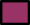 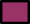 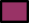 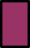 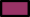 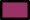 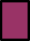 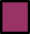 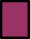 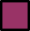 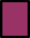 男女別給与現金給与総額は、調査産業計で男性は 314,338 円で前年より 1,664 円増となり、女性は 187,460 円で前年より 3,792 円減となった。男性を 100 としたときの女性の水準（以下男性比と表記）をみると、調査産業計で 59.6 と前年より 1.6 ポイント減となった。（全国は男性比 51.5 で前年より 0.4 ポイント増）産業別にみると、男性は金融業,保険業が 527,552 円で最も高かったほか、次いで情報通信業が 463,477 円と高かった。女性は教育,学習支援業が 378,185 円（男性比 83.8、全国 68.5）と最も高かったほか、次いで情報通信業が 329,987 円（男性比 71.2、全国60.7）と高かった。また、男性は宿泊業, 飲食サービス業が 155,083 円で最も低かったほか、次いでサービス業（他に分類されないもの）が 240,113 円と低かった。女性は宿泊業, 飲食サービス業が 99,134 円（男性比 63.9、全国 52.3）で最も低かったほか、次いでサービス業（他に分類されないもの）が 111,501 円（男性比 46.4、全国 51.2）と低かった。男性比が最も大きい産業は、教育,学習支援業が 83.8（全国 68.5）で、次いで複合サービス事業が 76.4（全国 58.4）と大きかった。男性比が最も小さい産業は、学術研究,専門・技術サービス業が 40.7（58.3）で、次いで金融業,保険業が 44.5（全国 47.1） と小さかった。— 9 －表４ 産業別・男女別給与（事業所規模５人以上） 青森県表５ 産業別・男女別給与（事業所規模５人以上） 全国（ 単位： 千円）700600500現金給与総額＝特別給与＋定期給与4003002001000男 女 男 女 男 女 男 女 男 女 男 女 男 女 男 女 男 女 男 女 男 女 男 女 男 女 男 女 男 女調	建	製査	設	造産	業	業業計情	便運	売卸報	業輸	業売通	業	業信	,	,業	郵	小険金	物不業融	品動業	賃産,	貸業保	業  ,サ 専学門術ビ ・ 研ス 技究業 術   ,サ宿	ビ 生泊	ス 活ビ 業	業 関ス ，	， 連業飲	娯 サ食	楽業援教	医業育	療，	，学	福習	祉支事複	サ業合サ	ビスビ	業ス－10－３	労働時間と出勤日数労働時間ア	総実労働時間総実労働時間は、調査産業計では 155.0 時間、前年より 0.2 時間増だが、指数では 0.0％前年と変わらず、全国の 147.1 時間より 7.9 時間長かった。産業別では、不動産業,物品賃貸業が 188.5 時間（全国 152.1 時間）と最も長かったほか、次いで運輸業,郵便業が 182.0 時間（全国 174.2 時間）、建設業が 173.1 時間（全国 171.6 時間）と長かった。また、宿泊業,飲食サービス業が 122.1 時間（全国 105.9 時間）と最も短かったほか、次いで教育,学習支援業が 143.3 時間（全国130.6 時間）、金融業,保険業が 144.2 時間（全国 152.3 時間）と短かった。イ	所定内労働時間所定内労働時間は、調査産業計では 145.7 時間、前年より 0.3 時間増で、指数は前年比 0.1％の増となり、全国の 136.7 時間より 9.0 時間長かった。産業別では、不動産業,物品賃貸業が 174.9 時間（全国 142.0 時間）と最も長かったほか、次いで運輸業,郵便業が 163.5 時間（全国 150.4 時間）、建設業が 159.6 時間（全国 159.4 時間）と長かった。また、宿泊業,飲食サービス業が 115.8 時間（全国 101.0 時間）と最も短かったほか、次いで金融業,保険業が 138.2 時間（全国 140.0時間）、サービス業（他に分類されないもの）が 138.3 時間（全国 134.5 時間）と短かった。ウ	所定外労働時間所定外労働時間は、調査産業計では 9.3 時間、前年より 0.1 時間減だが、指数では前年比 0.2％増となり、全国の 10.4 時間より 1.1 時間短かった。産業別では、運輸業,郵便業が 18.5 時間（全国 23.8 時間）と最も長かったほか、次いで不動産業,物品賃貸業が 13.6 時間（全国 10.1 時間）、建設業が 13.5 時間（全国 12.2 時間）と長かった。また、教育,学習支援業が 3.1 時間（全国 6.3 時間）で最も短かったほか、次いで医療,福祉が 4.4 時間（全国 5.1 時間）、複合サービス事業が 5.8 時間（全国 6.6 時間）と短かった。－11－表６	労働時間数の推移（事業所規模５人以上）表７ 産業別月間労働時間の全国対比（事業所規模５人以上）－12－出勤日数出勤日数は、調査産業計では 20.5 日、前年同となり、全国の 19.1 日より 1.4 日多かった。産業別では、不動産業,物品賃貸業が 22.0 日（全国 19.5 日）と最も多かったほか、次いで建設業が 21.5 日（全国 21.1 日）、運輸業,郵便業が 21.4 日（全国 20.4 日）と多かった。また、教育,学習支援業が 18.4 日（全国 17.5 日）と最も少なかったほか、次いで学術研究,専門。技術サービス業が 19.2 日（全国 19.5 日）、金融業,保険業が19.3 日（全国 19.2 日）と少なかった。表８ 出勤日数の推移（事業所規模５人以上）表９ 産業別月出勤日数の動き（事業所規模５人以上）－13－男女別労働時間総実労働時間は、調査産業計では男性が 168.2 時間で前年より 1.2 時間長くなり、女性は 140.9 時間と前年より 0.6 時間短くなった。男性を 100 としたときの女性の水準をみると、調査産業計で 83.8（以下男性比と表記）と前年より 0.9 時間短くなった。（全国は男性比 78.4 で前年より 0.2 時間短くなった。）産業別にみると、男性は不動産業,物品賃貸業が 188.8 時間と最も長かったほか、次いで運輸業,郵便業が 184.9 時間、生活関連サービス業,娯楽業が 181.3 時間と長かった。女性は不動産業,物品賃貸業が 187.6 時間（男性比 99.4、全国 85.2）と最も長かったほか、次いで製造業が 159.6 時間（男性比 94.6、全国 85.7）、情報通信業が 157.5時間（男性比 96.5、全国 88.5）と長かった。また、男性は宿泊業,飲食サービス業が137.4 時間と最も短かったほか、次いで教育,学習支援業が 147.5 時間と短かった。女性は宿泊業,飲食サービス業が 113.6（男性比 82.7、全国 72.5）と最も短かったほか、次いでサービス業（他に分類されないもの）が 120.2 時間（男性比 71.6、全国 76.9）、生活関連サービス業,娯楽業が 128.6 時間（男性比 70.9、全国 82.5）と短かった。－14－表１０ 産業及び男女別総実労働時間（事業所規模５人以上）－15－４	常用労働者の動き雇用について常用労働者数は、調査産業計では 400,240 人（男 207,253 人、女 192,985 人）で、前年より 2,175 人増、前年比 1.0％減（全国 0.7％増）となった。産業別では、卸売業,小売業が 78,392 人（全産業に占める割合 19.6％、全国 19.0％） と最も多かったほか、次いで医療,福祉が 72,119 人（同 18.0％、全国 12.9％）、製造業が 55,930 人（同 14.0％、全国 17.7％）と多かった。また、不動産業,物品賃貸業が2,692 人（同 0.7％、全国 1.5％）と最も少なかったほか、次いで情報通信業が 5,024 人（同 1.3％、全国 3.2％）、複合サービス事業が 5,231 人（同 1.3％、全国 0.8％）と少なかった。男女別構成比をみると、男性の占める割合が最も高い産業は運輸業,郵便業が90.6％（全国 81.6％）で、次いで建設業が 87.8％（全国 84.1％）、情報通信業が 73.6％（全国 74.6％）と高かった。また、女性の占める割合が最も高い産業は医療,福祉が80.2％（全国 75.7％）、次いで宿泊業,飲食サービス業の 64.1％（全国 60.2％）、金融業,保険業が 63.4％（全国 51.9％）と高かった。表１１ 産業別・男女別常用労働者数及び産業別・男女別構成比（事業所規模５人以上） 青森県－16－表１２ 産業別・男女別常用労働者数及び産業別・男女別構成比（事業所規模５人以上） 全国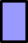 －17－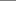 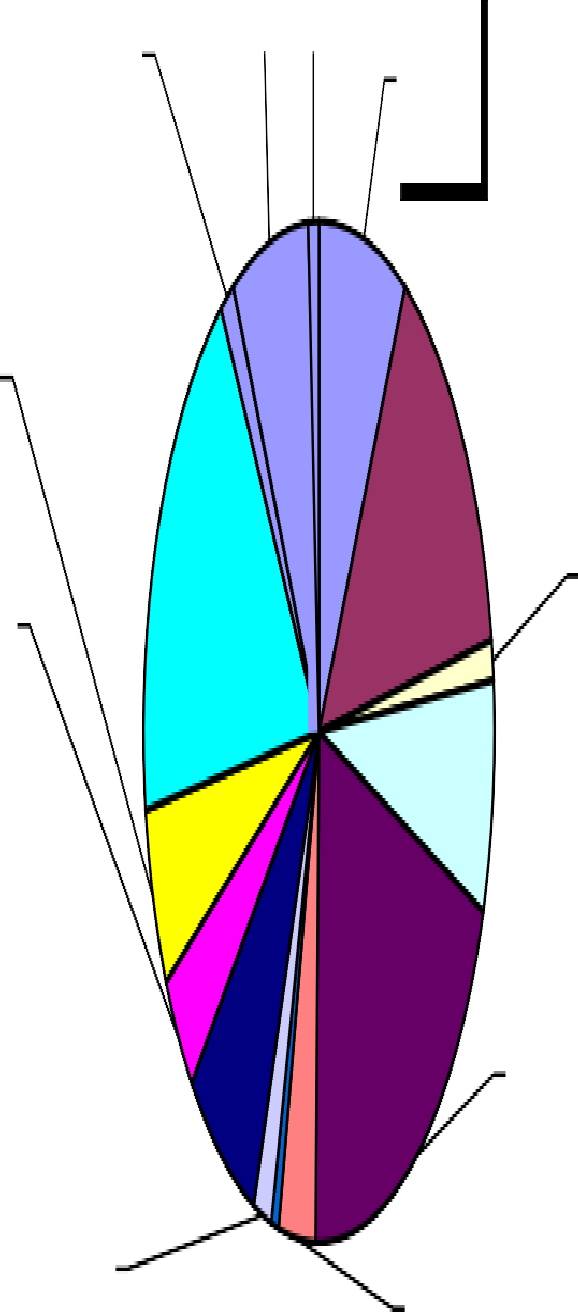 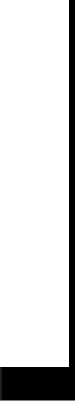 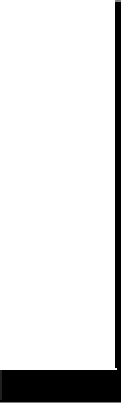 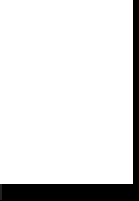 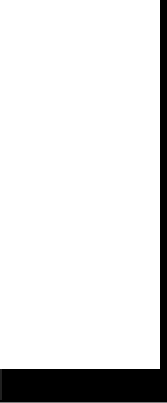 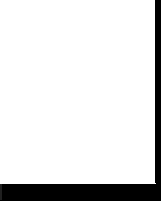 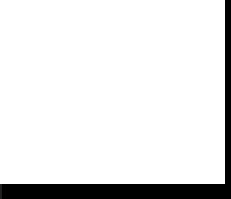 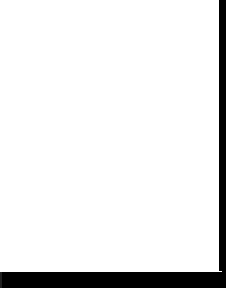 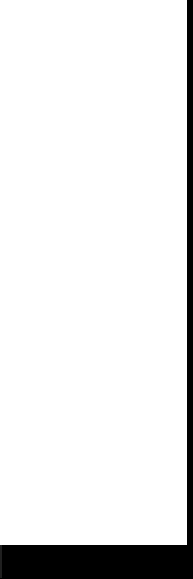 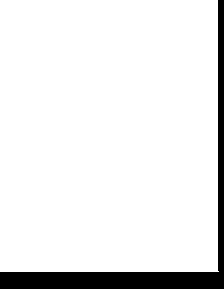 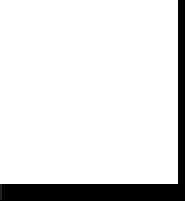 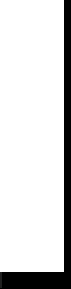 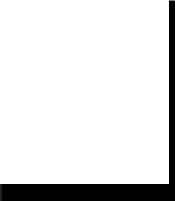 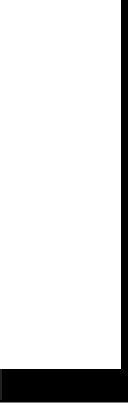 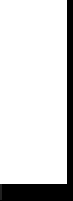 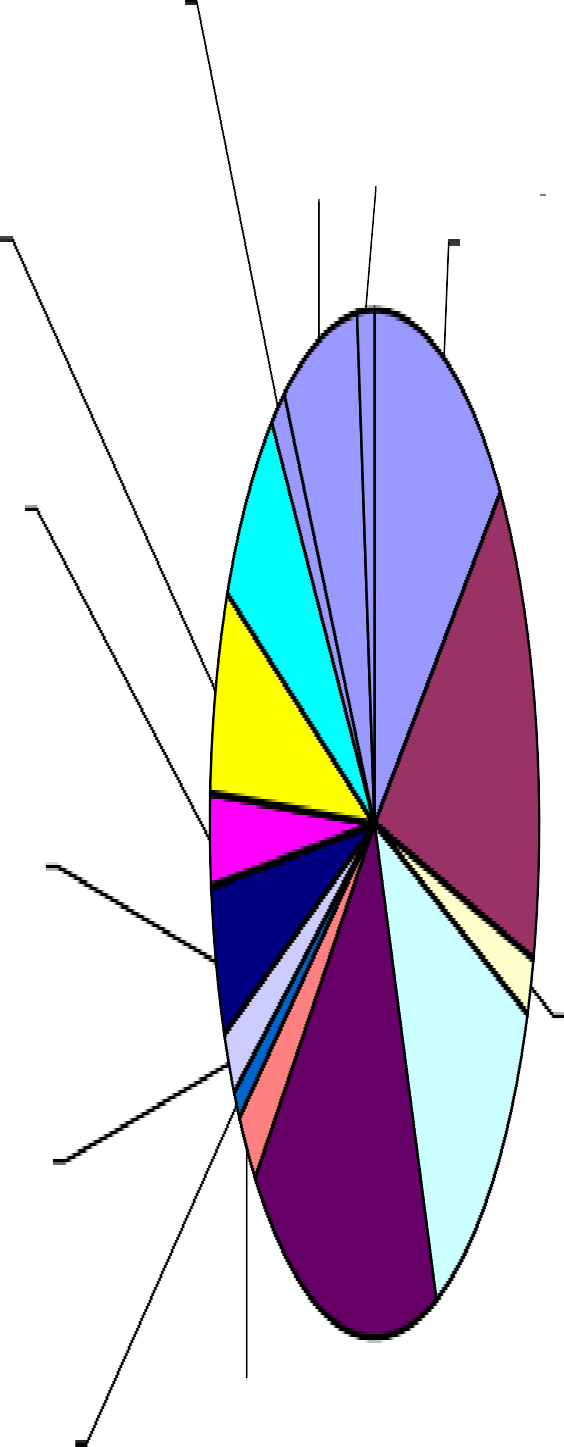 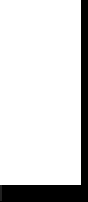 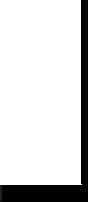 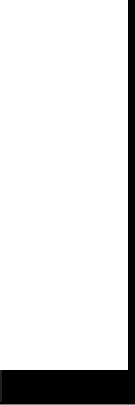 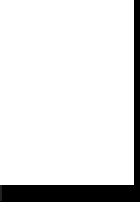 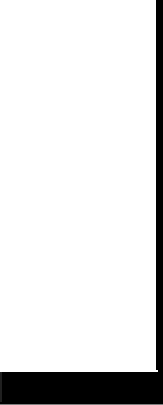 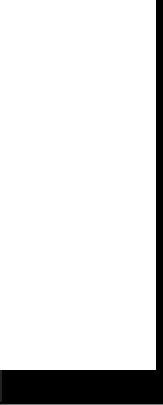 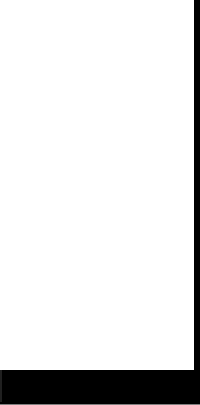 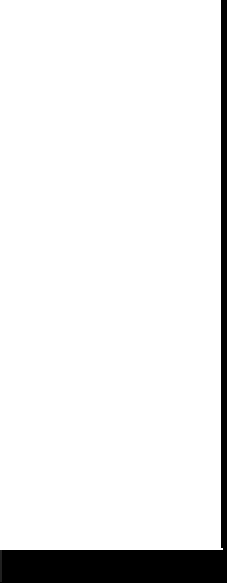 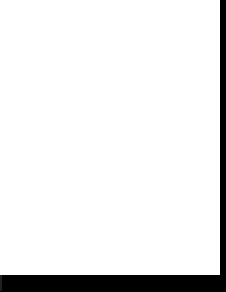 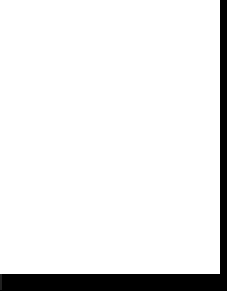 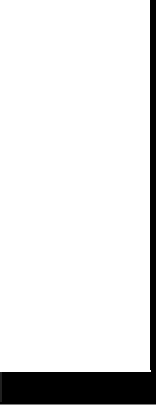 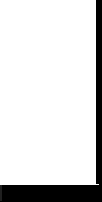 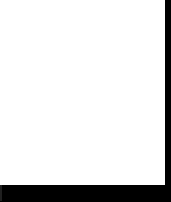 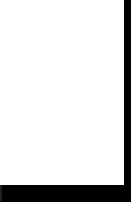 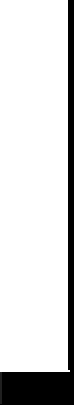 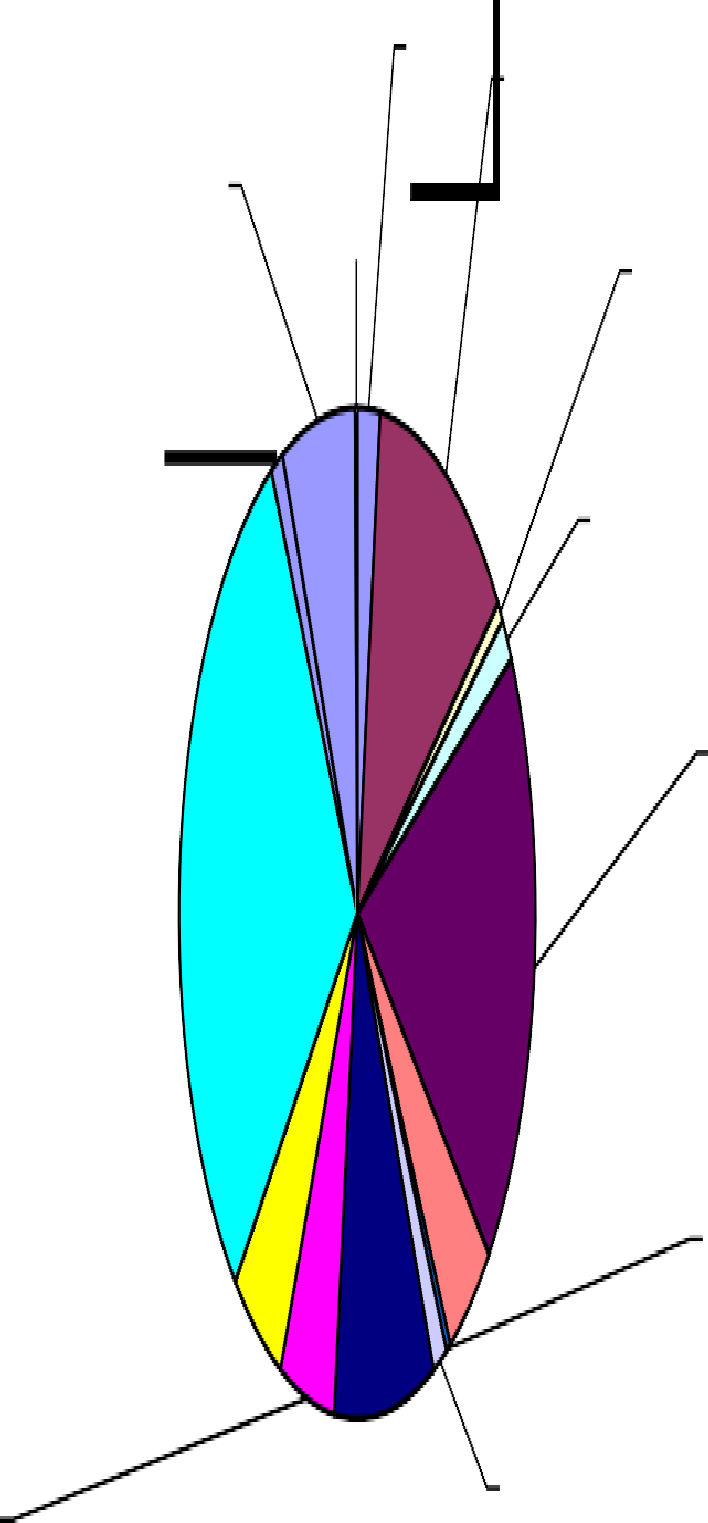 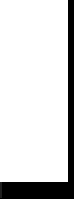 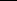 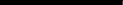 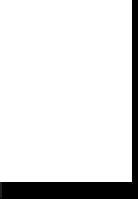 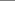 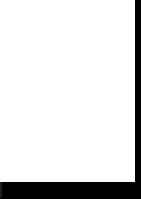 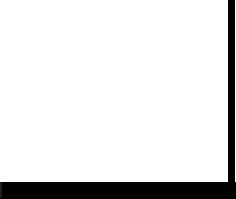 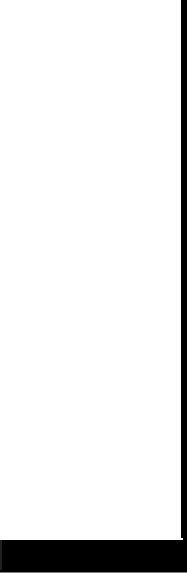 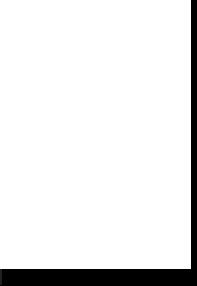 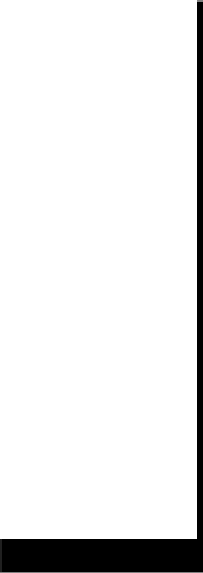 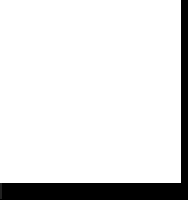 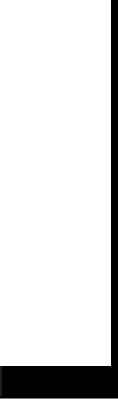 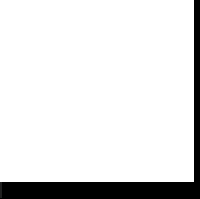 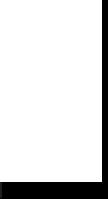 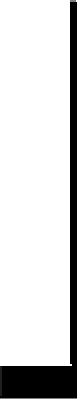 －18－労働異動について常用労働者の異動状況をみると、調査産業計では入職率 1.94％（全国 2.03％）に対し離職率は 2.02％（全国 2.04％）で、入職率が 0.08 ポイント下回った。産業別にみると、入職率では生活関連サービス業, 娯楽業が 4.20％（全国 2.78％） と最も高く、次いで宿泊業,飲食サービス業が 3.22％（全国 4.00％）、建設業が 2.86％（全国 1.60％）と高かった。離職率では生活関連サービス業,娯楽業が 5.71％（全国2.89％）と最も高く、次いで宿泊業,飲食サービス業が 3.52％（全国 3.85％）、学術研究,専門・技術サービス業が 2.66％（全国 1.78％）と高かった。入職率と離職率の差を比較すると、入職率が離職率を上回った産業では、建設業が0.56 ポイントと最も高かったほか、次いで不動産業,物品賃貸業が 0.34 ポイント、医療,福祉が 0.07 ポイント上回った。離職率が入職率を上回った産業では、生活関連サービス業,娯楽業が 1.51 ポイントと最も高かったほか、次いで、複合サービス事業が0.39 ポイント、サービス業（他に分類されないもの）が 0.36 ポイント上回った。表１３ 雇用及び労働異動率（事業所規模５人以上）注）   入（離）職率＝当月入（離）職者数÷前月末労働者数×１００－19－就業形態別の動きについて常用労働者に占めるパートタイム労働者の割合は、調査産業計では 25.2％で、前年より 1.9 ポイント増（全国 28.77％、前年 0.6 ポイント増）となった。産業別では、宿泊業,飲食サービス業が 73.8％（全国 75.43％）で最も高かったほか、次いで卸売業,小売業が 40.9％（全国 41.94％）、サービス業（他に分類されないもの）が 38.0％（全国 32.22％）と高かった。また、複合サービス事業が 2.5％（全国 15.23％）と最も低かったほか、次いで建設業が 3.0％（全国 5.20％）、情報通信業が 8.7％（全国 6.61％）と低かった。表１４ パートタイム労働者比率 （事業所規模５人以上）－20－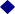 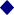 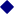 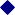 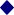 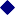 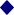 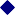 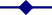 表１５ 参考：就業形態別の比較（調査産業計、事業所規模５人以上）－21－Ⅲ	第一種事業所調査結果の概要（事業所規模 30 人以上）１	概	況平成２４年の常用労働者数 30 人以上の事業所の賃金、労働時間及び雇用の概況は、次のとおりである。なお、前年比は、時系列での比較を可能にするため、指数により算出している。このため実数で計算した場合と値が異なることがある。	一人平均月間給与総額は 267,397 円で、指数は前年に比べ 0.6％減となった。このうち、定期給与は 227,437 円で、前年に比べ 0.6％減となった。一人平均月間総実労働時間は 154.4 時間で、前年に比べ 0.6％増となった。このうち、所定内労働時間は 145.0 時間で前年に比べ 0.9％の増、所定外労働時間は 9.4 時間で前年に比べ 5.5％減となった。一人平均月間出勤日数は 20.3 日で、前年に比べ 0.1 日増となった。月間平均常用労働者数は 219,994 人で、前年に比べ 0.2％増、雇用指数は 99.5 となった。※以降、一人平均月間の賃金、労働時間、出勤日数と月間平均の常用労働者数を表す。表１	平成２４年毎月勤労統計調査結果の概要（事業所規模３０人以上）注）	① 〈	〉内は前年差２	賃	金現金給与総額は、調査産業計では 267,397 円、前年より 4,464 円減で、前年比 0.6％ 減（指数換算、以下同様）となった。全国平均を 100 とした場合、青森県の水準は、調査産業計では 75.0（以下全国対比と表記）となった。産業別にみると、情報通信業が 484,144 円（全国対比 95.1）と最も高かったほか、次いで教育,学習支援業が 461,027 円（全国対比 104.9）、建設業が 416,463 円（全国対比94.0）と高かった。また、宿泊業,飲食サービス業が 137,778 円（全国対比 87.8）で最も低かったほか、次いで生活関連サービス業,娯楽業が 154,633 円（全国対比 66.3）、サービス業（他に分類されないもの）が 154,731 円（全国対比 65.5）と低かった。定期給与（きまって支給する給与）定期給与は、調査産業計では 227,437 円（全国対比 78.5）、前年より 3,805 円減で、前年比 0.6％減となった。産業別にみると、情報通信業が 398,354 円（全国対比 100.1）と最も高かったほか、次いで教育,学習支援業が 364,800 円（全国対比 106.7）、建設業が 337,416 円（全国対比 91.1）と高かった。また、宿泊業,飲食サービス業が 128,692 円（全国対比 89.5）で最も低かったほか、次いでサービス業（他に分類されないもの）が 144,383 円（全国対比 69.8）、生活関連サービス業,娯楽業が 149,821 円（全国対比 72.8）と低かった。特別給与特別給与は、調査産業計では 39,960 円（全国対比 59.8）、前年より 659 円減となった。産業別にみると、教育,学習支援業が 96,227 円（全国対比 98.6）と最も高かったほか、次いで情報通信業が 85,790 円（全国対比 77.0）、建設業が 79,047 円（全国対比 108.8）と高かった。また、生活関連サービス業,娯楽業が 4,812 円（全国対比 17.5）で最も低かったほか、次いで宿泊業,飲食サービス業が 9,086 円（全国対比 69.4）、サービス業（他に分類されないもの）が 10,348 円（全国対比 35.2）と低かった。表２	給与の推移（事業所規模３０人以上）表３ 産業別給与の比較（事業所規模３０人以上）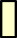 ※	特別給与＋定期給与＝現金給与総額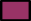 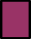 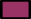 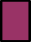 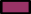 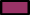 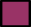 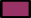 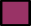 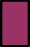 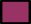 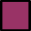 男女別給与現金給与総額は、調査産業計で男性は 337,981 円で前年より 2,454 円減となり、女性は193,314 円で前年より 5,612 円減となった。男性を 100 としたときの女性の水準をみると、調査産業計で 57.2（以下男性比と表記）で前年より 1.2 ポイント減となった（全国は男性比 52.2 で前年より 0.6 ポイント増）。産業別にみると、男性は金融業,保険業が 593,516 円と最も高かったほか、次いで情報通信業が 541,255 円、教育,学習支援業が 448,299 円と高かった。女性は教育,学習支援業が495,683 円（男性比 110.6、全国 70.6）と最も高かったほか、次いで情報通信業が 332,682 円（男性比 61.5、全国 61.6）と高かった。また、男性は宿泊業,飲食サービス業が 202,429 円で最も低かったほか、次いでサービス業（他に分類されないもの）が 211,957 円、生活関連サービス業,娯楽業が 216,635 円と低かった。女性はサービス業（他に分類されないもの）が 104,237 円（男性比 49.2、全国 50.0） と最も低かったほか、次いで宿泊業,飲食サービス業が107,617 円（男性比53.2、全国49.2）、生活関連サービス業,娯楽業が 120,810 円（男性比 55.8、全国 52.7）と低かった。男性比が最も大きい産業は、教育,学習支援業が 110.6（全国 70.6）、次いで複合サービス事業が 80.9（全国 57.2）、運輸業,郵便業が 65.8（全国 51.5）と大きかった。男性比が最も小さい産業は金融業,保険業の 37.6（全国 45.3）で、次いで卸売業,小売業の 41.2（全国 40.0）、製造業の 47.9（全国 50.4）、サービス業（他に分類されないもの）が 49.2（全国 50.0）と小さかった。表４ 産業別給与の比較（事業所規模３０人以上） 青森県表５ 産業別給与の比較（事業所規模３０人以上） 全国（単位：千円）700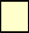 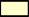 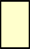 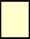 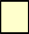 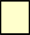 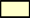 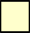 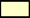 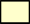 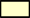 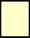 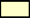 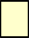 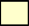 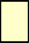 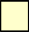 600現金給与総額＝特別給与＋定期給与5004003002001000男 女 男 女 男 女 男 女 男 女 男 女 男 女 男 女 男 女 男 女 男 女 男 女 男 女 男 女 男 女３	労働時間と出勤日数労働時間ア	総実労働時間総実労働時間は、調査産業計では 154.4 時間、前年より 0.7 時間増で、前年比 0.6％増となり、全国の 150.7 時間より 3.7 時間長かった。産業別では、建設業と不動産業,物品賃貸業が185.8 時間（それぞれ全国175.4 時間、149.4 時間）と最も長かったほか、次いで運輸業,郵便業が 178.5 時間（全国 173.1 時間）と長かった。また、宿泊業,飲食サービス業が 127.5 時間（全国 112.2 時間）と最も短かったほか、次いで卸売業,小売業が 135.7 時間（全国 140.6 時間）、サービス業（他に分類されないもの）が 139.7 時間（全国 140.6 時間）と短かった。イ	所定内労働時間所定内労働時間は、調査産業計では 145.0 時間、前年より 1.7 時間増で、前年比 0.9％増となり、全国の 138.5 時間より 6.5 時間長かった。産業別では、運輸業,郵便業が 162.9 時間（全国 148.5 時間）と最も長かったほか、次いで不動産業,物品賃貸業が 161.4 時間（全国 138.1 時間）、建設業が 158.7 時間（全国 157.4 時間）と長かった。また、宿泊業,飲食サービス業が 123.8 時間（全国 106.0時間）と最も短かったほか、次いで卸売業,小売業が 129.3 時間（全国 133.3 時間）、サービス業（他に分類されないもの）が 130.7 時間（全国 129.4 時間）と短かった。ウ	所定外労働時間所定外労働時間は、調査産業計では 9.4 時間、前年より 1.0 時間減で、前年比 5.5％減となり、全国の 12.2 時間より 2.8 時間短かった。産業別では、建設業が 27.1 時間（全国 18.0 時間）と最も長かったほか、次いで不動産業,物品賃貸業が 24.4 時間（全国 11.3 時間）、学術研究,専門・技術サービス業が17.5 時間（全国 15.8 時間）と長かった。また、教育,学習支援業が 1.2 時間（全国 6.7 時間）と最も短かったほか、次いで生活関連サービス業,娯楽業が 3.5 時間（全国 6.8 時間）、宿泊業,飲食サービス業が 3.7 時間（全国 6.2 時間）と短かった。表６	労働時間数の推移（事業所規模３０人以上）表７ 産業別月間労働時間の全国対比（事業所規模３０人以上）出勤日数出勤日数は、調査産業計では 20.3 日、前年に比べ 0.1 日増となり、全国の 19.2 日より 1.1 日多かった。産業別では、不動産業,物品賃貸業が 21.5 日（全国 19.2 日）と最も多かったほか、次いで運輸業,郵便業と卸売業,小売業が 21.2 日（全国 20.2 日、19.6 日）と多かった。また、教育,学習支援業が 18.4 日（全国 17.6 日）と最も少なかったほか、次いで宿泊業,飲食サービス業が 19.3 日（全国 16.9 日）、金融業,保険業が 19.4 日（全国 19.0 日）と少なかった。表９ 産業別月出勤日数の動き（事業所規模３０人以上）男女別労働時間総実労働時間は、調査産業計では男性が 166.3 時間で前年より 1.9 時間増となり、女性が 142.1 時間で前年より 0.2 時間減となった。男性を 100 としたときの女性の水準をみると、調査産業計では 85.4（以下男性比と表記）で前年と変わらなかった。（全国は男性比 81.5 で前年より 0.6 ポイント増）産業別にみると、男性は不動産業,物品賃貸業が 196.4 時間で最も長かったほか、次いで建設業が 191.0 時間、運輸業,郵便業が 180.6 時間と長かった。女性は不動産業,物品賃貸業が 162.9 時間（男性比 82.9、全国 86.8）で最も長かったほか、次いで製造業が157.9 時間（男性比 94.7、全国 88.0）、運輸業,郵便業が 157.3 時間（男性比 87.1、全国 75.5）と長かった。また、男性は教育,学習支援業が 149.7 時間で最も短かったほか、次いで宿泊業,飲食サービス業が 151.9 時間、金融業,保険業が 154.7 時間と短かった。女性は、宿泊業,飲食サービス業が 116.0 時間（男性比 76.4、全国 75.4）と最も短かったほか、次いで、サービス業（他に分類されないもの）が 119.8 時間（男性比 73.8、全国 76.8）、卸売業,小売業が 122.6 時間（男性比 78.4、全国 77.5）と短かった。表１０ 産業別・男女別総実労働時間（事業所規模３０人以上）４	常用労働者の動き雇用について常用労働者数は、調査産業計では 219,994 人（男 112,671 人、女 107,324 人）で、前年より 8,757 人増、前年比 0.2％増（全国 0.3％減）となった。産業別では、製造業が 45,716 人（全産業に占める割合 20.8％、全国 22.6％）が最も多かったほか、次いで医療,福祉が 45,146 人（同 20.5％、全国 14.0％）、卸売業,小売業が 29,913 人（同 13.6％、全国 14.9％）と多かった。また、不動産業,物品賃貸業が 507 人（同 0.2％、全国 1.1％）と最も少なかったほか、次いで学術研究,専門・技術サービス業が 3,022 人（同 1.4％、全国 2.9％）、情報通信業が 3,173 人（同 1.4％、全国 4.3％）と少なかった。男女別構成比をみると、男性の占める割合が最も高い産業は運輸業,郵便業が  91.2％（全国 81.1％）で、次いで建設業が 85.9％（全国 86.4％）、教育,学習支援業が 73.1％（全国 55.5％）と高かった。女性の占める割合が最も高い産業は医療,福祉が 73.5％（全国 71.7％）で、次いで金融業,保険業が 70.0％（全国 51.7％）、宿泊業,飲食サービス業が 68.2％（全国 58.1％）と高かった。表１１ 産業別・男女別常用労働者数及び産業別・男女別構成比（事業所規模３０人以上） 青森県表１２ 産業別・男女別常用労働者数及び産業別・男女別構成比（事業所規模３０人以上） 全国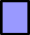 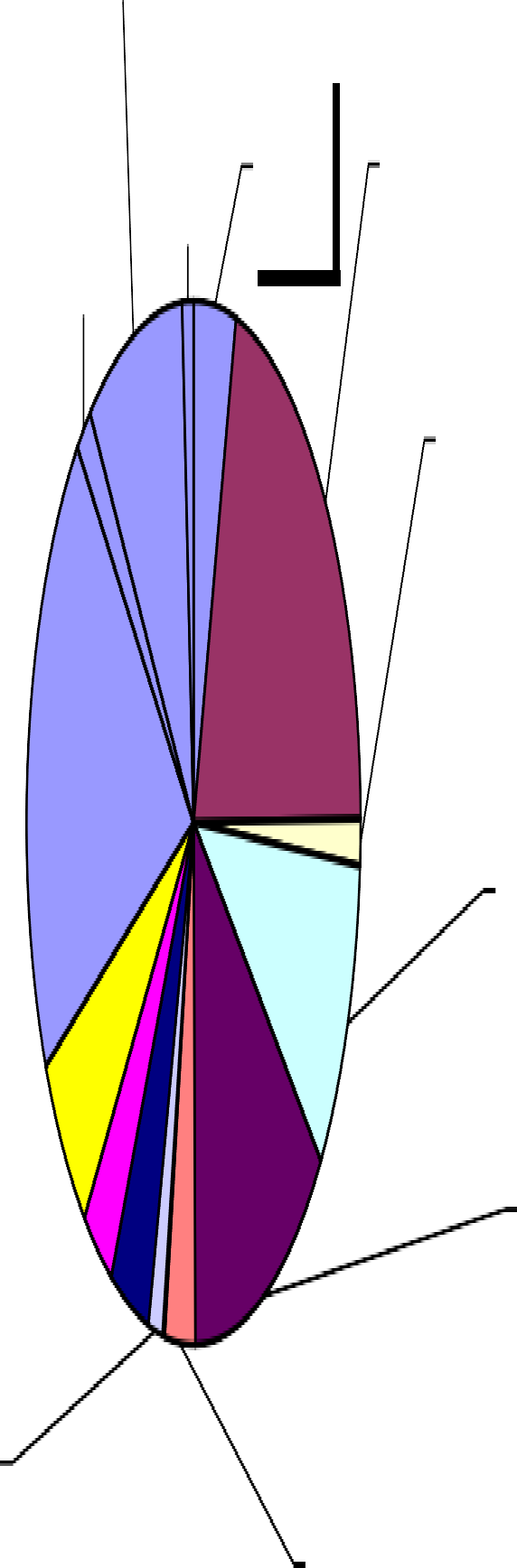 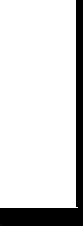 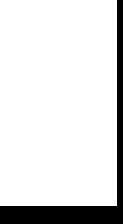 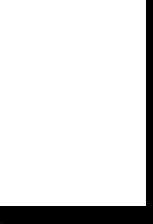 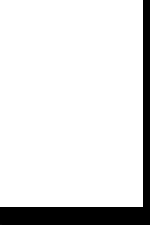 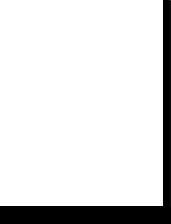 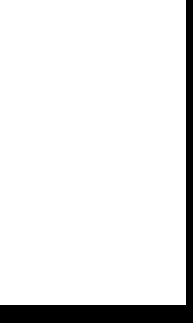 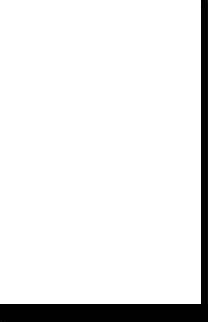 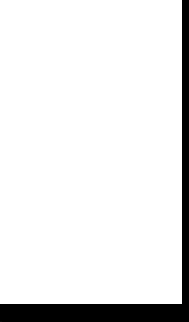 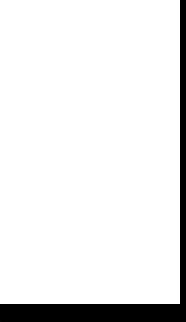 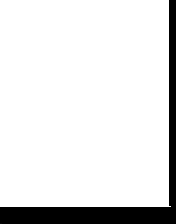 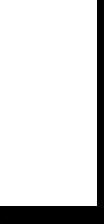 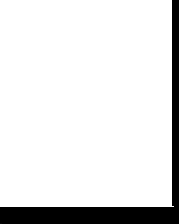 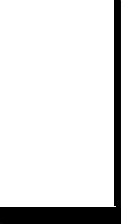 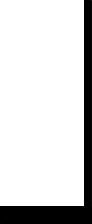 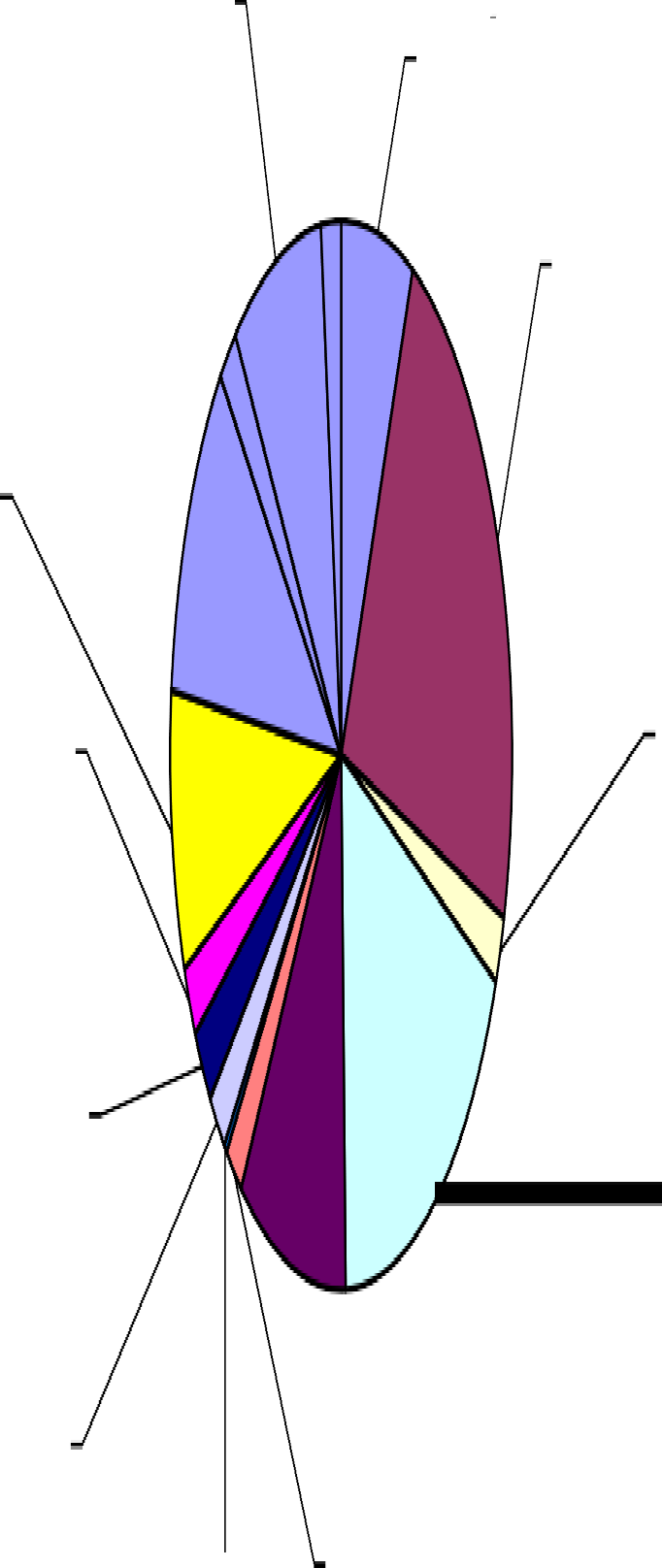 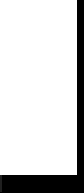 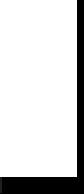 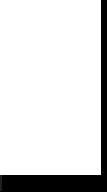 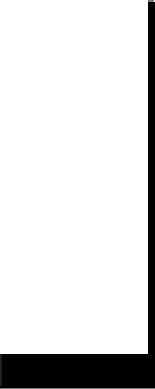 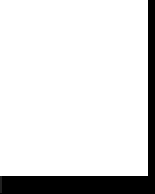 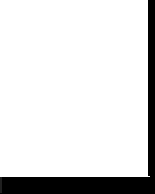 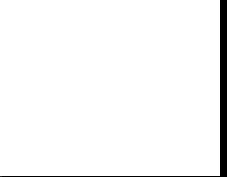 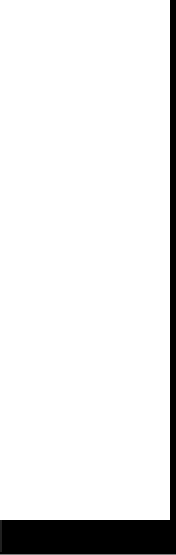 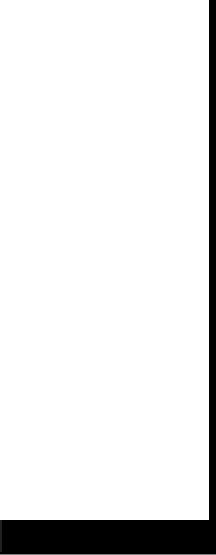 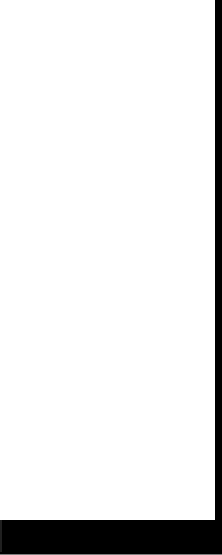 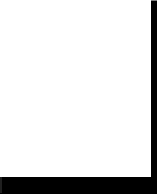 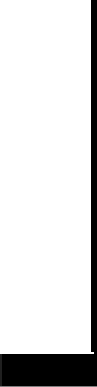 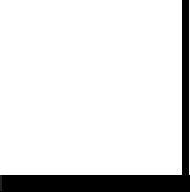 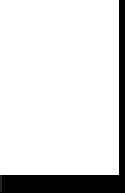 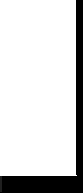 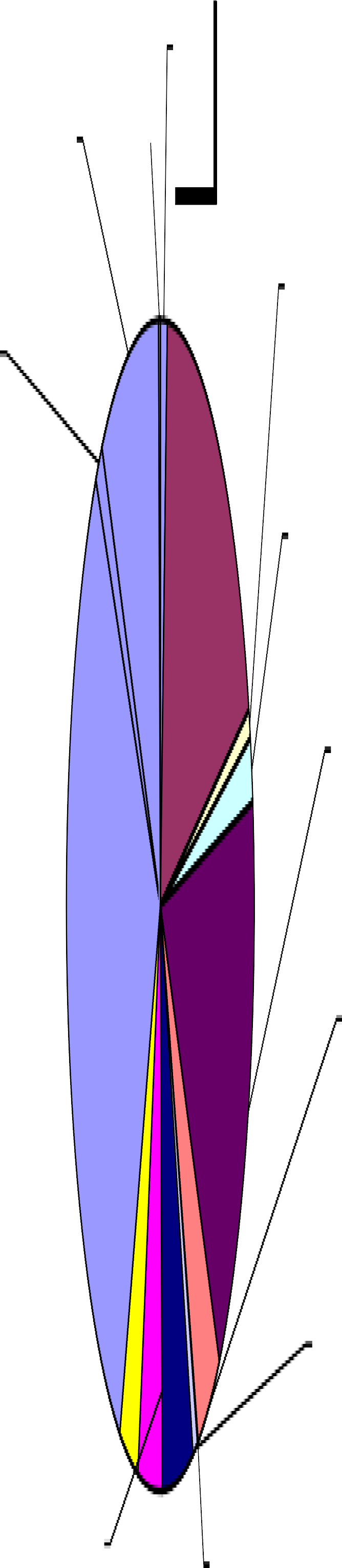 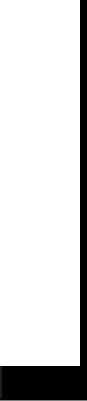 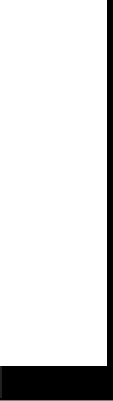 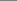 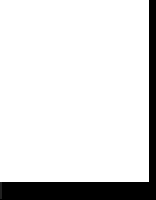 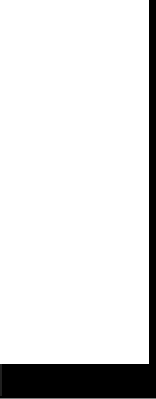 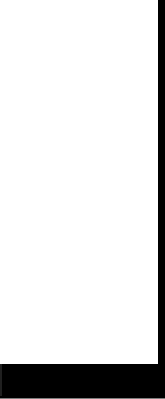 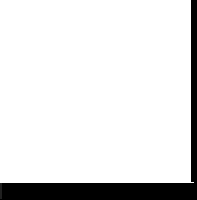 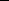 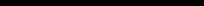 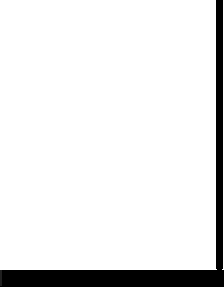 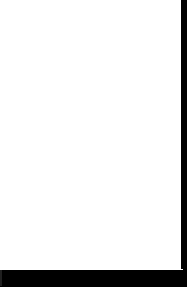 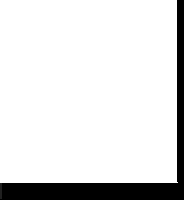 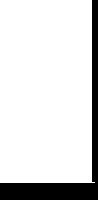 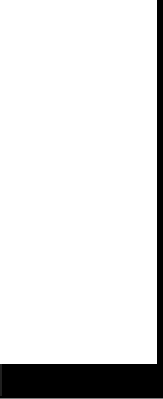 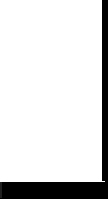 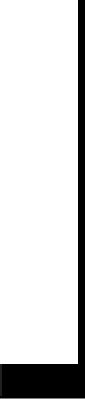 労働異動について常用労働者の異動状況をみると、調査産業計では入職率 1.59％（全国 1.82％）に対し、離職率は 1.63％（全国 1.88％）で、入職率が 0.04 ポイント下回った。産業別にみると、入職率は生活関連サービス業,娯楽業が 5.14％（全国 2.94％）と最も高かったほか、次いで宿泊業,飲食サービス業が 2.83％（全国 3.53％）、サービス業（他に分類されないもの）が 2.77％（全国 2.62％）と高かった。離職率では生活関連サービス業,娯楽業が 4.89％（全国 3.02％）と最も高かったほか、次いでサービス業（他に分類されないもの）が3.03％（全国2.86％）、宿泊業,飲食サービス業が2.89％（全国3.33％）と高かった。また、入職率と離職率の差を比較すると、入職率が離職率を上回った産業では、建設業が 0.29 ポイントと最も高かったほか、次いで生活関連サービス業,娯楽業が 0.25 ポイント、学術研究,専門・技術サービス業が 0.18 ポイント上回った。離職率が入職率を上回った産業では、複合サービス事業が 0.28 ポイントと最も高かったほか、次いでサービス業（他に分類されないもの）が 0.26 ポイント、卸売業,小売業で 0.20 ポイント上回った。表１３ 雇用及び労働異動率（事業所規模３０人以上）就業形態別の動きについて常用労働者に占めるパートタイム労働者の割合は、調査産業計では 24.8％で、前年より 2.7 ポイント増（全国 24.27％、前年より 0.78 ポイント増）となった。産業別では、宿泊業,飲食サービス業が 57.8％（全国 68.80％）と最も高かったほか、次いで卸売業,小売業が 57.6％（全国 41.84％）、サービス業（他に分類されないもの）が 48.0％（全国 37.39％）と高かった。また、複合サービス事業が 0.0％（全国 12.39％） と最も低かったほか、次いで建設業が 0.9％（全国 2.33％）、不動産業,物品賃貸業が 10.0％（全国 23.27％）と低かった。表１４ パートタイム労働者比率 （事業所規模３０人以上）表１５ 参考：就業形態別の比較（調査産業計、事業所規模３０人以上）Ⅳ	特別調査結果の概要（事業所規模１～４人）１	概	況平成 24 年 7 月に調査した常用労働者数 1～4 人の事業所の、賃金、労働時間及び雇用の概況は、次のとおりである。	一人平均定期給与額（７月分）は、178,687 円で、前年より 8,074 円増となった。特別給与（平成 23 年 8 月 1 日～平成 24 年 7 月 31 日）は 190,517 円で、前年より14,163 円増となった。一人平均出勤日数（７月分）は 21.8 日で、前年より 0.3 日増となった。通常日一日の実労働時間は 7.3 時間で、前年より 0.2 時間増となった。常用労働者数（７月分）は 23,013 人で、前年より 3,609 人増となった。※以降、７月分の一人平均の賃金、一日の労働時間、出勤日数と常用労働者数を表す。ただし、特別給与は平成 23 年 8 月 1 日から平成 24 年 7 月 31 日までの 1 年間に特別に支払われた給与を表す。表１	平成２４年毎月勤労統計調査特別調査結果の概要（事業所規模１～４人）注）	①この特別調査では指数を基にした前年比を算出していないため、前年差を記載している。②特別給与はH23年8月1日～H24年7月31日までの1年間に特別に支払われた給与であるため、単純に定   期給与（7月分）と合わせて現金給与総額とはならない。表２ 参考：特別調査結果の推移38２	賃	金定期給与額は、調査産業計では 178,687 円で、前年より 8,074 円増（全国は 188,928 円、前年より 966 円増）となった。全国平均を 100 とした場合、青森県の水準は、調査産業計で 94.6（以下全国対比と表記）となった。産業別にみると、建設業が 243,801 円（全国対比 98.6）と最も高かった。また、宿泊業,飲食サービス業が 92,839 円（全国対比 86.8）と最も低かったほか、生活関連サービス業,娯楽業が 129,113 円（全国対比 87.2）と低かった。特別給与額は、調査産業計では 190,517 円で、前年より 14,163 円増（全国は 191,400 円、前年より 386 円増）となった。産業別にみると、卸売業,小売業が 199,445 円（全国対比 109.4）と高かったほか、建設業が 174,208 円（全国対比 108.4）と高かった。また、宿泊業,飲食サービス業が 12,120 円（全国対比 50.7）と最も低かったほか、生活関連サービス業,娯楽業が 49,502 円（全国対比 94.9）と低かった。表３	給与の推移（事業所規模１～４人、調査産業計）表４ 産業別給与の比較（事業所規模１～４人）39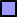 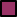 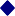 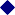 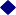 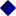 40男女別給与定期給与額について、調査産業計で男性は241,042 円で、前年より12,788 円増となり、女性は 136,851 円で、前年より 9,995 円増となった。男性を 100 としたときの女性の水準をみると、調査産業計では 56.8（以下男性比と表記）で、前年比 1.2 ポイント増となった。（全国は男性比 54.4 で前年比 1.1 ポイント増）産業別にみると、男性は建設業が 260,154 円で最も高かったほか、次いで卸売業,小売業が 239,138 円と高かった。女性は建設業が 156,682 円（男性比 60.2、全国 51.9）で最も高かったほか、次いで卸売業,小売業が 148,269 円（男性比 62.0、全国 53.6）と高かった。また、男性は宿泊業,飲食サービス業が 156,714 円で最も低かったほか、次いで生活関連サービス業,娯楽業が170,278 円と低く、女性は宿泊業,飲食サービス業が80,410 円（男性比 51.3、全国 47.2）で最も低かったほか、次いで製造業が 97,114 円（男性比 46.6、全国 49.3）と低かった。男性比が最も大きい産業は医療,福祉が 77.6（全国 67.2）で、次いで生活関連サービス業,娯楽業が 69.8（全国 63.0）と大きかった。男性比が最も小さい産業は、製造業が46.6（全国 49.3）で、次いで宿泊業,飲食サービス業が 51.3（全国 47.2）と小さかった。表５ 産業別・男女別給与（事業所規模１～４人） 青森県表６ 産業別・男女別給与（事業所規模１～４人） 全国41３	労働時間と出勤日数労働時間通常日 1 日の実労働時間数は、調査産業計では 7.3 時間、前年より 0.2 時間増となり、全国の 7.1 時間より 0.2 時間増であった。産業別では、建設業が 7.7 時間（全国 7.7 時間）と最も長かったほか、次いで卸売業,小売業が 7.6 時間（全国 7.2 時間）と長かった。また、宿泊業,飲食サービス業が 6.1時間（全国 6.1 時間）と最も短かったほか、生活関連サービス業,娯楽業が 7.0 時間（全国 7.2 時間）と短かった。出勤日数出勤日数は、調査産業計では 21.8 日、前年より 0.3 日増となり、全国の 20.6 日より1.2 日多かった。産業別にみると、製造業が 22.8 日（全国 21.1 日）と最も多かったほか、次いで建設業が 22.6 日（全国 22.0 日）と多かった。また、宿泊業,飲食サービス業が 21.0 日（全国 18.9 日）と最も少なかったほか、次いで生活関連サービス業,娯楽業が 21.5 日（全国20.8 日）と少なかった。42表７ 実労働時間数及び出勤日数の推移（事業所規模１～４人、調査産業計）表８ 産業別実労働時間数及び出勤日数の全国対比（事業所規模１～４人）４ 常用労働者の動き常用労働者数は、調査産業計では 23,013 人（男 9,241 人、女 13,773 人）で、前年より3,609 人増となった。産業別では、卸売業,小売業が 7,658 人（全産業に占める割合 33.3％、全国 29.0％）と最も多かったほか、次いで建設業が 2,493 人（同 10.8％、全国 9.5％）と多かった。また、製造業が 977 人（同 4.2％、全国 8.2％）と最も少なかったほか、次いで医療,福祉が 1,685 人（同 7.3％、全国 9.0％）と少なかった。男女別構成比をみると、男性の占める割合が最も高い産業は建設業が  84.2％（全国79.4％）で、次いで製造業が 70.3％（全国 61.7％）と高かった。また、女性の占める割合が最も高い産業は医療,福祉が 87.5％（全国 85.3％）で、次いで宿泊業,飲食サービス業が83.7％（全国 71.7％）と高かった。43表９ 産業別・男女別常用労働者数及び産業別・男女別構成比（事業所規模1～4人） 青森県表１０ 産業別・男女別常用労働者数及び産業別・男女別構成比（事業所規模1～4人） 全国44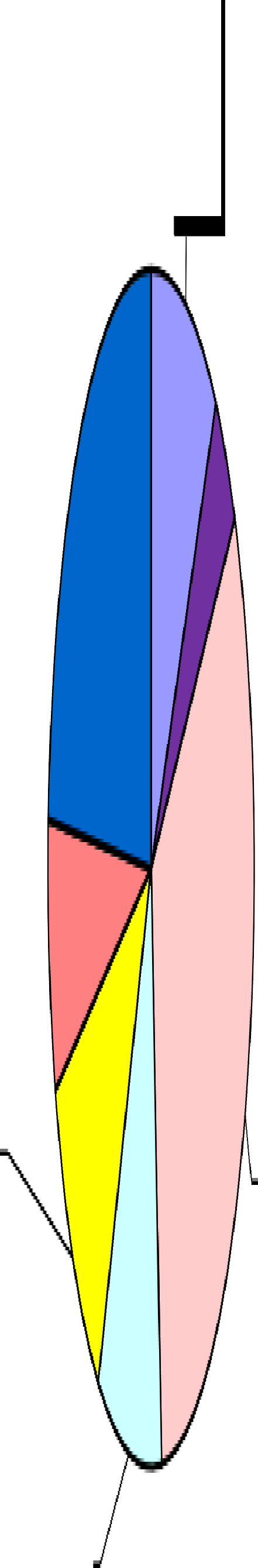 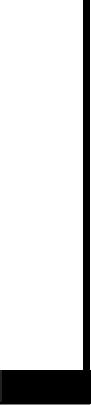 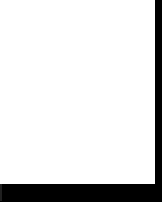 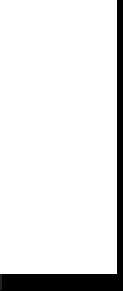 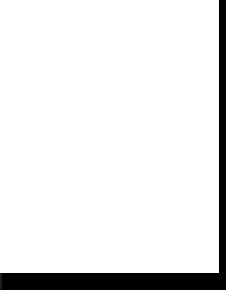 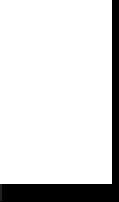 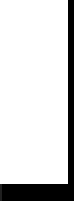 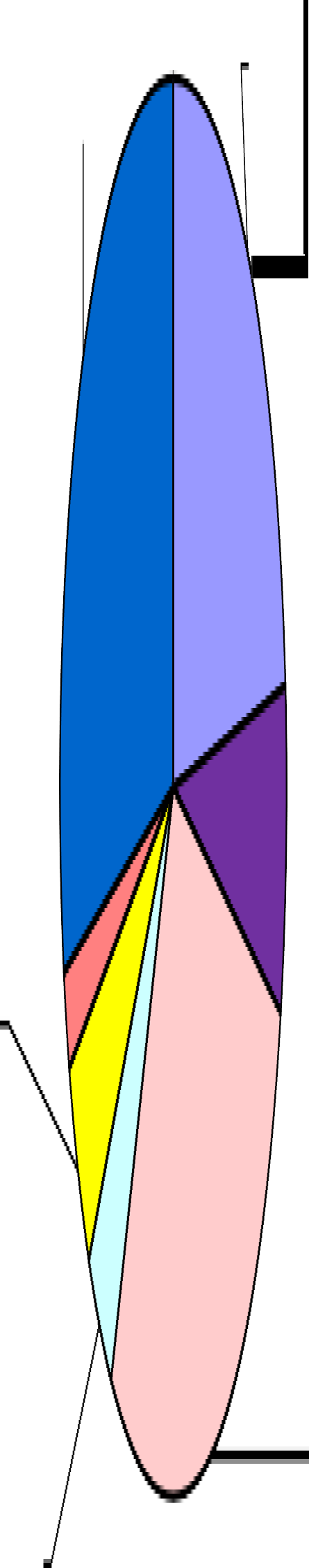 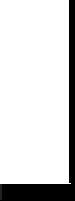 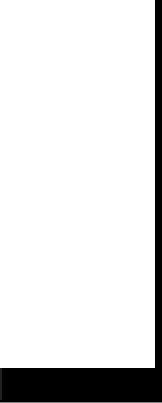 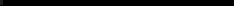 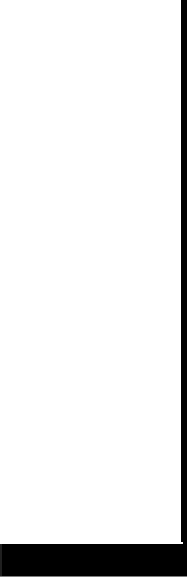 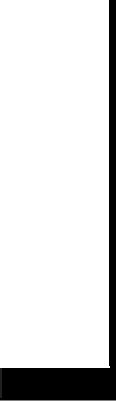 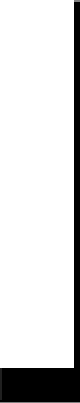 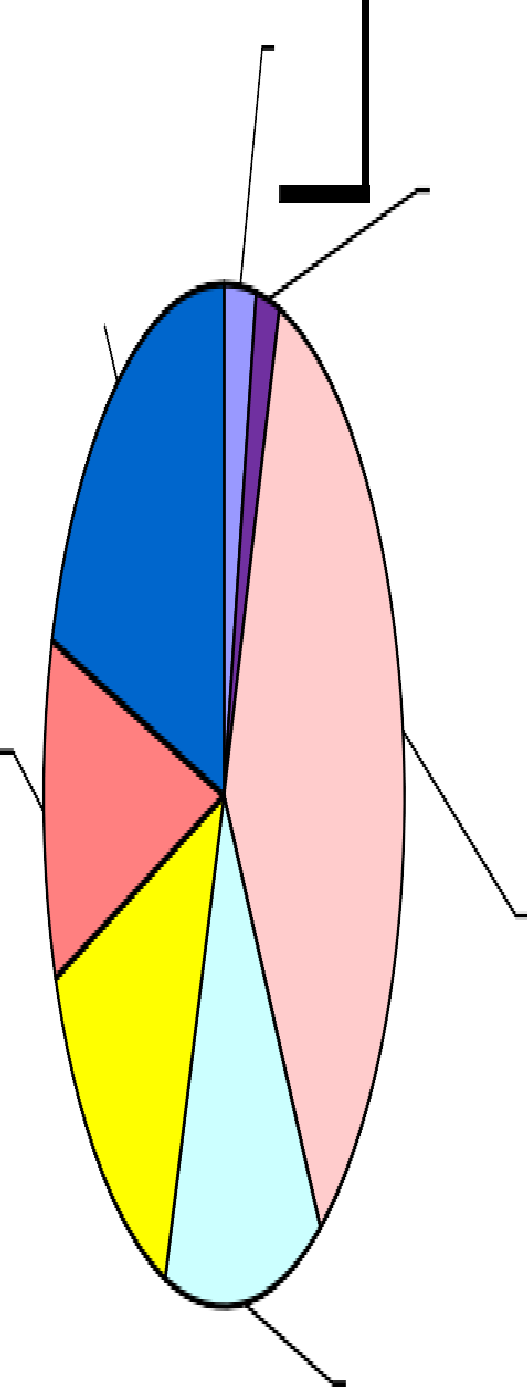 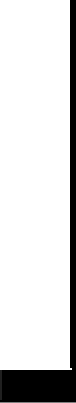 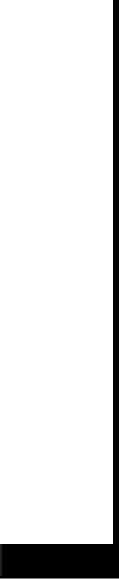 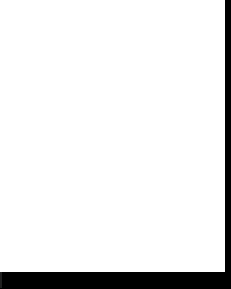 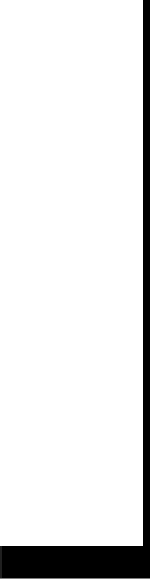 45Ⅴ	統	計	表１ 事業所規模５人以上表１ 産業別名目賃金指数（現金給与総額）（事業所規模５人以上）	平成２２年＝１００表２ 産業別実質賃金指数（現金給与総額）（事業所規模５人以上）	平成２２年＝１００表３ 産業別名目賃金指数（きまって支給する給与）（事業所規模５人以上）	平成２２年＝１００表４ 産業別実質賃金指数（きまって支給する給与）（事業所規模５人以上）	平成２２年＝１００表５ 産業別総実労働時間指数（事業所規模５人以上）	平成２２年＝１００表６ 産業別所定内労働時間指数（事業所規模５人以上）	平成２２年＝１００表７ 産業別所定外労働時間指数（事業所規模５人以上）	平成２２年＝１００表８ 産業別雇用指数（事業所規模５人以上）	平成２２年＝１００９表 産業及び性別常用労働者一人平均月間現金給与額（事業所規模５人以上）（１／８）９表 産業及び性別常用労働者一人平均月間現金給与額（事業所規模５人以上）（２／８）９表 産業及び性別常用労働者一人平均月間現金給与額（事業所規模５人以上）（３／８）９表 産業及び性別常用労働者一人平均月間現金給与額（事業所規模５人以上）（４／８）９表 産業及び性別常用労働者一人平均月間現金給与額（事業所規模５人以上）（５／８）９表 産業及び性別常用労働者一人平均月間現金給与額（事業所規模５人以上）（６／８）９表 産業及び性別常用労働者一人平均月間現金給与額（事業所規模５人以上）（７／８）９表 産業及び性別常用労働者一人平均月間現金給与額（事業所規模５人以上）（８／８）１０表 産業及び性別常用労働者一人平均月間出勤日数、実労働時間（事業所規模５人以上）（１／８）１０表 産業及び性別常用労働者一人平均月間出勤日数、実労働時間（事業所規模５人以上）（２／８）１０表 産業及び性別常用労働者一人平均月間出勤日数、実労働時間（事業所規模５人以上）（３／８）１０表 産業及び性別常用労働者一人平均月間出勤日数、実労働時間（事業所規模５人以上）（４／８）１０表 産業及び性別常用労働者一人平均月間出勤日数、実労働時間（事業所規模５人以上）（５／８）１０表 産業及び性別常用労働者一人平均月間出勤日数、実労働時間（事業所規模５人以上）（６／８）１０表 産業及び性別常用労働者一人平均月間出勤日数、実労働時間（事業所規模５人以上）（７／８）１０表 産業及び性別常用労働者一人平均月間出勤日数、実労働時間（事業所規模５人以上）（８／８）１１表 産業及び性別調査期間末常用労働者数（事業所規模５人以上）（１／８）１１表 産業及び性別調査期間末常用労働者数（事業所規模５人以上）（２／８）労働者数労働者数労働者数１１表 産業及び性別調査期間末常用労働者数（事業所規模５人以上）（３／８）１１表 産業及び性別調査期間末常用労働者数（事業所規模５人以上）（４／８）１１表 産業及び性別調査期間末常用労働者数（事業所規模５人以上）（５／８）１１表 産業及び性別調査期間末常用労働者数（事業所規模５人以上）（６／８）１１表 産業及び性別調査期間末常用労働者数（事業所規模５人以上）（７／８）１１表 産業及び性別調査期間末常用労働者数（事業所規模５人以上）（８／８）表１２ 産業及び就業形態別１人平均月間の賃金・労働時間・労働者数（事業所規模５人以上）２ 事業所規模３０人以上表１ 産業別名目賃金指数（現金給与総額）（事業所規模３０人以上）	平成２２年＝１００表２ 産業別実質賃金指数（現金給与総額）（事業所規模３０人以上）	平成２２年＝１００表３ 産業別名目賃金指数（きまって支給する給与）（事業所規模３０人以上）	平成２２年＝１００表４ 産業別実質賃金指数（きまって支給する給与）（事業所規模３０人以上）	平成２２年＝１００表５ 産業別総実労働時間指数（事業所規模３０人以上）	平成２２年＝１００表６ 産業別所定内労働時間指数（事業所規模３０人以上）	平成２２年＝１００表７ 産業別所定外労働時間指数（事業所規模３０人以上）	平成２２年＝１００表８ 産業別雇用指数（事業所規模３０人以上）	平成２２年＝１００９表 産業及び性別常用労働者一人平均月間現金給与額（事業所規模30人以上）（１／８）９表 産業及び性別常用労働者一人平均月間現金給与額（事業所規模30人以上）（２／８）９表 産業及び性別常用労働者一人平均月間現金給与額（事業所規模30人以上）（３／８）９表 産業及び性別常用労働者一人平均月間現金給与額（事業所規模30人以上）（４／８）９表 産業及び性別常用労働者一人平均月間現金給与額（事業所規模30人以上）（５／８）９表 産業及び性別常用労働者一人平均月間現金給与額（事業所規模30人以上）（６／８）９表 産業及び性別常用労働者一人平均月間現金給与額（事業所規模30人以上）（７／８）９表 産業及び性別常用労働者一人平均月間現金給与額（事業所規模30人以上）（８／８）１０表 産業及び性別常用労働者一人平均月間出勤日数、実労働時間（事業所規模30人以上）（１／８）１０表 産業及び性別常用労働者一人平均月間出勤日数、実労働時間（事業所規模30人以上）（２／８）１０表 産業及び性別常用労働者一人平均月間出勤日数、実労働時間（事業所規模30人以上）（３／８）１０表 産業及び性別常用労働者一人平均月間出勤日数、実労働時間（事業所規模30人以上）（４／８）１０表 産業及び性別常用労働者一人平均月間出勤日数、実労働時間（事業所規模30人以上）（５／８）１０表 産業及び性別常用労働者一人平均月間出勤日数、実労働時間（事業所規模30人以上）（６／８）１０表 産業及び性別常用労働者一人平均月間出勤日数、実労働時間（事業所規模30人以上）（７／８）１０表 産業及び性別常用労働者一人平均月間出勤日数、実労働時間（事業所規模30人以上）（８／８）１１表 産業及び性別調査期間末常用労働者数（事業所規模30人以上）（１／８）１１表 産業及び性別調査期間末常用労働者数（事業所規模30人以上）（２／８）１１表 産業及び性別調査期間末常用労働者数（事業所規模30人以上）（３／８）１１表 産業及び性別調査期間末常用労働者数（事業所規模30人以上）（４／８）１１表 産業及び性別調査期間末常用労働者数（事業所規模30人以上）（５／８）１１表 産業及び性別調査期間末常用労働者数（事業所規模30人以上）（６／８）１１表 産業及び性別調査期間末常用労働者数（事業所規模30人以上）（７／８）１１表 産業及び性別調査期間末常用労働者数（事業所規模30人以上）（８／８）表１２ 産業及び就業形態別１人平均月間の賃金・労働時間・労働者数（事業所規模３０人以上）３ 事業所規模１～４人表１ 平成２３年特別調査の概要「*」･・･･･調査対象が少ないため掲載しない。Ⅵ	参	考（調査票様式）様式第 1 号 （第9 条関係）	．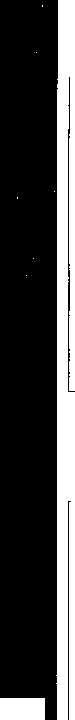 主要な生産品又は事業の内容は何ですか。（主要なものとは、総収入の最も多いものです。）調査期間中に事業活動を秤った日数は何日でしたか。日	I1 統 計法	に基づ	く基幹統計	調 査 I毎月勤労統計調査全国調査票口	（第ー種事業所用）2 調査期間はいっからいつまででしたか。 （前月の最終給与締切日の翌日から、本月の最終給与締切日までの 1 カ月間です。）日から4		企業の全常用労働者数は何人ですか。	該当の番号を0 で囲んでください。（貴企業（同ー会社） に属する事業所のすべてに雇用される常用労働者数です。）(3) 100- 299 人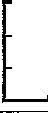 平成	年都道府県番号事 業Q!O!O遍 番 号産業分類番号大 1	門ー」小厚生労働省抽出率番号  1 雪互：〗〗旦；常用労働者についてお答え  くだ さい。常用労働者とは、期間を定めずに、又は	1 カ月を超える期間を定めて嘔われ ている者及び臨時又は日厘労働者で、前2 カ月の各月にそれぞれ18日以上雇われた者をいいます。事業主又は法人の代表者、無給の家族従業者	は除きます。※印欄は記入しないでください。パートタイム労働者 とは、常用労働者のうち、 1 日の所定労働時間が一般の労働者 よりも短い者及び 1 日の所定労働時閉が一般の労働者 と同じで 1 週の所定労働日数が一般の労働者 よりも少ない者です。用	者 数出勤日数7 実 労 働 時 間 数（休憩時間は含めないでください。）現    金	与	額（税込み額です。）常用労働者の    性   別前調査期間の末日は何人でし採用、転勤等による増加は何解雇、退職、転勤等による減少は何人で本調査期間の末日は何人でしうち、パートタイム労働者は実際に出勤した日の合計は延ベ何Eでしたか。（有給休暇は含めないでください。1 時間でも(!) 所定内労働 j (2) 所定外労働時間の合計は延，I 時間の合計は延ベ何時間で した i ベイ可時間でしたきまつて支給する給与の総額はい＜らでしたか。 （労働協約、就業規則等に支給条件、算うち、超過労働給与の総額はい＜らでした特別に支払われた給与の総額はい＜らでしたか。（盆、暮等の賞与、カ月を超える期間で算定される給与ぐ一スアップの差額追給分及び支給左の特別に支払われた給与の名称及び名称別たか。人でしたか。したか。たか。何人でした出勤した 日は 1    か。	カ沿日に数えてくだ定方法等が定められている給与か。（残業手当、 事由の発生が不確実な給金額を記入してください。人	人	人か。	さしヽ。）人	人時問	時間です砂百万深夜手当等です。）千円計欄に記入してください。与です。）百万	千円①賞与百 万 千 PlI"	I'I	,i	,ID	I百 万 千 円②定昇・ベ一スアップ等の追給（  ）月分から（ ） 月 分千円③ 3 カ月を超える期間で算定される通勤手当 	◎      計のうち、パートタイム労働者分について記入してください。		千円うち、パートタイム労働者変動状況［調     査期間中に、次のことがあった場合は該当事項の数字を0  で囲み、右の備考欄にその概略を記入してください。10 備考［本月分の報告内容と前月分の間に著しい差がある場合は、その理由を記入してください。その他（名称別に金額を記入してください。）④	千円⑤	千円調査粟＇＇提出年月日	年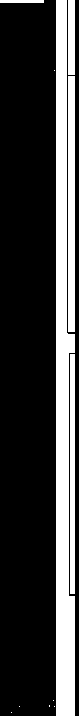 この調査票	は、10日までに都道府県庁の統計主管課に提出	してください。この調査は、統計法に基づく基幹統計を作成するために行う調査です。この調査の対象となった事業所の方々には統計法に基づく報告の義務があり、報告の拒否や虚偽報告については罰則があります。この調査の実施に当たっては、特に必要がある場合には、資料の提出のお顆いや関係者の方々への質問を行うことがあります。様式第3 号 （第9 条関係）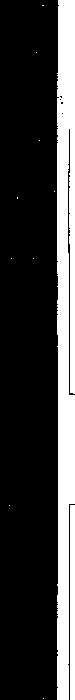 101	t 要な生産品又は事業の内容は何ですか。1	、-	(七要なものとは、総収入の最も多いものです。）2	調査期間はいっからいつまででしたか。 （前月の調査期間中に事業活動を行った E数は何日でしたか。日	企業の全常用労働者数は何人ですか。該当の番号を0 で囲んでください。（貴企業（同ー会社） に属する事業年	月分］I 統計法に基づ く基幹統計	調 査  I毎月勤労統計調査地方調査票（第ー種事業所用）厚生労働省最終給与締切日の翌日から、本月の最終給与締切日までの 1 カ月間です。）所のすべてに雇用される常用労慟者数です砂�!二。竺	t,AJ.: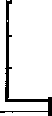 都道府県番号産業分類番号大|中|小：抽出率番号  ※事業所1※  企 業規模番号規模番号I	I	IE から日まで(3) 100- 299 人o[o!o,	： 	,	·	常用労働者についてお答えください。常用労働者 とは、期間を定めずに、又は1 カ月を超える期間を定めて雇われ ている者及び臨時又は日屑労働者で、前   2  カ月の各月にそれぞれ 18日以上雇われた者をいいます。事業主又は法人の代表者、無給の家族従業者は除	きます。※印欄は記入しないでください。パートタイム労働者とは、常用労働者の うち、 1 日の所定労働時間が一般の労働者よ り も短い者及び 1日の所 定労働時間が一般の労働者と同じで 1 週の所定労働日数が一般の労働者 よりも少ない者です c働 者 数出勤日数7 実 労 働 時 間 数（休憩時問は含めないでください。）現 金 給与 額 （税込み額です。）常用労働者(!)前調査(2)採用、(3) 解 濯 、 (4)本調査実際に出勤した(1)所定内労働(2)所定外労働(1)   きまつて支 	(3)   特別に支払われた給 	I期間の末［転勤等によ退職、転勤等による減期間の未日(5) う ち 、パートタイ日の合計は延ベ何日でしたか。（有給休暇は含時間の合計は延時間の合酎は延給する給与の総額はい＜らでしたか。 （労働協与の総額はい＜らでしたうち、超過応（盆、暮等の賞与、労働給与の総額， 3 カ月を超える期間で算(4)左の特別に支払われ 1！は何人でしの	別る増加は何少は何人では何人でしム労働者はめないでください。］時間でもベ何時間でしたベ徊時間でした約、就業規則等に支給条件、算はい＜ らでしt-定される給与、ベ一スアッた給与の名称	及び名称号IJII性	たか。人でしたか。人	人したか。たか。人何人でしたか。人	人出勤したEは 1 か。日に数えてください。）か。時間	時開定方法等が定められている給与です。）百 万 千 Pl-       プの差額追給分及び支給か。（残業手当、  事由の発生が不確実な給疇手当等合。） 与です。）百万	千円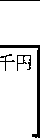 金額を	記入してくだ さい。ii①賞与計襴1こ記入してください。女百 万 千 円計百万②定昇 ・ベ一スアップ等 i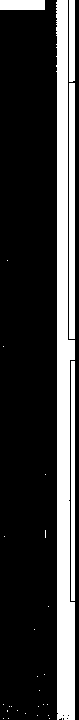 の追給（ ）月分から（ ）月分千円，③ 3 カ月を超える期間で！◎ 計のうち、バートタイム労働者分について記入してくださし変動状況 ［  調査期間中に、次のことがあった場合は該当事項の数字を 0 で匪み、右の備考欄に	10   備    考［本月分の報告内容と前月分の間に著しい差がある場合は、l	記入担当者算定される通勤手当千円その他（名称別に金額を配入してください。）④	千円⑤	千円その概略を記入してください。	］その理由を記入してください口氏名調査票	年-時休業を実施した。［三三テ三：そ三竺：ミピ／	 	提出年月日この調査票は、10日までに都道府県庁の統計主管課に提出	してください。この調査は、統計法に基づく基幹統酎を作成するために行う調査です。この調査の対象となった事業所の方々には統計法に基づく報告の蒜務があり、部告の拒否や虚偽報告については罰則があります。この調査の実施に当たっては、特に必要がある場合には、資料の提出のお願いや関係者の方々への質問を行うことがあります。., • ・ . 』.	,  .•.	ゞ様式第 2 号 （第9 条関係）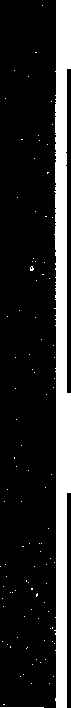 主要な生産品又は乍業の内容は何ですか C（主要なものとは、総収入の最も多いものです。）調査期間中に事業活動を行った日数は何日でしたかc	 	 	日i 統 計法 に基づ く基幹統 計調査 I毎月勤労統計調査全国調査票（第二種事業所用）2		調究期間はいっからいつまででしたか。（前月の最終給与締切日の翌日から、本月の最終給与締切日までの 1 カ月間です。）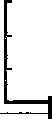 4		企業の全常用労働者数は何人ですか。該当の番号を0で囲んでください。（貴企業（同ー会吐）に属する事業所のすべてに雇用される常用労働者数です。）平成	年都道府県I番	号 I1調査区番号	事業所一連番号	人餌ニ業二分類し番」号小厚生労働省淡事業所※企業規模番号規模番号〗：三〗;	冒°こご	 	常用労働者についてお答えくだ	さい。常用労働者  とは、期間を定めずに、又は 1 カ月を超える期間を定めて雁われてい	る者及び臨時又は日廂労働者で、前 2 カ月の各月にそれぞれ 1811以 上雇われた者をいいます,	'I沼n 又は法人の代表者、無給の家族従業者・はき除まず。''' :	：パー トタイム労働者 とは、常Ill 労働者のうち、 1 日の所  定労働時間が 噴如の労働者	よりも短い者及び  1 日の所定労働時間が ・般の労働者と同 じで 1 週の所定労働日数が    般 の労働者よりも少ない者です	c用	働	数出勤日数7 実 労 働 時 間 数（休憩時間は含めないでください，．） l現    金	額  （税込み額です。）	i常Ill 労働者(1)前調介(2)採用、舟名雇、本調査尖際に出勤した所定内労働(2)所 定外労慟 I	きまつて文(3) 特別に支払われた給二喜言竺雰/二二たか。人でした加したか。たか。伺人でした出勤 した日は1 か"II に数えてくだ定方法等が定められている給 'fか。（残業手芳、仰 1 の発生か不確実な給金額を記人してください。かし 9さし＇。）です。）	深夜手当等です。）百万与です。）	I.   .	I人	人	人II	時間	時間利り計襴に記人してくださし¥1'1必11'11 ① 買与1'i)i 千 円◎ 叶の1    うち	パート1 タイム労働者1 分について	叫：     〗	ふ変動状況 ［ 調査期間中に、次のことがあった場合は該当事項の数字を0 で囲み、右の備考欄にその概略を記入してください。百 万 HI10   備   考［本月分の報告内容と前月分の間に著しい差がある場合は、その理由を記入してください。亭 業 所 の I面接者氏名！②定 H-·   ベ一スアップ等の追給(	) J-1分から（）！！分千円③ 3 カ月を超える朔間で符定される通勤手当千円その他（名称別に金額を記入してください。）®	千円⑤	千円 	↓	調	査    栗 l	年，作成年月日 ＇この調査票は、	10日まで     に都道府県庁の統計主管課に提出してください。この調奎は、統計法に基づく基幹統計を作成するために行う調査です。 	こ	，この調査の対象となった事業所の方々には統計法に基づく報告の義務があり、報告の拒否や虚偽報告については罰則があります。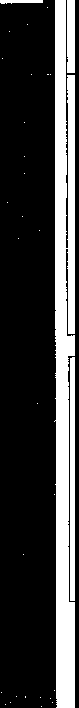 この調査の実施に当たっては、特に必要がある場合には、資料の提出のお願いや関係者の方々への質問を行うことがあります。様式第 4 号 （第9 条関係）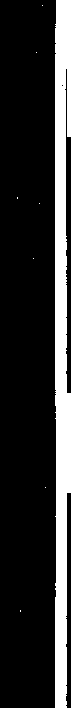 主要な生産品又は事業の内容は何ですか。—	（主要なものとは、総収入の最も多いものです。）調査期間中に事業活動を行った日数は何日でしたか。日4	企業の全常用労働者数は何人ですか。該当の番号を0	年I 統計法に基づ＜ 茎幹統計調査 I毎月勤労統計調査地方調査票（第二種事業所用）厚生労働省2	調査期間はいっからいつまででしたか。（前月の最終給与締切日の翌 E から、本月の最終給 与締切日で囲んでください。（貴企業（同ー会社）に属する事業所のすべてに雇用される常用労働者数です。）都道府県芦業分類番号［	  	-「―	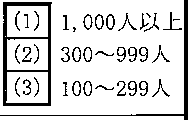 常用労働者についてお答えくだ  さい。常用労働者とは、期閤を定めずに、又は	1 カ月を超える期間を定めて雇われ ている者及び臨時又は日雇労働者で、前2    カ月の各月にそれぞれ  18日以上昼われた者をいいます。事業主又は法人の代表者、無給の家族従業者は除	きます。※印欄は記入しないでください。パートタイム労働者とは、常用労働者の うち、 1 日の所定労働時問が一般の労働者よ り も短い者及び 1 日の所定労働時間が一般の労働者と同 じで 1 週の所定労働日数が一般の労働者よりも少ない者です。数	出勁日数7 実 労 働 時 間 数（休憩時間は含めないでください,)現	糸合 与 額 （税込み額です。）常用労働者前調査期間の末日採用、転勤等によ解雇、退職、転勤本調査期間の末日うち、実際に出勤した日の合計は延べ何日でしたか。所定内労働時間の合計は延所定外労働時闇の合計は延(2)特別に支払われた給与の総額はい＜らでしたうち、超過 か。（盆、暮等の賞与、左の特別に支払われの 性 別は何人でしたか。る増加は何人でしたか。等による減少は何人でしたか。は何人でしたか。バートタイム労働者は何人でしたか。（有給休暇は含めないでください。1 時間でも出勤した日は 1 日に数えてくださし‘。)ベ何時刷でしたか。ベ何時間でした労慟給与の総額 3 カ月を超える期間で算_ I 定される給与ぶ 一スアッc l プの差額追給分及び支給か，（残業手当、 事由の発生が不確実な給諏手当等合,) i 与です。）た給与の名称及び名称別金類を記入してください。人	人	人	人時間	時間	百）j      千円百カ 千円 ①買与計欄に記入して 	 くださし',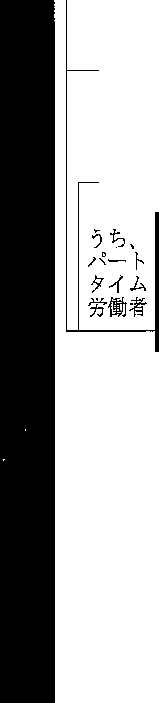 百 万 千 円！百 万 千 円計②定昇・ベ一スアップ等の追給（  ）月分から（ ） 月 分一◎   計のI  ,,   ち	ハー	ト1 タイム労働者1 分につし戸    ；1 入旦	し。 	L	変動状況 ［調 査期胴中に、次のことがあった 場合は該当事項の数字を0 で囲み、右の備考欄に考 ［ 本月分の報告内容と前月分の問1こ著しい差がある場合は、10その概略を記入してください。	］この調	査票は、10日まで      1こ都道府県庁の統計主菅課に撻世じてください。この銅査は、統計法に基づく基幹統計を作成す るためl~i丁つ詞査です。 	その理由を記入してください。	］  	三この調査の対象となった事業所の方々には統計法に基づく報告の義務があり、報告の拒否や虚偽報告については罰則があります。  この調査の実施に当たっては、特に必要がある場合には、資料の提出のお願いや関係者の方々への質閑を行うことがあります。.  ""•" " 、 "" ,.	.. ··········-·り・"     り様式第 5 号 （第9 条関係）1 統 計法  に基づ	く基幹統計調査 I毎月勤労統計調査特別調査票（平成	年 7 月 分 ）厚⑯生労働省事業所名都遵府県番号調査区番号	事業所一連番号	※産業分類番号（電話）	番2		主要な生産品又は事業の内容は何ですか。	3		調査期間は、いっからいつまででしたか。( 6  月の最	4		調査期間未日の常用労ぽ要なものとは、総収入の最も多いものです。）		終給与締切日の翌日から7    月の最終給与締切日までの1		働者数は何人でしたか。カ月間です。）5  企業（同ー会社に属するすべての事業所）の全常用労働者数は、何人ですか。該当する番号を〇で囲んでください。日から日まで(1) 30 人 以 上 (2) 5 ~ 29 人 (3) 1 ~ 4 人算の固 住込みとは、家族労働者であるかどうかを問わず、事業所の構内又は事業主の住宅内に居住し、常態として食事の提供を受けている者をいいます。備	考  I	11 面    接者氏名I	I	竺※印欄は記入しないでください。この調査は、統計法に基づく基幹統計を作成するために行う調査です。この調査の対象となった事業所の方々には統計法に基づく報告の義務があり、報告の拒否や虚偽報告については罰則があります。この調査の実施に当たっては、特に必要がある場合には、資料の提出のお願いや関係者の方々への質問を行うことがあります。全国調査地方調査事業所規模実 施 時 期 調査方式抽出方法調査事業所数第一種事業所調査常用労働者 30 人以上毎月郵送調査方式またはオンライン方式事業所一段抽出（事業所指定） 約 90第一種事業所調査常用労働者 30 人以上毎月郵送調査方式またはオンライン方式事業所一段抽出（事業所指定） 約 230事業所規模実 施 時 期 調査方法抽出方法調査事業所数調査区数第二種事業所調査常用労働者 5 人～29 人毎月統計調査員による実地他計方式またはオンライン方式事業所二段抽出（調査区・事業所指定） 約 24024特別調査事業所規模常用労働者 1 人～4 人実施時期年 1 回（7 月分）調査方式統計調査員による実地他計方式抽出方法調査区一段抽出（調査区内全数）調査事業所数約 330調査区数38総実労働時間総実労働時間「所定内労働時間」と「所定外労働時間」の合計所定内労働時間事業所の労働協約・就業規則等であらかじめ就業すべきと定められた時間帯（所定労働時間）の範囲内での実労働時間数所定外労働時間残業、休日出勤、早出等の実労働時間数区	分区	分青青森県県全全国国水 準区	分区	分実	数実	数前年比〈差〉前年比〈差〉前年比〈差〉実	数実	数前年比〈差〉前年比〈差〉前年比〈差〉前年比〈差〉全国＝100１賃金現金給与総額253,142円0.2％314,127円△ 0.7％80.6定期給与217,881円0.4％261,585円△ 0.1％83.3特別給与35,261円〈△ 638円 〉52,542円△ 3.3％67.1２労働時間数及び出勤日数総実労働時間155.0時間0.0％147.1時間0.5％所定内労働時間数145.7時間0.1％136.7時間0.5％所定外労働時間数9.3時間0.2％10.4時間0.6％出勤日数20.5日〈0.0日 〉19.1日〈0.1日 〉３雇 用労働者数400,240人△ 1.0％45,757千人0.7％入職率1.94％〈0.09ポイント 〉2.03％〈0.09ポイント 〉離職率2.02％〈0.03ポイント 〉2.04％〈0.07ポイント 〉区	分区	分区	分区	分区	分区	分現 金 給与総 額定 期給与特 別給与賃金水準（全国＝１００）賃金水準（全国＝１００）賃金水準（全国＝１００）区	分区	分区	分区	分区	分区	分青 森 県全	国全	国青 森 県全	国全	国青 森 県全	国全	国給与総額定期給与特別給与実額円円円円円円円円円実額平成１６年279,791332,784332,784235,893272,047272,04743,89860,73760,73784.186.772.3実額平成１７年278,465334,910334,910234,907272,802272,80243,55862,10862,10883.186.170.1実額平成１８年268,954335,774335,774227,602272,614272,61441,35263,16063,16080.183.565.5実額平成１９年265,028330,313330,313225,924269,508269,50839,10460,80560,80580.283.864.3実額平成２０年270,324331,300331,300227,746270,511270,51142,57860,78960,78981.684.270.0実額平成２１年254,409315,294315,294219,084262,357262,35735,32552,93752,93780.783.566.7実額平成２２年259,231317,321317,321221,080263,245263,24538,15154,07654,07681.784.070.6実額平成２３年254,469316,792316,792218,570262,373262,37335,89954,41954,41980.383.366.0実額平成２４年253,142314,127314,127217,881261,585261,58535,26152,54252,54280.683.367.1区	分現 金 給与総 額全国=100定 期給与全国=100特 別給与全国=100区	分青 森 県全	国全	国全国=100青 森 県全	国全	国全国=100青 森 県全	国全	国全国=100円円円円円円円円円調	査	産	業	計253,142314,127314,12780.6217,881261,585261,58583.335,26152,54252,54267.1建	設	業302,548365,413365,41382.8268,232319,582319,58283.934,31645,83145,83174.9製	造	業247,265372,073372,07366.5214,045302,380302,38070.833,22069,69369,69347.7情	報	通	信	業428,316481,478481,47889.0355,340383,532383,53292.672,97697,94697,94674.5運 輸 業 , 郵 便 業251,000335,546335,54674.8225,997285,951285,95179.025,00349,59549,59550.4卸 売 業 , 小 売 業213,508270,548270,54878.9185,640225,973225,97382.227,86844,57544,57562.5金 融 業 , 保 険 業342,004461,383461,38374.1280,211357,856357,85678.361,793103,527103,52759.7不動産業, 物品賃貸業283,922340,138340,13883.5233,114278,631278,63183.750,80861,50761,50782.6学術研究,専門・技術サービス業307,333442,407442,40769.5249,068360,076360,07669.258,26582,33182,33170.8宿泊業,飲食サービス業119,275127,152127,15293.8115,023120,055120,05595.84,2527,0977,09759.9生活関連サービス業,娯楽業169,505219,454219,45477.2159,142197,894197,89480.410,36321,56021,56048.1教 育 , 学 習 支 援 業420,991387,120387,120108.7333,975304,605304,605109.687,01682,51582,515105.5医	療	,	福	祉272,199295,425295,42592.1227,089248,812248,81291.345,11045,61345,61398.9複 合 サ ー ビ ス 事 業310,219356,451356,45187.0253,872282,860282,86089.856,34773,59173,59176.6サービ ス業(他 に分 類されないもの)181,797252,500252,50072.0167,963220,149220,14976.313,83432,35132,35142.8区	分現 金 給与 総 額女性の水準（男=100）定 期給 与女性の水準（男=100）特 別給与女性の水準（男=100）区	分男女女性の水準（男=100）男女女性の水準（男=100）男女女女性の水準（男=100）円円円円円円円調	査	産	業	計314,338187,46059.6269,751162,20960.144,58725,25125,25156.6建	設	業316,855199,47863.0281,498172,66261.335,35726,81626,81675.8製	造	業316,512155,09449.0268,805141,15652.547,70713,93813,93829.2情	報	通	信	業463,477329,98771.2384,870272,76070.978,60757,22757,22772.8運 輸 業 , 郵 便 業259,096173,22966.9233,750151,52864.825,34621,70121,70185.6卸 売 業 , 小 売 業283,512142,61350.3241,167129,40653.742,34513,20713,20731.2金 融 業 , 保 険 業527,552234,64744.5417,995200,49048.0109,55734,15734,15731.2不動産業, 物品賃貸業317,737195,69261.6258,416167,09664.759,32128,59628,59648.2学術研究,専門・技術サービス業395,090160,90540.7312,880142,59445.682,21018,31118,31122.3宿泊業, 飲食サービス業155,08399,13463.9147,90796,52765.37,1762,6072,60736.3生活関連サービス業,娯楽業246,522121,74349.4228,250116,28550.918,2725,4585,45829.9教 育 , 学 習 支 援 業  451,347378,18583.8361,625294,98481.689,72283,20183,20192.7医	療	,	福	祉395,154241,83261.2332,691201,00760.462,46340,82540,82565.4複 合 サ ー ビ ス 事 業343,502262,33676.4279,541216,94277.663,96145,39445,39471.0サ	ー	ビ	ス	業240,113111,50146.4218,481107,06649.021,6324,4354,43520.5区	分現 金 給与 総 額女性の水準（男=100）定 期給 与女性の水準（男=100）特 別給与女性の水準（男=100）区	分男女女性の水準（男=100）男女女性の水準（男=100）男女女女性の水準（男=100）円円円円円円円調	査	産	業	計400,473206,15151.5329,564176,57753.670,90929,57429,57441.7鉱	業394,234243,78961.8322,238203,17363.171,99640,61640,61656.4建	設	業390,648231,55459.3341,225204,77860.049,42326,77626,77654.2製	造	業435,357211,81148.7350,386180,86251.684,97131,01931,01936.5電 気 ・ ガ ス 業572,817359,99962.8450,626288,51464.0122,19171,48571,48558.5情	報	通	信	業534,862324,64260.7423,854265,07162.5111,00859,57159,57153.7運 輸 業 , 郵 便 業368,065190,96951.9312,771166,71653.355,29424,25324,25343.9卸 売 業 , 小 売 業379,757163,80443.1309,965143,87746.469,79219,92719,92728.6金 融 業 , 保 険 業636,218299,42847.1484,067240,94349.8152,15158,48558,48538.4不動産業, 物品賃貸業400,057230,61757.6325,010193,85859.675,04736,75936,75949.0学術研究,専門・技術サービス業507,366295,92958.3409,160249,39561.098,20646,53446,53447.4宿泊業, 飲食サービス業178,34893,34752.3165,16990,26754.713,1793,0803,08023.4生活関連サービス業,娯楽業290,403164,43856.6256,092152,76559.734,31111,67311,67334.0教 育 , 学 習 支 援 業  462,024316,29868.5360,127252,10970.0101,89764,18964,18963.0医	療	,	福	祉420,601255,25160.7358,344213,65859.662,25741,59341,59366.8複 合 サ ー ビ ス 事 業433,132252,75458.4340,933204,32759.992,19948,42748,42752.5サ	ー	ビ	ス	業323,753165,67751.2276,251151,78754.947,50213,89013,89029.2区	分区	分総実労働時間数総実労働時間数所定内労働時間数所定内労働時間数所定外労働時間数所定外労働時間数青森県－全国青森県－全国青森県－全国区	分区	分青 森 県全	国青 森 県全	国青 森 県全	国総 実所定内所定外実数時間時間時間時間時間時間時間時間時間実数平成１ ６年160.5151.3151.4141.09.110.39.210.4△ 1.2実数平成１ ７年158.7150.2149.3139.89.410.48.59.5△ 1.0実数平成１ ８年159.3150.9150.5140.28.810.78.410.3△ 1.9実数平成１ ９年157.5150.7147.3139.710.211.06.87.6△ 0.8実数平成２ ０年155.0149.3145.4138.69.610.75.76.8△ 1.1実数平成２ １年154.2144.4146.0135.28.29.29.810.8△ 1.0実数平成２ ２年154.6146.2145.4136.29.210.08.49.2△ 0.8実数平成２ ３年154.8145.6145.4135.69.410.09.29.8△ 0.6実数平成２ ４年155.0147.1145.7136.79.310.47.99.0△ 1.1区	分総実労働時間数総実労働時間数総実労働時間数所定内労働時間数所定内労働時間数所定内労働時間数所定外労働時間数所定外労働時間数所定外労働時間数区	分青森県全国青森-全国青森県全国青森-全国青森県全国青森-全国時間時間時間時間時間時間時間時間時間調	査	産	業	計155.0147.17.9145.7136.79.09.310.4△ 1.1建	設	業173.1171.61.5159.6159.40.213.512.21.3製	造	業167.8163.54.3151.9148.73.212.914.6△ 1.7情	報	通	信	業161.7164.8△ 3.1148.5146.42.113.218.4△ 5.2運 輸 業 , 郵 便 業182.0174.27.8163.5150.413.118.523.8△ 5.3卸 売 業 , 小 売 業150.7138.911.8141.3132.39.09.46.62.8金 融 業 , 保 険 業144.2152.3△ 8.1138.2140.0△ 1.86.012.3△ 6.3不動産業, 物品賃貸業188.5152.136.4174.9142.032.913.610.13.5学術研究,専門・技術サービス業154.7162.0△ 7.3142.2147.5△ 5.312.514.5△ 2.0宿泊業, 飲食サービス業122.1105.916.2115.8101.014.86.34.91.4生活関連サービス業,娯楽業148.8141.87.0139.3135.43.99.56.43.1教 育 , 学 習 支 援 業  143.3130.612.7140.2124.315.93.16.3△ 3.2医	療	,	福	祉154.4137.816.6150.0132.717.34.45.1△ 0.7複 合 サ ー ビ ス 事 業158.5150.28.3152.7143.69.15.86.6△ 0.8サ	ー	ビ	ス	業146.2145.30.9138.3134.53.87.910.8△ 2.9区	分区	分出勤日数出勤日数出勤日数区	分区	分青 森 県全	国青森－全国実数日日日実数平 成 １ ６ 年20.919.71.2実数平 成 １ ７ 年20.819.51.3実数平 成 １ ８ 年21.019.51.5実数平 成 １ ９ 年20.819.41.4実数平 成 ２ ０ 年20.519.31.2実数平 成 ２ １ 年20.418.91.5実数平 成 ２ ２ 年20.619.01.6実数平 成 ２ ３ 年20.519.01.5実数平 成 ２ ４ 年20.519.11.4区	分青 森青 森県全国区	分出勤日数前年増減差前年増減差出勤日数前年増減差日日日日日調	査	産	業	計20.50.00.019.10.1建	設	業21.50.40.421.10.2製	造	業20.3△ 0.1△ 0.119.70.2情	報	通	信	業20.31.11.119.40.2運 輸 業 , 郵 便 業21.40.50.520.40.0卸 売 業 , 小 売 業21.30.00.019.30.1金 融 業 , 保 険 業19.3△ 0.1△ 0.119.20.1不動産業, 物品賃貸業22.00.50.519.50.0学術研究,専門・技術サービス業19.2△ 0.7△ 0.719.50.4宿泊業,飲食サービス業19.5△ 0.7△ 0.716.4△ 0.2生活関連サービス業,娯楽業20.3△ 0.6△ 0.619.30.1教 育 , 学 習 支 援 業18.40.20.217.50.4医	療	,	福	祉20.6△ 0.2△ 0.218.70.0複 合 サ ー ビ ス 事業20.11.91.919.30.3サ	ー	ビ	ス	業20.40.70.719.10.3区	分総総総実労働時 間時 間時 間区	分青森県青森県女性の水準（男=100）女性の水準（男=100）女性の水準（男=100）全国全国全国女性の水準（男=100）区	分男女女性の水準（男=100）女性の水準（男=100）女性の水準（男=100）男男女女性の水準（男=100）時間時間時間時間時間調	査	産	業	計168.2140.983.883.883.8162.6162.6127.578.4建	設	業175.9152.686.886.886.8175.8175.8149.485.0製	造	業168.7159.694.694.694.6170.4170.4146.085.7情	報	通	信	業163.2157.596.596.596.5169.8169.8150.288.5運 輸 業 , 郵 便 業184.9154.183.383.383.3182.8182.8136.274.5卸 売 業 , 小 売 業169.7131.477.477.477.4157.8157.8120.476.3金 融 業 , 保 険 業153.0139.190.990.990.9163.5163.5141.986.8不動産業, 物品賃貸業188.8187.699.499.499.4160.5160.5136.885.2学術研究,専門・技術サービス業166.0135.881.881.881.8167.8167.8148.888.7宿泊業, 飲食サービス業137.4113.682.782.782.7126.9126.992.072.5生活関連サービス業,娯楽業181.3128.670.970.970.9157.3157.3129.882.5教 育 , 学 習 支 援 業  147.5137.693.393.393.3134.8134.8126.693.9医	療	,	福	祉161.5152.794.694.694.6148.6148.6134.290.3複 合 サ ー ビ ス 事 業163.9150.591.891.891.8157.8157.8139.988.7サ	ー	ビ	ス	業167.8120.271.671.671.6162.1162.1124.776.9調建製情査設造報産業業通業信計業常用労働者数（人）常用労働者数（人）常用労働者数（人）産業別構成比（％）産業別構成比（％）産業別構成比（％）男女別構成比（％）男女別構成比（％）総数男女総数男女男女調査産業計400,240207,253192,985100.0100.0100.051.848.2建設業32,68628,7063,9798.213.92.187.812.2製造業55,93031,93523,99514.015.412.457.142.9情報通信業5,0243,6981,3251.31.80.773.626.4運輸業,郵便業29,40226,6412,7617.312.91.490.69.4卸売業,小売業78,39239,47338,91919.619.020.250.449.6金融業,保険業13,6304,9958,6363.42.44.536.663.4不動産業,物品賃貸業2,6921,9457490.70.90.472.327.8学術研究,専門・技術サービス業6,7474,2232,5241.72.01.362.637.4宿泊業,飲食サービス業27,4639,87017,5926.94.89.135.964.1生活関連サービス業,娯楽業15,7056,0109,6953.92.95.038.361.7教育,学習支援業22,82613,3449,4845.76.44.958.541.5医療,福祉72,11914,29757,82318.06.930.019.880.2複合サービス事業5,2313,0852,1471.31.51.159.041.0サービス業28,54115,61012,9317.17.56.754.745.3区	分常用労働者数（千人）常用労働者数（千人）常用労働者数（千人）産業別構成比（％）産業別構成比（％）産業別構成比（％）男女別構成比（％）男女別構成比（％）区	分総数男女総数男女男女調	査	産	業 計45,75725,42120,336100.0100.0100.055.644.4鉱	業221930.00.10.086.413.6建	設	業2,5862,1764105.78.62.084.115.9製	造	業8,1215,8212,30017.722.911.371.728.3電 気 ・ ガ ス 業293255380.61.00.287.013.0情	報	通	信 業1,4591,0883713.24.31.874.625.4運 輸 業 , 郵 便 業3,1842,5995857.010.22.981.618.4卸 売 業 , 小 売 業8,7154,3074,40819.016.921.749.450.6金 融 業 , 保 険 業1,4176817363.12.73.648.151.9不動産業,物品賃貸業6754362391.51.71.264.635.4学術研究,専門・技術サービス業1,2858903952.83.51.969.330.7宿泊業,飲食サービス業3,8841,5442,3408.56.111.539.860.2生活関連サービス業,娯楽業1,6467199273.62.84.643.756.3教 育 , 学 習支 援業2,7161,3191,3975.95.26.948.651.4医	療	,	福	祉5,8811,4294,45212.95.621.924.375.7複合サービス事業3441981460.80.80.757.642.4サ	ー	ビ	ス	業3,5271,9381,5897.77.67.854.945.1複合サービス事業1.3%教育,学習支援業5.7%生活関連サービス業, 娯楽業3.9%宿泊業,飲食サービス業6.9%学術研究,専門・技術サービス業7.1%医療, 福祉18.0%サービス業7.1%医療, 福祉18.0%その他1.0%建設業8.2%製造業14.0%情報通信業1.3%運輸業,郵便業7.3%卸売業,小売業19.6%サービス業1.7%サービス業1.7%不動産業,物品賃貸業0.7%不動産業,物品賃貸業0.7%金融業,保険業3.4%区	分入 職入 職率離 職離 職率入職率－離職率入職率－離職率区	分青 森 県全 国全 国青 森 県全 国全 国青 森 県全 国％％％％％％ﾎﾟｲﾝﾄﾎﾟｲﾝﾄ調 査 産 業 計1.942.032.032.022.042.04△ 0.08△ 0.01建	設	業2.861.601.602.301.631.630.56△ 0.03製	造	業1.321.231.231.291.311.310.03△ 0.08情 報 通 信 業0.811.521.520.991.731.73△ 0.18△ 0.21運 輸 業 , 郵 便 業1.111.831.831.451.751.75△ 0.340.08卸 売 業 , 小 売 業1.911.891.891.901.971.970.01△ 0.08金 融 業 , 保 険 業1.511.911.911.561.991.99△ 0.05△ 0.08不動産業,物品賃貸業1.212.002.000.872.042.040.34△ 0.04学術研究,専門・技術サービス業2.331.691.692.661.781.78△ 0.33△ 0.09宿泊業,飲食サービス業3.224.004.003.523.853.85△ 0.300.15生活関連サービス業,娯楽業4.202.782.785.712.892.89△ 1.51△ 0.11教育, 学習支 援業 1.942.442.441.892.332.330.050.11医	療	,	福	祉1.582.032.031.511.841.840.070.19複合サービス 事業0.691.721.721.081.831.83△ 0.39△ 0.11サ	ー	ビ	ス 業2.182.392.392.542.502.50△ 0.36△ 0.11区分青森県青森県全国全国区分比率前年差比率前年差％ﾎﾟｲﾝﾄ％ﾎﾟｲﾝﾄ調 査 産 業 計25.21.928.770.6建	設	業3.00.45.200.4製	造	業11.8△ 1.312.71△ 1.0情 報 通 信 業8.71.76.611.1運 輸 業 , 郵 便 業9.9△ 0.818.423.1卸 売 業 , 小 売 業40.9△ 5.141.94△ 0.9金 融 業 , 保 険 業9.94.212.110.8不動産業,物品賃貸業29.819.323.48△ 0.9学術研究,専門・技術サービス業22.917.48.70△ 1.4宿泊業,飲食サービス業73.816.275.432.5生活関連サービス業,娯楽業36.9△ 1.942.31△ 2.0教育 , 学 習支 援業 13.2△ 5.626.18△ 1.9医	療	,	福 祉19.46.828.530.1複合サービス 事業2.5△ 11.215.234.0サ ー ビ ス 業38.013.532.225.7区分現金給与総額定期給与特別給与出勤日数総実労働時間所定内労働時間所定外労働時間常用労働者数青森県一般労働者円306,708円260,489円46,219日21.1時間171.1時間160.1時間11.0人299,377青森県パートタイム労働者94,40391,6142,78918.9107.6103.34.3100,863全国一般労働者401,694328,95772,73720.4169.2155.813.432,591（千人）全国パートタイム労働者97,17794,6682,50915.992.189.32.813,166（千人）区	分区	分青青森 県森 県全国国水 準区	分区	分実	数実	数前年比〈差〉前年比〈差〉実	数前年比〈差〉前年比〈差〉前年比〈差〉全国＝100１賃金現金給与総額267,397円△ 0.6％356,649 円△ 0.6％75.0定期給与227,437円△ 0.6％289,794 円0.2％78.5特別給与39,960円〈 △ 659円 〉66,855 円△ 4.2％59.8２労働時間数及び出勤日数総実労働時間154.4時間0.6％150.7 時間0.9％所定内労働時間数145.0時間0.9％138.5 時間0.9％所定外労働時間数9.4時間△ 5.5％12.2 時間1.2％出勤日数20.3日〈	0.1日 〉19.2 日〈	0.2日 〉３雇 用労働者数219,994人0.2％27,257 千人△ 0.3％入職率1.59％〈 △ 0.34ポイント 〉1.82 ％〈0.08ポイント 〉離職率1.63％〈 △ 0.32ポイント 〉1.88 ％〈0.09ポイント 〉区	分区	分区	分区	分区	分区	分現 金 給与総 額定 期給与特 別給与賃金水準（全国＝１００）賃金水準（全国＝１００）賃金水準（全国＝１００）区	分区	分区	分区	分区	分区	分青 森 県全	国全	国青 森 県全	国全	国青 森 県全	国全	国給与総額定期給与特別給与実額円円円円円円円円円実額平成１６年308,550376,964376,964253,850299,380299,38054,70077,58477,58481.984.870.5実額平成１７年304,410380,438380,438251,121300,918300,91853,28979,52079,52080.083.567.0実額平成１８年304,090384,401384,401250,066302,746302,74654,02481,65581,65579.182.666.2実額平成１９年288,988377,731377,731240,124299,782299,78248,86477,94977,94976.580.162.7実額平成２０年287,180379,497379,497238,119300,694300,69449,06178,80378,80375.779.262.3実額平成２１年266,145355,223355,223227,408288,478288,47838,73766,74566,74574.978.858.0実額平成２２年270,672360,276360,276231,280291,210291,21039,39269,06669,06675.179.457.0実額平成２３年271,861362,296362,296231,242291,783291,78340,61970,51370,51375.079.357.6実額平成２４年267,397356,649356,649227,437289,794289,79439,96066,85566,85575.078.559.8区	分現 金 給与総 額全国=100定 期給与全国=100特 別給与全国=100区	分青 森 県全	国全	国全国=100青 森 県全	国全	国全国=100青 森 県全	国全	国全国=100円円円円円円円円円調	査	産	業	計267,397356,649356,64975.0227,437289,794289,79478.539,96066,85566,85559.8建	設	業416,463442,887442,88794.0337,416370,251370,25191.179,04772,63672,636108.8製	造	業255,782372,073372,07368.7218,045302,380302,38072.137,73769,69369,69354.1情	報	通	信	業484,144509,182509,18295.1398,354397,783397,783100.185,790111,399111,39977.0運 輸 業 , 郵 便 業255,418348,410348,41073.3228,325292,312292,31278.127,09356,09856,09848.3卸 売 業 , 小 売 業192,034308,201308,20162.3164,868248,039248,03966.527,16660,16260,16245.2金 融 業 , 保 険 業341,658493,550493,55069.2287,901380,190380,19075.753,757113,360113,36047.4不動産業, 物品賃貸業287,658376,417376,41776.4252,722300,818300,81884.034,93675,59975,59946.2学術研究,専門・技術サービス業312,302503,236503,23662.1260,232396,290396,29065.752,070106,946106,94648.7宿泊業,飲食サービス業137,778156,845156,84587.8128,692143,751143,75189.59,08613,09413,09469.4生活関連サービス業,娯楽業154,633233,311233,31166.3149,821205,874205,87472.84,81227,43727,43717.5教 育 , 学 習 支 援 業461,027439,581439,581104.9364,800342,008342,008106.796,22797,57397,57398.6医	療	,	福	祉297,800336,020336,02088.6251,243279,816279,81689.846,55756,20456,20482.8複 合 サ ー ビ ス 事 業  317,012368,804368,80486.0254,189291,967291,96787.162,82376,83776,83781.8サービ ス業(他 に分 類さ れないもの)154,731236,150236,15065.5144,383206,776206,77669.810,34829,37429,37435.2区	分現 金 給与 総 額女性の水準（男=100）定 期給 与女性の水準（男=100）特 別給与女性の水準（男=100）区	分男女女性の水準（男=100）男女女性の水準（男=100）男女女女性の水準（男=100）円円円円円円円調	査	産	業	計446,403233,03152.2358,019195,82854.788,38437,20337,20342.1鉱	業537,060347,15964.6399,577259,24364.9137,48387,91687,91663.9建	設	業466,856290,17962.2389,987244,51462.776,86945,66545,66559.4製	造	業462,018233,07450.4364,563194,16353.397,45538,91138,91139.9電   気	・    ガ	ス 業595,723382,37864.2468,305306,38165.4127,41875,99775,99759.6情	報	通	信	業560,737345,31161.6436,310275,32163.1124,42769,99069,99056.2運 輸 業 , 郵 便 業383,632197,55751.5320,708170,69553.262,92426,86226,86242.7卸 売 業 , 小 売 業450,903180,49740.0353,289153,85043.597,61426,64726,64727.3金 融 業 , 保 険 業687,792311,79545.3518,931250,36848.2168,86161,42761,42736.4不動産業, 物品賃貸業445,594248,74355.8352,667205,12558.292,92743,61843,61846.9学術研究,専門・技術サービス業555,863342,94461.7433,665282,45265.1122,19860,49260,49249.5宿泊業,飲食サービス業222,476109,44949.2199,230103,68752.023,2465,7625,76224.8生活関連サービス業,娯楽業318,134167,77752.7274,293153,01455.843,84114,76314,76333.7教 育 , 学 習 支 援 業505,599357,06070.6389,682282,41772.5115,91774,64374,64364.4医	療	,	福	祉451,135290,54264.4380,578240,00863.170,55750,53450,53471.6複 合 サ ー ビ ス 事 業433,319247,87957.2340,100201,74859.393,21946,13146,13149.5サービ ス業(他に分 類されないもの)316,823158,38450.0269,127146,67154.547,69611,71311,71324.6区区分分総実労働時間数総実労働時間数所定内労働時間数所定内労働時間数所定外労働時間数所定外労働時間数青森県－全国青森県－全国青森県－全国区区分分青 森 県全	国青 森 県全	国青 森 県全	国総 実所定内所定外実数時間時間時間時間時間時間時間時間時間実数平成１６ 年161.9153.3150.5140.911.412.48.69.6△ 1.0実数平成１７ 年159.1152.4148.2140.010.912.46.78.2△ 1.5実数平成１８ 年159.7153.5148.4140.611.312.96.27.8△ 1.6実数平成１９ 年156.8154.2145.1140.811.713.42.64.3△ 1.7実数平成２０ 年154.9153.0144.0140.110.912.91.93.9△ 2.0実数平成２１ 年153.8147.3144.4136.49.410.96.58.0△ 1.5実数平成２２ 年155.1149.8144.5137.810.612.05.36.7△ 1.4実数平成２３ 年153.7149.0143.3137.110.411.94.76.2△ 1.5実数平成２４ 年154.4150.7145.0138.59.412.23.76.5△ 2.8区	分総実労働時間数総実労働時間数総実労働時間数所定内労働時間数所定内労働時間数所定内労働時間数所定外労働時間数所定外労働時間数所定外労働時間数区	分青森県全国青森－全国青森県全国青森－全国青森全国青森－全国時間時間時間時間時間時間時間時間時間調	査	産	業	計154.4150.73.7145.0138.56.59.412.2△ 2.8建	設	業185.8175.410.4158.7157.41.327.118.09.1製	造	業163.0164.6△ 1.6149.2148.80.413.815.8△ 2.0情	報	通	信	業154.1165.2△ 11.1143.3145.6△ 2.310.819.6△ 8.8運 輸 業 , 郵 便 業178.5173.15.4162.9148.514.415.624.6△ 9.0卸 売 業 , 小 売 業135.7140.6△ 4.9129.3133.3△ 4.06.47.3△ 0.9金 融 業 , 保 険 業142.8150.9△ 8.1136.0137.7△ 1.76.813.2△ 6.4不動産業, 物品賃貸業185.8149.436.4161.4138.123.324.411.313.1学術研究,専門・技術サービス業171.9162.59.4154.4146.77.717.515.81.7宿泊業, 飲食サービス業127.5112.215.3123.8106.017.83.76.2△ 2.5生活関連サービス業,娯楽業143.1137.25.9139.6130.49.23.56.8△ 3.3教 育 , 学 習 支 援 業  147.5132.614.9146.3125.920.41.26.7△ 5.5医	療	,	福	祉156.5143.513.0151.4137.713.75.15.8△ 0.7複 合 サ ー ビ ス 事 業 154.1153.60.5149.6146.13.54.57.5△ 3.0サ	ー	ビ	ス	業139.7140.6△ 0.9130.7129.41.39.011.2△ 2.2表８ 出勤日数の推移（事業所規模３０人以上）表８ 出勤日数の推移（事業所規模３０人以上）表８ 出勤日数の推移（事業所規模３０人以上）表８ 出勤日数の推移（事業所規模３０人以上）表８ 出勤日数の推移（事業所規模３０人以上）区	分区	分出勤日数出勤日数出勤日数区	分区	分青 森 県全	国青森－全国実数日日日実数平 成 １ ６ 年20.719.61.1実数平 成 １ ７ 年20.419.41.0実数平 成 １ ８ 年20.519.41.1実数平 成 １ ９ 年20.619.41.2実数平 成 ２ ０ 年20.419.31.1実数平 成 ２ １ 年20.418.81.6実数平 成 ２ ２ 年20.419.01.4実数平 成 ２ ３ 年20.219.01.2実数平 成 ２ ４ 年20.319.21.1区	分青 森青 森県全国区	分出勤日数前年増減差前年増減差出勤日数前年増減差日日日日日調	査	産	業	計20.30.10.119.20.2建	設	業21.00.50.520.80.3製	造	業19.9△ 0.2△ 0.219.50.2情	報	通	信	業20.21.51.519.30.2運 輸 業 , 郵 便 業21.20.80.820.20.1卸 売 業 , 小 売 業21.2△ 0.3△ 0.319.60.3金 融 業 , 保 険 業19.4△ 0.1△ 0.119.00.0不動産業,物品賃貸業21.50.40.419.20.0学術研究,専門・技術サービス業20.20.90.919.30.5宿泊業,飲食サービス業19.30.50.516.90.1生活関連サービス業,娯楽業20.8△ 0.7△ 0.718.80.0教 育 , 学 習 支 援 業18.4△ 0.2△ 0.217.60.5医	療	,	福	祉20.60.20.218.90.0複 合 サ ー ビ ス 事業20.00.70.719.90.8サ	ー	ビ	ス	業19.90.60.618.70.3輸業売業融業,,,郵小保便売険業業業常用労働者数（人）常用労働者数（人）常用労働者数（人）産業別構成比（％）産業別構成比（％）産業別構成比（％）男女別構成比（％）男女別構成比（％）総数男女総数男女男女調査産業計219,994112,671107,324100.0100.0100.051.248.8建設業9,0637,7811,2814.16.91.285.914.1製造業45,71625,96619,74920.823.018.456.843.2情報通信業3,1732,3028711.42.00.872.527.5運輸業,郵便業21,72619,8161,9109.917.61.891.28.8卸売業,小売業29,91311,67918,23413.610.417.039.061.0金融業,保険業6,4531,9354,5192.91.74.230.070.0不動産業,物品賃貸業5073471600.20.30.168.431.6学術研究,専門・技術サービス業3,0222,1568671.41.90.871.328.7宿泊業,飲食サービス業8,4322,6825,7503.82.45.431.868.2生活関連サービス業,娯楽業6,8862,4304,4563.12.24.235.364.7教育,学習支援業13,0569,5403,5165.98.53.373.126.9医療,福祉45,14611,98333,16320.510.630.926.573.5複合サービス事業3,5212,0731,4481.61.81.358.941.1サービス業20,9219,81811,1039.58.710.346.953.1区	分区	分青青森森県全全国水 準区	分区	分実	数実	数実	数前年差前年差実	数実	数前年差全国＝100１賃金定期給与178,687円円8,074 円8,074 円188,928円966 円94.6特別給与190,517円円14,163 円14,163 円191,400円386 円99.5２労働時間数及び出勤日数一日の労働時間数7.3時間時間0.2 時間0.2 時間7.1時間0.0 時間出勤日数21.8日日0.3 日0.3 日20.6日0.0 日３雇 用労働者数23,013人人3,609 人3,609 人2,193千人△ 13 千 人16年17年18年19年20年21年22年23年24年定期給与額（円）181,495178,245171,036174,357166,048172,899166,920170,613178,687特別給与額（円）254,332236,982252,932186,267145,594183,518160,560176,354190,517労働時間数（時間）7.47.57.47.37.27.37.27.17.3出勤日数（日）22.622.622.422.622.822.722.221.521.8常用労働者数（人）22,56530,27430,32025,27923,57126,28526,66319,40423,013区	分区	分定 期 給 与定 期 給 与特 別 給 与特 別 給 与賃金水準（全国＝１００）賃金水準（全国＝１００）区	分区	分青 森 県全	国青 森 県全	国定期給与特別給与実額円円円円実額平成１７年178,245190,888236,982220,76493.4107.3実額平成１８年171,036190,749252,932219,47589.7115.2実額平成１９年174,357190,482186,267214,62991.586.8実額平成２０年166,048192,630145,594208,36786.269.9実額平成２１年172,899185,402183,518195,38793.393.9実額平成２２年166,920184,676160,560184,69490.486.9実額平成２３年170,613187,962176,354191,01490.892.3実額平成２４年178,687188,928190,517191,40094.699.5区	分定 期給与全国=100特 別給与全国=100区	分青 森 県全	国全	国全国=100青 森 県全	国全	国全国=100円円円円円円調査産業計178,687188,928188,92894.6190,517191,400191,40099.5建	設	業243,801247,348247,34898.6174,208160,706160,706108.4製	造	業175,275208,517208,51784.195,178175,695175,69554.2卸売業,小売業180,191186,193186,19396.8199,445182,286182,286109.4宿泊業,飲食サービス業92,839106,991106,99186.812,12023,89923,89950.7生活関連サービス業,娯楽業129,113148,086148,08687.249,50252,14952,14994.9医療, 福祉152,760181,288181,28884.3166,306248,816248,81666.8区	分定 期給与女性の水準（男=100）特 別給与女性の水準（男=100）区	分男女女女性の水準（男=100）男女女女性の水準（男=100）円円円円円円調	査	産	業	計255,511138,882138,88254.4266,343133,380133,38050.1建	設	業274,776142,693142,69351.9179,46389,57289,57249.9製	造	業258,880127,518127,51849.3233,19284,04984,04936.0卸 売 業 , 小 売 業257,691138,191138,19153.6289,880106,908106,90836.9宿泊業,飲食サービス業171,90381,14481,14447.254,64111,88311,88321.7生活関連サービス業,娯楽業205,770129,613129,61363.090,95039,30439,30443.2医	療	,	福	祉251,613169,126169,12667.2217,738253,966253,966116.6区	分区	分実労働時間数実労働時間数実労働時間数出勤日数出勤日数出勤日数区	分区	分青 森 県全	国青森-全国青 森 県全	国青森-全国実数時間時間時間日日日実数平成１７年7.57.20.322.621.11.5実数平成１８年7.47.20.222.421.11.3実数平成１９年7.37.20.122.621.11.5実数平成２０年7.27.20.022.821.21.6実数平成２１年7.37.10.222.720.81.9実数平成２２年7.27.10.122.220.71.5実数平成２３年7.17.10.021.520.60.9実数平成２４年7.37.10.221.820.61.2区	分実実労働時 間数数出出勤日 数日 数区	分青 森 県全 国全 国全 国全 国全 国青森-全国青 森 県全 国全 国全 国青森-全国時間時間時間時間時間時間時間日日日日日調	査	産	業	計7.37.17.17.17.17.10.221.820.620.620.61.2建	設	業7.77.77.77.77.77.70.022.622.022.022.00.6製	造	業7.47.37.37.37.37.30.122.821.121.121.11.7卸 売 業 , 小 売 業7.67.27.27.27.27.20.422.021.221.221.20.8宿泊業,飲食サービス業6.16.16.16.16.16.10.021.018.918.918.92.1生活関連サービス業,娯楽業7.07.27.27.27.27.2△ 0.221.520.820.820.80.7医	療	,	福	祉7.16.86.86.86.86.80.321.720.320.320.31.4区	分常用労働者数（人）常用労働者数（人）常用労働者数（人）産業別構成比（％）産業別構成比（％）産業別構成比（％）男女別構成比（％）男女別構成比（％）区	分総数男女総数男女男女調	査	産	業	計23,0139,24113,773100.0100.0100.040.259.8建	設	業2,4932,09939410.822.72.984.215.8製	造	業9776872904.27.42.170.329.7卸 売 業 , 小 売 業7,6582,6904,96733.329.136.135.164.9宿泊業,飲食サービス業2,3463821,96410.24.114.316.383.7生活関連サービス業,娯楽業2,3894751,91410.45.113.919.980.1医	療	,	福	祉1,6852101,4757.32.310.712.587.5区	分常用労働者数（千人）常用労働者数（千人）常用労働者数（千人）産業別構成比（％）産業別構成比（％）産業別構成比（％）男女別構成比（％）男女別構成比（％）区	分総数男女総数男女男女調	査	産	業	計2,1939411,252100.0100.0100.042.957.1建	設	業209166439.517.63.479.420.6製	造	業180111698.211.85.561.738.3卸 売 業 , 小 売 業63525137429.026.729.939.558.9宿泊業,飲食サービス業2376717010.87.113.628.371.7生活関連サービス業,娯楽業209511589.55.412.624.475.6医	療	,	福	祉197291689.03.113.414.785.3区	分調  査産業計対前年比建設業製造業情報通信業運輸業, 郵便業卸売業,小売業金融業,保険業教育，学習支援業医療，福祉複合サービス事業１９年２０年２１年２２年２３年２４年102.5104.098.5100.097.998.10.31.4△ 5.31.6△ 2.10.2109.4105.095.9100.0112.5113.096.6103.293.7100.099.198.5106.799.894.8100.0108.8111.077.886.8111.5100.082.178.296.493.695.7100.094.8101.0115.1119.1103.5100.095.193.398.495.890.5100.099.5101.4133.2120.199.6100.0104.7106.989.787.086.9100.092.296.5平成２４年１月２月３月４月５月６月７月８月９月１０月１１月１２月92.285.586.986.383.5126.3106.391.284.586.186.8162.14.52.51.00.0△ 2.0△ 5.95.70.4△ 0.70.2△ 0.80.1102.3115.8100.299.098.2100.1153.1114.8100.6103.8103.6164.885.485.487.288.585.0136.9111.589.484.985.587.6154.696.391.792.394.596.4175.395.193.092.3109.392.2203.386.175.874.971.167.577.591.768.268.871.969.7114.696.285.394.089.187.7107.6117.0100.690.088.991.8163.5124.277.877.376.373.8135.5102.876.175.376.777.1146.876.879.082.678.977.5185.983.383.183.283.083.9219.998.289.390.289.389.4163.1108.694.489.189.992.3188.789.878.979.9111.679.3102.1109.678.477.479.279.4192.1区	分調  査産業計対前年比建設業製造業情報通信業運輸業, 郵便業卸売業,小売業金融業,保険業教育，学習支援業医療，福祉複合サービス事業１９年２０年２１年２２年２３年２４年102.4102.799.4100.098.699.01.00.4△ 3.30.5△ 1.40.4107.1103.996.0100.0109.0109.094.599.794.7100.099.399.3102.795.792.7100.0107.9107.983.791.7109.6100.085.985.9100.395.399.3100.098.698.6109.1111.4102.3100.096.596.597.896.691.1100.098.998.9126.9113.3100.5100.0103.4103.491.290.591.8100.094.494.4平成２４年１月２月３月４月５月６月７月８月９月１０月１１月１２月98.899.399.398.197.398.198.999.098.699.8100.0100.60.81.82.70.6△ 0.20.5△ 0.2△ 1.20.10.4△ 0.3△ 0.1108.2115.4106.9105.4101.7106.3107.6103.6106.5110.6110.5109.195.798.499.598.997.499.699.397.897.998.299.298.7111.8111.4112.8112.7117.8105.8112.6114.0112.8112.8112.9117.488.889.988.182.380.081.580.281.081.782.982.283.0102.0100.2102.4103.7103.1103.1102.8106.0104.4104.3104.5104.697.396.995.695.592.493.395.895.294.295.996.495.598.0100.8102.7100.698.897.3106.0106.1106.1106.0107.1105.8105.8104.3104.0103.3104.2104.6103.7103.6103.8103.8104.8105.2102.998.698.498.999.099.195.597.496.499.099.298.8区	分調  査産業計対前年比建設業製造業情報通信業運輸業, 郵便業卸売業,小売業金融業,保険業教育，学習支援業医療，福祉複合サービス事業１９年２０年２１年２２年２３年２４年102.2101.299.8100.0100.3100.3△ 1.3△ 1.0△ 1.30.20.30.095.697.995.1100.0100.196.7100.999.797.2100.097.999.995.996.797.4100.097.7101.2105.5109.0101.5100.0100.6102.2101.499.3101.4100.0100.1104.4103.6105.3101.9100.098.897.999.5103.0101.4100.095.799.397.397.7100.7100.0100.998.0109.6105.8103.8100.099.2109.4平成２４年１月２月３月４月５月６月７月８月９月１０月１１月１２月93.999.399.9101.397.6102.6102.5100.6100.4101.6103.0100.6△ 2.11.72.01.30.9△ 0.50.2△ 1.7△ 1.30.10.8△ 1.490.4101.597.294.187.097.1100.492.598.299.8102.1100.490.7100.4100.198.696.0102.6102.397.8100.8101.5105.5101.997.2102.3103.999.5101.5102.1104.8100.495.2102.3102.4102.9100.4103.3103.9102.799.7105.0104.6102.1101.8101.2101.1101.197.4101.8101.2105.699.7106.8105.5106.7108.0103.7109.0107.792.593.298.4100.597.7100.3101.398.493.598.6103.796.385.298.0101.8104.1103.8104.4103.790.699.3106.3104.389.694.498.598.2100.297.399.998.399.896.698.998.095.996.7103.3104.6112.1114.8115.5112.6115.5105.8115.5112.3103.8区	分調  査産業計対前年比建設業製造業情報通信業運輸業, 郵便業卸売業,小売業金融業,保険業教育，学習支援業医療，福祉複合サービス事業１９年２０年２１年２２年２３年２４年112.6106.089.6100.0101.8102.09.7△ 5.8△ 15.611.71.90.263.162.454.3100.0134.662.198.091.977.5100.086.491.9107.2121.8105.3100.0122.4128.6140.0158.4126.8100.083.791.0104.492.682.3100.0109.6135.6127.1134.5112.9100.084.365.1157.8185.5143.9100.095.4162.7147.1124.5108.9100.0100.4110.876.142.991.5100.069.597.7平成２４年１月２月３月４月５月６月７月８月９月１０月１１月１２月104.395.699.993.393.390.9105.1109.398.5108.1107.0116.6△ 3.12.32.37.20.12.80.4△ 3.56.0△ 0.4△ 3.5△ 5.785.889.070.250.538.149.161.950.550.967.063.868.883.687.197.987.985.087.191.497.195.0100.093.697.1146.6119.4135.0130.1140.897.1115.5125.2102.9156.3127.2147.684.2103.996.190.183.790.193.195.689.287.285.792.6121.794.2113.0114.5118.8110.1143.5163.8173.9150.7159.4163.863.452.750.566.755.964.575.357.063.469.980.681.7163.2136.8173.7147.4126.3115.884.2131.6242.1221.1221.1189.5115.0105.0105.0120.0115.0102.5112.5112.5107.5110.0112.5112.5120.386.4105.1125.4108.586.474.6103.494.984.7100.083.1年 月調査産業計調査産業計調査産業計調査産業計調査産業計調査産業計調査産業計調査産業計調査産業計調査産業計調査産業計年 月計計計計計男男男女女女年 月年 月現金給与総	額きまって支きまって支きまって支特別に支払われた給与現金給与総	額きまって支給する給与特別に支払われた給与現金給与総	額きまって支給する給与特別に支払われた給与年 月現金給与総	額給する給与所定内給与超過労働給 与特別に支払われた給与現金給与総	額きまって支給する給与特別に支払われた給与現金給与総	額きまって支給する給与特別に支払われた給与（年平均）円円円円円円円円円円円平成２２年259,231221,080206,08714,99338,151326,804276,16850,636187,647162,72224,925平成２３年254,469218,570204,08314,48735,899312,674267,86644,808191,252165,03026,222平成２４年253,142217,881204,45513,42635,261314,338269,75144,587187,460162,20925,251（月平均）１月237,741217,387203,51413,87320,354297,574272,48825,086174,129158,80615,323２月220,621218,577204,77813,7992,044278,744275,0523,692158,540158,258282３月223,533217,881204,58513,2965,652279,792271,7428,050163,189160,1093,080４月222,631215,997202,61513,3826,634278,106267,75810,348163,886161,1852,701５月215,401214,246201,56912,6771,155267,548265,6461,902160,432160,065367６月325,900215,854203,75212,102110,046394,210266,933127,277253,878162,00091,878７月274,169217,433204,01513,41856,736345,779268,19877,581197,498163,08034,418８月235,155218,014204,73113,28317,141292,828267,98024,848172,821164,0108,811９月218,101217,003203,68313,3201,098268,285266,5401,745163,562163,167395１０月222,169219,598205,84013,7582,571274,427270,7923,635165,234163,8221,412１１月224,023220,255206,42713,8283,768275,212271,4753,737168,202164,4013,801１２月416,185221,396207,22414,172194,789516,574271,789244,785306,059166,116139,943年 月建設業建設業建設業建設業建設業建設業建設業建設業建設業建設業建設業年 月計計計計計男男男女女女年 月年 月現金給与総	額きまって支きまって支きまって支特別に支払われた給与現金給与総	額きまって支給する給与特別に支払われた給与現金給与総	額きまって支給する給与特別に支払われた給与年 月現金給与総	額給する給与所定内給与超過労働給 与特別に支払われた給与現金給与総	額きまって支給する給与特別に支払われた給与現金給与総	額きまって支給する給与特別に支払われた給与（年平均）円円円円円円円円円円円平成２２年254,637237,474214,60322,87117,163266,728248,04118,687166,129160,1236,006平成２３年277,237250,818228,33922,47926,419291,139263,05228,087162,894150,20112,693平成２４年302,548268,232244,94523,28734,316316,855281,49835,357199,478172,66226,816（月平均）１月273,277269,673236,01333,6603,604288,042284,4743,568173,425169,5773,848２月309,214287,551251,27536,27621,663327,545302,71324,832184,750184,609141３月267,631266,326238,54227,7841,305281,635280,1381,497172,763172,7630４月264,384262,601242,26620,3351,783277,998276,0841,914172,283171,388895５月262,269253,401238,51614,8858,868274,888265,4539,435177,557172,4935,064６月267,246264,850247,40017,4502,396281,298278,5932,705172,963172,638325７月408,917268,163245,23822,925140,754419,527279,888139,639326,850177,471149,379８月306,525258,094240,09517,99948,431321,276269,35451,922193,793172,04221,751９月268,748265,263247,42617,8373,485282,344278,4053,939165,741165,69447１０月277,054275,597252,02923,5681,457291,693290,2031,490167,164165,9581,206１１月276,773275,363251,97423,3891,410290,146288,5641,582172,723172,65370１２月440,150271,731247,83123,900168,419454,267284,006170,261328,110174,306153,804年 月製造業製造業製造業製造業製造業製造業製造業製造業製造業製造業製造業年 月計計計計計男男男女女女年 月年 月現金給与総	額きまって支きまって支きまって支特別に支払われた給与現金給与総	額きまって支給する給与特別に支払われた給与現金給与総	額きまって支給する給与特別に支払われた給与年 月現金給与総	額給する給与所定内給与超過労働給 与特別に支払われた給与現金給与総	額きまって支給する給与特別に支払われた給与現金給与総	額きまって支給する給与特別に支払われた給与（年平均）円円円円円円円円円円円平成２２年253,846220,441196,49423,94733,405317,296270,99746,299158,505144,47414,031平成２３年254,468220,910198,64422,26633,558317,035270,39246,643157,398144,14113,257平成２４年247,265214,045194,05119,99433,220316,512268,80547,707155,094141,15613,938（月平均）１月214,262208,203188,58619,6176,059273,578265,1908,388136,035133,0472,988２月214,346214,137194,21819,919209269,329269,024305139,956139,87680３月218,908216,495195,86820,6272,413273,250269,8733,377144,561143,4681,093４月222,164215,148194,96120,1877,016279,459269,10010,359143,422141,0012,421５月213,253211,920192,48119,4391,333267,465265,4602,005139,476139,057419６月343,544216,650197,43019,220126,894459,927270,558189,369186,034143,69242,342７月281,616216,880196,01220,86864,736353,853271,61782,236186,536144,83441,702８月224,385212,882192,89519,98711,503285,159268,66816,491145,561140,5275,034９月213,027212,924192,14920,775103268,624268,469155141,337141,30235１０月214,501213,662193,13020,532839271,165269,9221,243141,255140,938317１１月219,015214,977195,74619,2314,038276,467269,6756,792143,770143,339431１２月386,072214,654195,27319,381171,418514,557268,203246,354213,165142,59270,573年 月情報通信業情報通信業情報通信業情報通信業情報通信業情報通信業情報通信業情報通信業情報通信業情報通信業情報通信業年 月計計計計計男男男女女女年 月年 月現金給与総	額きまって支きまって支きまって支特別に支払われた給与現金給与総	額きまって支給する給与特別に支払われた給与現金給与総	額きまって支給する給与特別に支払われた給与年 月現金給与総	額給する給与所定内給与超過労働給 与特別に支払われた給与現金給与総	額きまって支給する給与特別に支払われた給与現金給与総	額きまって支給する給与特別に支払われた給与（年平均）円円円円円円円円円円円平成２２年361,341294,184274,62819,55667,157429,767340,51689,251260,094225,63034,464平成２３年375,547303,943280,13923,80471,604419,011335,06583,946271,016229,09541,921平成２４年428,316355,340325,08630,25472,976463,477384,87078,607329,987272,76057,227（月平均）１月371,915351,818322,10429,71420,097398,017375,53522,482288,664276,17512,489２月354,257350,818323,93126,8873,439375,472374,4571,015286,735275,58011,155３月356,504355,232327,69627,5361,272378,991377,6641,327286,072284,9711,101４月364,859354,750324,75229,99810,109393,953380,74113,212273,659273,278381５月372,146370,704336,79633,9081,442406,793405,0341,759274,346273,799547６月676,759332,887308,85524,032343,872756,446367,855388,591490,989251,366239,623７月367,415354,459326,14928,31012,956392,249385,3986,851300,281270,82029,461８月359,111358,736327,11131,625375389,076388,900176277,614276,700914９月356,297355,147324,74430,4031,150386,895385,5591,336277,124276,456668１０月422,062355,049323,79131,25867,013472,411386,83385,578285,762269,00616,756１１月356,122355,268322,44432,824854390,329389,2481,081266,174265,915259１２月785,228369,486332,78936,697415,742850,533402,000448,533612,552283,514329,038年 月運輸業,郵便業運輸業,郵便業運輸業,郵便業運輸業,郵便業運輸業,郵便業運輸業,郵便業運輸業,郵便業運輸業,郵便業運輸業,郵便業運輸業,郵便業運輸業,郵便業年 月計計計計計男男男女女女年 月年 月現金給与総	額きまって支きまって支きまって支特別に支払われた給与現金給与総	額きまって支給する給与特別に支払われた給与現金給与総	額きまって支給する給与特別に支払われた給与年 月現金給与総	額給する給与所定内給与超過労働給 与特別に支払われた給与現金給与総	額きまって支給する給与特別に支払われた給与現金給与総	額きまって支給する給与特別に支払われた給与（年平均）円円円円円円円円円円円平成２２年346,484291,451246,01545,43655,033360,445302,81157,634176,270152,95023,320平成２３年301,338265,229222,67342,55636,109314,761277,07637,685178,814157,09721,717平成２４年251,000225,997198,84927,14825,003259,096233,75025,346173,229151,52821,701（月平均）１月276,679240,457218,67621,78136,222282,148252,13430,014236,921155,56681,355２月243,500243,201216,94626,255299256,483256,143340148,705148,7050３月240,673238,498207,92830,5702,175251,613249,3822,231150,125148,4141,711４月228,564222,623194,02328,6005,941237,226231,2695,957155,284149,4725,812５月216,779216,480189,36527,115299225,864225,530334139,116139,1160６月248,894220,473193,34627,12728,421257,928227,87330,055168,561154,67113,890７月297,401216,990190,53126,45980,411305,498222,54982,949202,111151,56450,547８月219,175219,175190,24628,9290224,997224,9970151,588151,5880９月221,063221,063192,79928,2640225,780225,7800165,510165,5100１０月230,960224,271197,31526,9566,689236,762230,0516,711162,088155,6696,419１１月223,952222,409196,84225,5671,543229,352227,9271,425159,097156,1412,956１２月368,320224,713197,80626,907143,607377,560230,791146,769256,718151,311105,407年 月卸売業,小売業卸売業,小売業卸売業,小売業卸売業,小売業卸売業,小売業卸売業,小売業卸売業,小売業卸売業,小売業卸売業,小売業卸売業,小売業卸売業,小売業年 月計計計計計男男男女女女年 月年 月現金給与総	額きまって支きまって支きまって支特別に支払われた給与現金給与総	額きまって支給する給与特別に支払われた給与現金給与総	額きまって支給する給与特別に支払われた給与年 月現金給与総	額給する給与所定内給与超過労働給 与特別に支払われた給与現金給与総	額きまって支給する給与特別に支払われた給与現金給与総	額きまって支給する給与特別に支払われた給与（年平均）円円円円円円円円円円円平成２２年209,637177,907169,6478,26031,730308,962250,45058,512133,271122,13211,139平成２３年197,173174,283164,9299,35422,890268,294232,16736,127134,744123,47311,271平成２４年213,508185,640174,24111,39927,868283,512241,16742,345142,613129,40613,207（月平均）１月203,286183,056173,03110,02520,230272,271238,21834,053136,078129,3156,763２月180,375179,896171,3988,498479235,860235,230630126,471126,138333３月197,009181,871173,8008,07115,138263,013237,81625,197133,009127,6245,385４月188,384186,050175,36110,6892,334247,943244,4023,541131,571130,3891,182５月185,491184,968174,23710,731523241,637240,763874130,926130,744182６月227,546185,000175,3849,61642,546296,573240,37156,202161,417131,95429,463７月247,304184,531172,15712,37462,773331,093237,29793,796159,444129,20130,243８月212,630190,311177,11913,19222,319282,163245,45736,706139,765132,5227,243９月190,284187,428173,73313,6952,856246,596241,6254,971130,856130,232624１０月188,002187,170174,94212,228832243,705242,899806127,931127,072859１１月193,974187,540174,13413,4066,434249,663243,7775,886133,963126,9407,023１２月333,762187,753174,57113,182146,009463,889242,612221,277194,373128,99065,383年 月金融業,保険業金融業,保険業金融業,保険業金融業,保険業金融業,保険業金融業,保険業金融業,保険業金融業,保険業金融業,保険業金融業,保険業金融業,保険業年 月計計計計計男男男女女女年 月年 月現金給与総	額きまって支きまって支きまって支特別に支払われた給与現金給与総	額きまって支給する給与特別に支払われた給与現金給与総	額きまって支給する給与特別に支払われた給与年 月現金給与総	額給する給与所定内給与超過労働給 与特別に支払われた給与現金給与総	額きまって支給する給与特別に支払われた給与現金給与総	額きまって支給する給与特別に支払われた給与（年平均）円円円円円円円円円円円平成２２年368,415293,148275,17917,96975,267519,351400,809118,542247,356206,79840,558平成２３年348,318282,615269,10713,50865,703482,525379,378103,147243,776207,24036,536平成２４年342,004280,211269,53310,67861,793527,552417,995109,557234,647200,49034,157（月平均）１月456,510286,025274,93911,086170,485727,201436,002291,199289,322193,39495,928２月286,089284,838276,3048,5341,251435,256435,153103193,794191,8321,962３月278,214274,542266,7117,8313,672416,424409,8386,586195,441193,5141,927４月280,544280,544270,27910,2650422,098422,0980196,762196,7620５月271,411271,411262,1219,2900410,207410,2070190,730190,7300６月498,225274,247263,90310,344223,978816,710412,271404,439311,145193,171117,974７月389,599283,307269,15314,154106,292579,209407,688171,521265,940202,18963,751８月279,699279,699270,2939,4060405,252405,2520209,376209,3760９月276,937276,937265,75711,1800414,341414,3410200,125200,1250１０月281,813281,813269,59612,2170413,189413,1890208,507208,5070１１月283,398283,398271,19012,2080419,930419,9300207,487207,4870１２月539,746280,592268,06412,528259,154874,495413,513460,982350,946205,624145,322年 月不動産業,物品賃貸業不動産業,物品賃貸業不動産業,物品賃貸業不動産業,物品賃貸業不動産業,物品賃貸業不動産業,物品賃貸業不動産業,物品賃貸業不動産業,物品賃貸業不動産業,物品賃貸業不動産業,物品賃貸業不動産業,物品賃貸業年 月計計計計計男男男女女女年 月年 月現金給与総	額きまって支きまって支きまって支特別に支払われた給与現金給与総	額きまって支給する給与特別に支払われた給与現金給与総	額きまって支給する給与特別に支払われた給与年 月現金給与総	額給する給与所定内給与超過労働給 与特別に支払われた給与現金給与総	額きまって支給する給与特別に支払われた給与現金給与総	額きまって支給する給与特別に支払われた給与（年平均）円円円円円円円円円円円平成２２年291,796248,026235,12912,89743,770330,048275,72754,321210,748189,33321,415平成２３年303,852248,710237,47711,23355,142332,132269,73162,401205,688175,74529,943平成２４年283,922233,114215,22017,89450,808317,737258,41659,321195,692167,09628,596（月平均）１月255,697255,697232,35323,3440279,255279,2550167,755167,7550２月268,247261,454240,41321,0416,793295,196287,3517,845167,605164,7402,865３月276,323264,535247,18217,35311,788303,658289,83113,827170,688166,7793,909４月263,333248,060232,62615,43415,273284,092267,23416,858189,358179,7329,626５月248,518248,518230,85617,6620273,425273,4250167,944167,9440６月306,037242,724229,84412,88063,313340,354266,78273,572199,483168,02531,458７月269,259210,249194,87615,37359,010309,228236,26572,963195,615162,31333,302８月379,990217,107196,62320,484162,883444,654239,024205,630241,056170,01671,040９月210,756210,756193,05217,7040235,552235,5520156,877156,8770１０月215,766215,766195,52220,2440237,943237,9430167,090167,0900１１月230,468212,900195,33017,57017,568258,792236,81821,974177,267167,9749,293１２月483,537211,846196,07615,770271,691580,055234,379345,676302,079169,483132,596年 月学術研究,専門・技術サービス業学術研究,専門・技術サービス業学術研究,専門・技術サービス業学術研究,専門・技術サービス業学術研究,専門・技術サービス業学術研究,専門・技術サービス業学術研究,専門・技術サービス業学術研究,専門・技術サービス業学術研究,専門・技術サービス業学術研究,専門・技術サービス業学術研究,専門・技術サービス業年 月計計計計計男男男女女女年 月年 月現金給与総	額きまって支きまって支きまって支特別に支払われた給与現金給与総	額きまって支給する給与特別に支払われた給与現金給与総	額きまって支給する給与特別に支払われた給与年 月現金給与総	額給する給与所定内給与超過労働給 与特別に支払われた給与現金給与総	額きまって支給する給与特別に支払われた給与現金給与総	額きまって支給する給与特別に支払われた給与（年平均）円円円円円円円円円円円平成２２年362,668309,172296,59512,57753,496416,004351,48764,517238,060210,31227,748平成２３年340,034290,343276,81913,52449,691412,777348,98063,797205,395181,81323,582平成２４年307,333249,068229,57619,49258,265395,090312,88082,210160,905142,59418,311（月平均）１月337,484247,075234,76012,31590,409453,424314,237139,187151,745139,47912,266２月254,251254,022233,80020,222229323,721323,359362145,006144,98719３月271,617253,752233,81319,93917,865343,781325,48518,296158,490141,30117,189４月262,630261,043232,15928,8841,587335,417335,4170145,523141,3834,140５月260,676260,399235,96124,438277332,425332,316109137,129136,563566６月468,862254,820233,06821,752214,042600,469311,188289,281219,473148,00671,467７月334,185235,516222,29313,22398,669427,469285,459142,010167,703146,38321,320８月266,190245,875228,85117,02420,315333,594304,99028,604148,601142,7485,853９月245,612241,746222,82818,9183,866304,175298,2375,938144,931144,627304１０月254,901244,369227,40616,96310,532322,106306,09816,008143,491142,0371,454１１月259,675255,681232,96822,7133,994324,113318,5805,533139,488138,3661,122１２月486,059239,378219,90319,475246,681648,901301,335347,566230,950142,31788,633年 月宿泊業,飲食サービス業宿泊業,飲食サービス業宿泊業,飲食サービス業宿泊業,飲食サービス業宿泊業,飲食サービス業宿泊業,飲食サービス業宿泊業,飲食サービス業宿泊業,飲食サービス業宿泊業,飲食サービス業宿泊業,飲食サービス業宿泊業,飲食サービス業年 月計計計計計男男男女女女年 月年 月現金給与総	額きまって支きまって支きまって支特別に支払われた給与現金給与総	額きまって支給する給与特別に支払われた給与現金給与総	額きまって支給する給与特別に支払われた給与年 月現金給与総	額給する給与所定内給与超過労働給 与特別に支払われた給与現金給与総	額きまって支給する給与特別に支払われた給与現金給与総	額きまって支給する給与特別に支払われた給与（年平均）円円円円円円円円円円円平成２２年127,629122,535115,7766,7595,094183,614174,2519,36395,45792,8162,641平成２３年134,225131,059122,8978,1623,166184,146179,6404,50698,17495,9762,198平成２４年119,275115,023111,7373,2864,252155,083147,9077,17699,13496,5272,607（月平均）１月112,995108,684104,8103,8744,311148,814142,3916,42393,02589,8913,134２月106,034106,031102,5183,5133139,359139,359087,47887,4744３月113,451113,369109,2794,09082145,441145,31812395,16895,10959４月111,315111,308107,2954,0137143,477143,4591894,85694,8542５月110,061110,061106,4133,6480147,646147,646092,54692,5460６月116,905111,519107,8003,7195,386155,396146,4298,96799,37195,6173,754７月134,302118,733115,0723,66115,569185,244155,95629,288108,12499,6058,519８月128,941124,971121,9043,0673,970167,076161,6005,476105,868102,8093,059９月114,469114,469112,1802,2890145,635145,635094,93794,9370１０月116,950116,950114,4282,5220144,292144,292099,57299,5720１１月116,081116,038113,9122,12643142,365142,26510099,15599,1487１２月152,035129,181126,3372,84422,854197,122160,13536,987122,705109,04413,661年 月生活関連サービス業,娯楽業生活関連サービス業,娯楽業生活関連サービス業,娯楽業生活関連サービス業,娯楽業生活関連サービス業,娯楽業生活関連サービス業,娯楽業生活関連サービス業,娯楽業生活関連サービス業,娯楽業生活関連サービス業,娯楽業生活関連サービス業,娯楽業生活関連サービス業,娯楽業年 月計計計計計男男男女女女年 月年 月現金給与総	額きまって支きまって支きまって支特別に支払われた給与現金給与総	額きまって支給する給与特別に支払われた給与現金給与総	額きまって支給する給与特別に支払われた給与年 月現金給与総	額給する給与所定内給与超過労働給 与特別に支払われた給与現金給与総	額きまって支給する給与特別に支払われた給与現金給与総	額きまって支給する給与特別に支払われた給与（年平均）円円円円円円円円円円円平成２２年173,574160,363153,9916,37213,211227,406207,52519,881128,146120,5647,582平成２３年175,364159,624154,6484,97615,740239,717213,41426,303128,217120,2168,001平成２４年169,505159,142151,5997,54310,363246,522228,25018,272121,743116,2855,458（月平均）１月157,314156,844150,9075,937470223,119222,297822108,615108,406209２月144,765144,765139,9434,8220208,679208,679098,20798,2070３月155,074153,429147,8895,5401,645227,201223,2333,968106,443106,36479４月165,057164,792158,9605,832265224,694224,209485122,400122,292108５月169,697169,697162,3727,3250223,781223,7810131,891131,8910６月164,894163,247157,2446,0031,647220,892218,8172,075126,762125,4071,355７月163,483158,085147,98210,1035,398250,504242,7397,765117,512113,3654,147８月193,746156,308146,4269,88237,438317,985244,21673,769126,168108,49217,676９月156,292156,292146,8519,4410227,880227,8800117,610117,6100１０月169,527169,527159,6719,8560243,631243,6310130,953130,9530１１月161,165158,459152,1496,3102,706240,739237,5243,215119,925117,4842,441１２月240,259157,241147,5989,64383,018400,807238,986161,821153,313112,97240,341年 月教育,学習支援業教育,学習支援業教育,学習支援業教育,学習支援業教育,学習支援業教育,学習支援業教育,学習支援業教育,学習支援業教育,学習支援業教育,学習支援業教育,学習支援業年 月計計計計計男男男女女女年 月年 月現金給与総	額きまって支きまって支きまって支特別に支払われた給与現金給与総	額きまって支給する給与特別に支払われた給与現金給与総	額きまって支給する給与特別に支払われた給与年 月現金給与総	額給する給与所定内給与超過労働給 与特別に支払われた給与現金給与総	額きまって支給する給与特別に支払われた給与現金給与総	額きまって支給する給与特別に支払われた給与（年平均）円円円円円円円円円円円平成２２年418,358328,003325,0003,00390,355486,477384,409102,068374,155291,40082,755平成２３年419,541326,923323,9672,95692,618473,011370,218102,793380,799295,55485,245平成２４年420,991333,975330,4783,49787,016451,347361,62589,722378,185294,98483,201（月平均）１月317,804317,804314,3773,4270356,491356,4910261,485261,4850２月326,844326,844323,2273,6170362,266362,2660273,099273,0990３月341,852333,145330,3232,8228,707376,575365,50611,069288,135283,0825,053４月326,399326,399322,9043,4950341,455341,4550303,597303,5970５月320,555320,555317,8782,6770341,627341,6270289,517289,5170６月769,262315,749313,7951,954453,513782,896332,789450,107749,229290,711458,518７月344,595343,683341,0322,651912367,486367,350136313,797311,8411,956８月344,059344,059342,4171,6420367,093367,0930312,438312,4380９月344,251344,251341,7332,5180368,955368,9550310,578310,5780１０月343,680343,670338,4645,20610375,640375,62218301,248301,2480１１月346,142346,142340,0416,1010381,405381,4050300,078300,0780１２月927,408343,131337,5035,628584,2771,041,418381,071660,347782,137294,788487,349年 月医療,福祉医療,福祉医療,福祉医療,福祉医療,福祉医療,福祉医療,福祉医療,福祉医療,福祉医療,福祉医療,福祉年 月計計計計計男男男女女女年 月年 月現金給与総	額きまって支きまって支きまって支特別に支払われた給与現金給与総	額きまって支給する給与特別に支払われた給与現金給与総	額きまって支給する給与特別に支払われた給与年 月現金給与総	額給する給与所定内給与超過労働給 与特別に支払われた給与現金給与総	額きまって支給する給与特別に支払われた給与現金給与総	額きまって支給する給与特別に支払われた給与（年平均）円円円円円円円円円円円平成２２年248,266212,265204,5637,70236,001358,938314,06844,870227,105192,80034,305平成２３年255,577215,741207,8667,87539,836350,820302,83947,981236,746198,52138,225平成２４年272,199227,089218,9028,18745,110395,154332,69162,463241,832201,00740,825（月平均）１月250,110230,394221,1439,25119,716345,106338,8636,243227,275204,32022,955２月227,278227,146218,4668,680132335,363335,108255201,578201,475103３月229,417226,374218,7957,5793,043335,241333,5091,732204,174200,8183,356４月227,234225,024216,5148,5102,210336,671333,3883,283200,836198,8851,951５月227,562227,052218,5878,465510337,961337,435526200,403199,897506６月415,307227,733219,7038,030187,574617,401336,745280,656365,339200,780164,559７月276,415225,860217,9397,92150,555389,146328,49960,647248,031200,01848,013８月240,270225,665217,4398,22614,605343,169330,08213,087214,431199,44514,986９月226,847226,090218,6007,490757329,405328,836569200,985200,180805１０月228,860226,146218,5417,6052,714329,304328,370934203,497200,3343,163１１月235,252228,504220,1788,3266,748338,618331,1767,442208,990202,4186,572１２月480,342229,237220,9838,254251,105695,190331,260363,930426,079203,469222,610年 月複合サービス事業複合サービス事業複合サービス事業複合サービス事業複合サービス事業複合サービス事業複合サービス事業複合サービス事業複合サービス事業複合サービス事業複合サービス事業年 月計計計計計男男男女女女年 月年 月現金給与総	額きまって支きまって支きまって支特別に支払われた給与現金給与総	額きまって支給する給与特別に支払われた給与現金給与総	額きまって支給する給与特別に支払われた給与年 月現金給与総	額給する給与所定内給与超過労働給 与特別に支払われた給与現金給与総	額きまって支給する給与特別に支払われた給与現金給与総	額きまって支給する給与特別に支払われた給与（年平均）円円円円円円円円円円円平成２２年326,270261,457251,5569,90164,813389,964311,04678,918249,588201,75647,832平成２３年303,421249,723243,8165,90753,698360,808298,78462,024246,281200,87345,408平成２４年310,219253,872246,5517,32156,347343,502279,54163,961262,336216,94245,394（月平均）１月288,987264,860255,5889,27224,127319,101291,63427,467244,108224,95919,149２月253,920253,920247,2866,6340276,786276,7860218,419218,4190３月257,085253,230245,6377,5933,855279,282274,7704,512222,557219,7262,831４月358,875254,486245,5158,971104,389374,030277,05396,977335,571219,786115,785５月255,026254,907246,8748,033119276,689276,64148221,990221,763227６月328,549255,158249,1935,96573,391375,154277,55597,599257,220220,87936,341７月352,424245,911241,0784,833106,513404,401271,783132,618280,546210,13270,414８月252,234250,670241,6199,0511,564279,130276,9682,162215,016214,280736９月249,075248,258242,0356,223817277,510276,528982209,746209,158588１０月254,916254,908248,0716,8378284,662284,6602215,555215,54015１１月255,406255,323247,2988,02583287,039286,99049213,695213,567128１２月618,035254,334248,0216,313363,701704,236283,564420,672504,859215,958288,901年 月調査産業計調査産業計調査産業計調査産業計調査産業計調査産業計調査産業計調査産業計調査産業計調査産業計調査産業計調査産業計年 月計計計計男男男男女女女女年 月出勤日数総実労働総実労働総実労働出勤日数総実労働総実労働総実労働出勤日数総実労働総実労働総実労働年 月出勤日数時	間所定内労働時間所定外労働時間出勤日数時	間所定内労働時間所定外労働時間出勤日数時	間所定内労働時間所定外労働時間（年平均）日時間時間時間日時間時間時間日時間時間時間平成２２年20.6154.6145.49.220.8167.0153.513.520.3141.5136.84.7平成２３年20.5154.8145.49.420.8167.0152.914.120.2141.5137.24.3平成２４年20.5155.0145.79.320.9168.2155.113.120.1140.9135.75.2（月平均）１月19.3145.2136.09.219.5156.6143.413.219.0133.1128.24.9２月20.5153.5144.68.920.9167.4153.813.620.0138.7134.74.0３月20.6154.4145.29.220.9167.7154.313.420.2140.1135.44.7４月20.7156.6147.59.121.0169.5156.812.720.4142.9137.75.2５月20.0150.9142.48.520.2162.3150.611.719.8138.9133.75.2６月21.1158.6150.18.521.4171.5159.611.920.8144.8140.04.8７月20.8158.2148.79.521.3172.3159.013.320.3143.1137.75.4８月20.5155.5145.99.620.8168.1154.713.420.1141.9136.45.5９月20.4155.2145.79.520.9169.0155.713.319.9140.3134.95.4１０月20.7157.1147.39.821.2170.9157.113.820.2141.9136.55.4１１月21.1159.4150.09.421.6174.0160.713.320.4143.5138.45.1１２月20.5155.6145.610.020.9169.1155.613.520.0140.7134.66.1年 月建設業建設業建設業建設業建設業建設業建設業建設業建設業建設業建設業建設業年 月計計計計男男男男女女女女年 月出勤日数総実労働総実労働総実労働出勤日数総実労働総実労働総実労働出勤日数総実労働総実労働総実労働年 月出勤日数時	間所定内労働時間所定外労働時間出勤日数時	間所定内労働時間所定外労働時間出勤日数時	間所定内労働時間所定外労働時間（年平均）日時間時間時間日時間時間時間日時間時間時間平成２２年21.3174.5162.112.421.5177.4163.513.920.4152.5151.11.4平成２３年21.1171.7158.713.021.1173.8159.614.221.1153.4150.82.6平成２４年22.4179.6164.615.022.5182.5166.316.220.9156.8151.65.2（月平均）１月19.4161.8143.118.719.4164.0143.220.819.5145.9141.84.1２月21.8181.6162.219.421.9184.1162.421.721.8164.8160.64.2３月21.4173.9158.615.321.5176.5159.616.921.1155.8151.54.3４月21.2168.3157.311.021.3170.6158.612.020.3152.8148.44.4５月19.8155.6147.38.319.8156.8148.08.819.7147.5142.55.0６月22.0173.7163.010.722.2176.4164.911.521.0155.8150.45.4７月22.2179.6166.113.522.4182.1167.614.521.0159.8154.25.6８月20.9165.4154.411.021.0168.0156.111.919.4146.1141.64.5９月22.1175.7164.611.122.4179.9168.011.919.4143.9138.95.0１０月22.3178.5163.914.622.6182.3166.515.819.7149.0143.85.2１１月22.8182.7168.813.923.2186.6171.515.120.3153.0148.05.0１２月22.4179.6164.615.022.5182.5166.316.220.9156.8151.65.2年 月製造業製造業製造業製造業製造業製造業製造業製造業製造業製造業製造業製造業年 月計計計計男男男男女女女女年 月出勤日数総実労働総実労働総実労働出勤日数総実労働総実労働総実労働出勤日数総実労働総実労働総実労働年 月出勤日数時	間所定内労働時間所定外労働時間出勤日数時	間所定内労働時間所定外労働時間出勤日数時	間所定内労働時間所定外労働時間（年平均）日時間時間時間日時間時間時間日時間時間時間平成２２年20.4167.9152.515.420.3173.9154.519.420.6158.9149.59.4平成２３年20.4166.6152.314.320.4172.7154.817.920.5157.1148.58.6平成２４年20.5168.1154.513.620.4170.3155.514.820.8165.2153.311.9（月平均）１月18.5149.7138.011.718.4153.8138.914.918.6144.2136.87.4２月20.5165.7153.512.220.4170.0154.415.620.7160.0152.47.6３月20.3165.0151.413.620.2169.6153.116.520.3158.7149.09.7４月20.2162.7150.412.320.0168.1153.115.020.4155.2146.68.6５月19.5158.4146.511.919.3162.0147.714.319.8153.6144.98.7６月21.0169.3157.112.220.7173.3158.414.921.3163.8155.28.6７月20.7169.0156.212.820.6172.3157.215.120.8164.8155.09.8８月19.7161.3147.713.619.4164.6148.016.620.2157.2147.49.8９月20.5166.4153.113.320.5170.9155.015.920.5160.8150.710.1１０月20.5167.5153.514.020.3171.1154.616.520.7162.7152.010.7１１月21.4173.5160.413.121.2177.6162.015.621.5168.2158.49.8１２月20.5168.1154.513.620.4170.3155.514.820.8165.2153.311.9年 月情報通信業情報通信業情報通信業情報通信業情報通信業情報通信業情報通信業情報通信業情報通信業情報通信業情報通信業情報通信業年 月計計計計男男男男女女女女年 月出勤日数総実労働総実労働総実労働出勤日数総実労働総実労働総実労働出勤日数総実労働総実労働総実労働年 月出勤日数時	間所定内労働時間所定外労働時間出勤日数時	間所定内労働時間所定外労働時間出勤日数時	間所定内労働時間所定外労働時間（年平均）日時間時間時間日時間時間時間日時間時間時間平成２２年19.8159.1149.29.919.2153.5141.611.920.7167.4160.56.9平成２３年19.2155.1143.211.919.3155.4143.611.818.9154.3142.212.1平成２４年20.3164.4149.215.220.5165.1149.315.819.9162.5148.913.6（月平均）１月19.0155.3140.215.119.0158.1141.816.319.0146.2135.011.2２月20.5163.5151.212.320.4165.0151.913.120.8158.4148.89.6３月20.6166.0152.113.920.5165.6151.813.821.1167.5153.314.2４月20.0159.0145.613.420.0161.3147.114.220.0151.8140.910.9５月20.2162.2147.714.520.4165.6149.915.719.6152.3141.311.0６月20.9163.2153.210.020.7163.2151.911.321.2163.1156.26.9７月21.2167.5155.611.921.2169.2156.912.321.3162.9152.210.7８月20.2160.4147.512.920.1160.6148.112.520.6159.8145.814.0９月19.2152.2141.610.619.1150.6140.310.319.6156.2144.911.3１０月20.8163.5147.416.121.1167.9149.718.220.1151.7141.310.4１１月20.6163.7150.613.120.7166.4152.713.720.3156.7145.011.7１２月20.3164.4149.215.220.5165.1149.315.819.9162.5148.913.6年 月運輸業,郵便業運輸業,郵便業運輸業,郵便業運輸業,郵便業運輸業,郵便業運輸業,郵便業運輸業,郵便業運輸業,郵便業運輸業,郵便業運輸業,郵便業運輸業,郵便業運輸業,郵便業年 月計計計計男男男男女女女女年 月出勤日数総実労働総実労働総実労働出勤日数総実労働総実労働総実労働出勤日数総実労働総実労働総実労働年 月出勤日数時	間所定内労働時間所定外労働時間出勤日数時	間所定内労働時間所定外労働時間出勤日数時	間所定内労働時間所定外労働時間（年平均）日時間時間時間日時間時間時間日時間時間時間平成２２年21.0181.8154.926.921.1184.9156.528.419.8143.9134.79.2平成２３年20.9185.5156.628.921.0189.8159.030.820.0145.8134.211.6平成２４年21.3179.9161.118.821.3182.1162.319.820.4153.4146.66.8（月平均）１月21.2178.8161.717.121.3183.0164.818.221.1148.4139.68.8２月21.4183.8162.721.121.5188.7165.523.220.9147.5142.25.3３月21.5184.9165.419.521.6188.9167.921.020.9152.3145.07.3４月21.3182.8164.518.321.3186.4166.919.520.7152.7143.98.8５月20.9177.5160.517.021.0181.3163.318.019.8145.0136.98.1６月21.9186.9168.618.321.8189.5170.119.422.7164.3155.48.9７月21.6184.9167.117.821.7186.6167.918.721.2165.2158.27.0８月21.3181.8162.419.421.3183.9163.420.520.8158.0151.56.5９月21.3181.2163.118.121.3183.1164.019.121.0158.3152.45.9１０月21.4180.1162.417.721.4182.0163.418.621.1157.3151.16.2１１月21.1179.9162.517.421.1181.7163.418.321.2158.2151.66.6１２月21.3179.9161.118.821.3182.1162.319.820.4153.4146.66.8年 月卸売業,小売業卸売業,小売業卸売業,小売業卸売業,小売業卸売業,小売業卸売業,小売業卸売業,小売業卸売業,小売業卸売業,小売業卸売業,小売業卸売業,小売業卸売業,小売業年 月計計計計男男男男女女女女年 月出勤日数総実労働総実労働総実労働出勤日数総実労働総実労働総実労働出勤日数総実労働総実労働総実労働年 月出勤日数時	間所定内労働時間所定外労働時間出勤日数時	間所定内労働時間所定外労働時間出勤日数時	間所定内労働時間所定外労働時間（年平均）日時間時間時間日時間時間時間日時間時間時間平成２２年21.2143.6137.06.621.9157.0148.58.520.7133.3128.25.1平成２３年21.3143.3136.27.122.0157.4147.59.920.8130.9126.34.6平成２４年21.4155.3144.011.322.0176.5160.516.020.8132.7126.46.3（月平均）１月20.2140.5132.18.420.2153.2142.011.220.3128.3122.55.8２月21.3146.8140.36.521.8164.3154.59.820.8129.9126.53.4３月21.1145.4138.37.121.5162.5152.210.320.8128.6124.73.9４月21.8152.3144.47.922.5172.0161.410.621.0133.4128.15.3５月20.4143.8135.68.220.5157.7147.010.720.3130.3124.55.8６月21.9154.0146.47.622.5172.9162.210.721.4136.0131.34.7７月21.3152.1142.29.922.1172.1157.614.520.6131.3126.15.2８月21.4153.9142.611.322.2173.8157.516.320.5132.9126.96.0９月21.5155.8143.812.022.5178.8160.318.520.5131.5126.45.1１０月20.9149.6139.210.421.7170.0153.816.220.1127.6123.54.1１１月21.8157.2146.211.022.7179.9163.116.820.8132.8128.04.8１２月21.4155.3144.011.322.0176.5160.516.020.8132.7126.46.3年 月金融業,保険業金融業,保険業金融業,保険業金融業,保険業金融業,保険業金融業,保険業金融業,保険業金融業,保険業金融業,保険業金融業,保険業金融業,保険業金融業,保険業年 月計計計計男男男男女女女女年 月出勤日数総実労働総実労働総実労働出勤日数総実労働総実労働総実労働出勤日数総実労働総実労働総実労働年 月出勤日数時	間所定内労働時間所定外労働時間出勤日数時	間所定内労働時間所定外労働時間出勤日数時	間所定内労働時間所定外労働時間（年平均）日時間時間時間日時間時間時間日時間時間時間平成２２年19.4149.5140.59.020.0159.5148.011.518.9141.5134.66.9平成２３年19.4149.0141.67.419.7155.4147.38.119.1144.1137.26.9平成２４年19.0142.0134.47.619.0153.0142.410.619.0135.8129.95.9（月平均）１月18.0136.4130.55.918.0140.0134.55.518.0134.1128.06.1２月18.5137.4132.54.918.7144.3138.95.418.5133.2128.64.6３月19.7145.0140.44.619.8152.3147.35.019.6140.7136.34.4４月19.8148.2142.06.219.8153.9148.95.019.9144.8137.96.9５月19.2144.0138.85.219.6152.5148.14.418.9139.1133.55.6６月19.8147.8141.86.019.6151.9146.95.020.0145.4138.86.6７月19.7148.7141.27.519.7157.3147.99.419.7142.9136.76.2８月19.4145.1139.85.320.6160.7153.86.918.8136.3131.94.4９月18.7137.8131.95.918.7146.9138.28.718.7132.7128.44.3１０月19.6145.3138.86.520.1158.1149.48.719.3138.2132.95.3１１月20.6152.8145.37.520.8166.1154.811.320.5145.5140.15.4１２月19.0142.0134.47.619.0153.0142.410.619.0135.8129.95.9年 月不動産業,物品賃貸業不動産業,物品賃貸業不動産業,物品賃貸業不動産業,物品賃貸業不動産業,物品賃貸業不動産業,物品賃貸業不動産業,物品賃貸業不動産業,物品賃貸業不動産業,物品賃貸業不動産業,物品賃貸業不動産業,物品賃貸業不動産業,物品賃貸業年 月計計計計男男男男女女女女年 月出勤日数総実労働総実労働総実労働出勤日数総実労働総実労働総実労働出勤日数総実労働総実労働総実労働年 月出勤日数時	間所定内労働時間所定外労働時間出勤日数時	間所定内労働時間所定外労働時間出勤日数時	間所定内労働時間所定外労働時間（年平均）日時間時間時間日時間時間時間日時間時間時間平成２２年21.3175.0165.010.021.3177.9166.911.021.3169.2161.28.0平成２３年21.5173.4165.87.621.6174.6167.17.521.1169.2161.37.9平成２４年21.6185.6172.812.821.4185.2173.711.521.9186.3171.215.1（月平均）１月20.0167.5153.114.419.8166.5150.815.721.1171.4162.09.4２月21.6179.7165.913.821.8182.3167.215.121.0170.0161.18.9３月22.2188.4176.112.322.5191.7178.912.821.1175.8165.410.4４月22.2186.8175.511.321.8184.3172.711.623.7195.7185.610.1５月20.5175.6162.213.420.2174.2160.413.821.4180.5168.312.2６月22.0183.9174.19.822.0184.0174.79.322.1183.6172.211.4７月23.2197.7185.112.623.3202.9190.112.822.9187.9175.812.1８月22.6200.7183.317.422.4201.0184.916.122.9199.8179.720.1９月22.3192.4178.314.122.5195.4181.414.021.8186.1171.614.5１０月23.5205.8189.616.223.5207.5192.015.523.6202.3184.417.9１１月22.4196.8182.314.522.4198.0184.913.122.4194.5177.517.0１２月21.6185.6172.812.821.4185.2173.711.521.9186.3171.215.1年 月学術研究,専門・技術サービス業学術研究,専門・技術サービス業学術研究,専門・技術サービス業学術研究,専門・技術サービス業学術研究,専門・技術サービス業学術研究,専門・技術サービス業学術研究,専門・技術サービス業学術研究,専門・技術サービス業学術研究,専門・技術サービス業学術研究,専門・技術サービス業学術研究,専門・技術サービス業学術研究,専門・技術サービス業年 月計計計計男男男男女女女女年 月出勤日数総実労働総実労働総実労働出勤日数総実労働総実労働総実労働出勤日数総実労働総実労働総実労働年 月出勤日数時	間所定内労働時間所定外労働時間出勤日数時	間所定内労働時間所定外労働時間出勤日数時	間所定内労働時間所定外労働時間（年平均）日時間時間時間日時間時間時間日時間時間時間平成２２年20.4162.0155.07.020.7165.2157.97.319.9154.4148.36.1平成２３年19.9155.2148.17.119.9156.6148.48.219.9152.7147.75.0平成２４年19.0151.3139.112.218.8160.9144.516.419.1136.3130.65.7（月平均）１月17.2134.8125.29.617.3144.6131.712.917.1119.1114.84.3２月19.2156.7144.911.819.2168.6152.616.019.4137.9132.85.1３月19.5155.9142.713.220.0169.9152.417.518.8134.0127.66.4４月19.5160.1145.214.919.8174.1155.718.418.9137.8128.49.4５月18.0146.7133.213.518.6160.6142.717.916.9122.8116.95.9６月20.3165.0152.212.820.3175.0158.116.920.3146.2141.05.2７月19.9159.6147.711.919.8168.2152.515.720.2144.5139.25.3８月19.1153.4141.511.919.3165.6149.316.318.7132.3127.94.4９月19.5156.8144.012.818.9164.2147.017.220.6144.0138.95.1１０月19.7157.3145.411.920.0170.5154.416.119.1135.3130.44.9１１月20.1155.7144.211.520.1167.4150.816.620.0133.9131.82.1１２月19.0151.3139.112.218.8160.9144.516.419.1136.3130.65.7年 月宿泊業,飲食サービス業宿泊業,飲食サービス業宿泊業,飲食サービス業宿泊業,飲食サービス業宿泊業,飲食サービス業宿泊業,飲食サービス業宿泊業,飲食サービス業宿泊業,飲食サービス業宿泊業,飲食サービス業宿泊業,飲食サービス業宿泊業,飲食サービス業宿泊業,飲食サービス業年 月計計計計男男男男女女女女年 月出勤日数総実労働総実労働総実労働出勤日数総実労働総実労働総実労働出勤日数総実労働総実労働総実労働年 月出勤日数時	間所定内労働時間所定外労働時間出勤日数時	間所定内労働時間所定外労働時間出勤日数時	間所定内労働時間所定外労働時間（年平均）日時間時間時間日時間時間時間日時間時間時間平成２２年19.7131.4125.36.120.7160.9148.912.019.1114.4111.72.7平成２３年20.2142.5133.68.921.0172.3154.517.819.7120.9118.52.4平成２４年20.5131.1125.45.721.1146.1140.06.120.0121.4115.95.5（月平均）１月19.1115.1110.15.019.2127.4116.610.819.0108.1106.41.7２月18.9110.3105.84.519.2122.8113.29.618.8103.4101.71.7３月19.2116.1110.65.519.2127.2116.510.719.3109.8107.32.5４月19.2118.5112.36.219.3133.5120.812.719.2110.7107.92.8５月18.9114.3108.95.419.5130.5119.710.818.6106.7103.92.8６月19.0116.2110.65.618.6128.7118.710.019.2110.4106.83.6７月19.9132.2120.611.620.7150.7131.719.019.5122.6114.97.7８月20.8138.0129.68.421.9156.7142.913.820.1126.8121.65.2９月19.3125.3118.37.020.2142.9131.611.318.8114.3110.04.3１０月19.3125.6118.47.219.6139.0127.611.419.2117.0112.54.5１１月19.9124.3120.43.921.0139.6135.83.819.3114.3110.43.9１２月20.5131.1125.45.721.1146.1140.06.120.0121.4115.95.5年 月生活関連サービス業,娯楽業生活関連サービス業,娯楽業生活関連サービス業,娯楽業生活関連サービス業,娯楽業生活関連サービス業,娯楽業生活関連サービス業,娯楽業生活関連サービス業,娯楽業生活関連サービス業,娯楽業生活関連サービス業,娯楽業生活関連サービス業,娯楽業生活関連サービス業,娯楽業生活関連サービス業,娯楽業年 月計計計計男男男男女女女女年 月出勤日数総実労働総実労働総実労働出勤日数総実労働総実労働総実労働出勤日数総実労働総実労働総実労働年 月出勤日数時	間所定内労働時間所定外労働時間出勤日数時	間所定内労働時間所定外労働時間出勤日数時	間所定内労働時間所定外労働時間（年平均）日時間時間時間日時間時間時間日時間時間時間平成２２年21.4140.5135.35.221.6156.6151.25.421.1126.8121.85.0平成２３年20.9147.8140.96.921.8173.5162.411.120.3128.9125.23.7平成２４年20.1139.5130.49.121.2171.3156.914.419.6122.2116.06.2（月平均）１月19.0144.4135.49.020.8173.0156.716.317.6123.3119.63.7２月18.6136.7129.27.521.0171.1156.514.616.9111.6109.32.3３月19.3145.3134.610.721.4179.3158.520.817.9122.4118.53.9４月21.0164.5150.214.321.9196.1167.628.520.4141.9137.84.1５月21.4169.0153.815.222.2199.6169.729.920.9147.4142.64.8６月21.7168.0155.612.423.0200.6175.325.320.9145.7142.23.5７月20.4145.3136.29.121.9185.2165.319.919.6124.2120.83.4８月20.2141.1132.98.221.8180.3164.515.819.3119.6115.64.0９月20.1138.4133.25.220.9163.1155.97.219.6124.9120.84.1１０月21.0148.6141.27.421.8179.2165.513.720.6132.7128.54.2１１月20.4140.1135.74.421.2167.1160.07.120.0126.2123.23.0１２月20.1139.5130.49.121.2171.3156.914.419.6122.2116.06.2年 月教育,学習支援業教育,学習支援業教育,学習支援業教育,学習支援業教育,学習支援業教育,学習支援業教育,学習支援業教育,学習支援業教育,学習支援業教育,学習支援業教育,学習支援業教育,学習支援業年 月計計計計男男男男女女女女年 月出勤日数総実労働総実労働総実労働出勤日数総実労働総実労働総実労働出勤日数総実労働総実労働総実労働年 月出勤日数時	間所定内労働時間所定外労働時間出勤日数時	間所定内労働時間所定外労働時間出勤日数時	間所定内労働時間所定外労働時間（年平均）日時間時間時間日時間時間時間日時間時間時間平成２２年18.7141.8139.62.219.0146.1143.03.118.6139.0137.41.6平成２３年18.2134.1131.72.418.8139.3135.83.517.8130.2128.71.5平成２４年16.4129.5125.93.617.1138.0134.93.115.6118.6114.44.2（月平均）１月16.6123.1120.03.117.1126.9124.92.015.8117.5112.94.6２月18.8141.6139.02.619.3146.0143.52.518.1135.0132.22.8３月19.2147.1143.83.319.3148.8146.12.719.1144.5140.24.3４月19.3150.4147.62.819.4152.3150.12.219.2147.3143.73.6５月19.3150.0147.62.419.8154.6153.11.518.7143.2139.53.7６月19.8150.9148.72.220.3154.8153.51.319.1145.1141.53.6７月19.1149.9148.31.619.2153.3152.40.918.9145.3142.82.5８月16.5130.9128.42.516.6134.4132.22.216.3126.1123.13.0９月17.8143.5138.94.617.7144.6141.92.717.9142.1134.87.3１０月19.1153.6149.44.219.3157.3154.92.418.8148.6142.16.5１１月19.2153.4149.24.219.7160.1156.33.818.6144.8140.14.7１２月16.4129.5125.93.617.1138.0134.93.115.6118.6114.44.2年 月医療,福祉医療,福祉医療,福祉医療,福祉医療,福祉医療,福祉医療,福祉医療,福祉医療,福祉医療,福祉医療,福祉医療,福祉年 月計計計計男男男男女女女女年 月出勤日数総実労働総実労働総実労働出勤日数総実労働総実労働総実労働出勤日数総実労働総実労働総実労働年 月出勤日数時	間所定内労働時間所定外労働時間出勤日数時	間所定内労働時間所定外労働時間出勤日数時	間所定内労働時間所定外労働時間（年平均）日時間時間時間日時間時間時間日時間時間時間平成２２年21.0157.1153.43.721.0165.2159.95.321.0155.5152.13.4平成２３年20.8158.1154.53.620.6161.6156.94.720.8157.3154.03.3平成２４年20.2151.2146.74.520.2155.8150.94.920.1150.0145.64.4（月平均）１月19.6148.7144.14.620.2157.6151.56.119.5146.6142.34.3２月20.7155.2151.04.220.7160.9155.45.520.7153.9150.03.9３月20.7154.7150.54.220.8161.0155.65.420.7153.2149.33.9４月20.9157.9153.14.821.0164.2158.65.620.9156.2151.74.5５月20.5153.3148.74.621.2163.5158.35.220.4150.8146.44.4６月21.3157.4153.34.121.1164.2158.95.321.4155.9152.03.9７月20.7154.9150.44.520.9163.2157.06.220.7152.8148.74.1８月21.0157.3152.84.521.4165.6160.55.120.9155.1150.84.3９月20.2152.2147.94.320.3157.0152.05.020.2151.0146.94.1１０月20.8155.8151.44.421.2164.5159.55.020.7153.6149.44.2１１月20.6154.5150.14.420.8160.9155.55.420.6152.8148.74.1１２月20.2151.2146.74.520.2155.8150.94.920.1150.0145.64.4年 月複合サービス事業複合サービス事業複合サービス事業複合サービス事業複合サービス事業複合サービス事業複合サービス事業複合サービス事業複合サービス事業複合サービス事業複合サービス事業複合サービス事業年 月計計計計男男男男女女女女年 月出勤日数総実労働総実労働総実労働出勤日数総実労働総実労働総実労働出勤日数総実労働総実労働総実労働年 月出勤日数時	間所定内労働時間所定外労働時間出勤日数時	間所定内労働時間所定外労働時間出勤日数時	間所定内労働時間所定外労働時間（年平均）日時間時間時間日時間時間時間日時間時間時間平成２２年18.7146.1140.16.020.0155.8148.67.217.1134.3129.84.5平成２３年18.2145.3141.14.219.9160.3154.95.416.6130.4127.43.0平成２４年19.2150.4145.54.919.6153.2147.85.418.8146.8142.44.4（月平均）１月18.1140.1133.07.118.8147.0138.68.417.1129.9124.85.1２月19.9149.7144.65.120.4156.6149.76.919.1139.3136.92.4３月20.3151.6145.46.221.1158.7151.67.119.1140.4135.84.6４月19.8162.5155.17.420.3168.0159.18.919.0153.7148.84.9５月20.5166.4160.06.420.9170.4162.97.519.8160.3155.64.7６月20.8167.4162.35.121.4172.6166.85.820.0159.4155.44.0７月20.7163.2158.84.421.2167.2162.15.120.2157.7154.33.4８月21.0167.4161.36.121.2172.4163.88.620.6160.4157.92.5９月19.2153.3147.75.619.7160.1152.57.618.4143.9141.12.8１０月21.2167.4162.45.021.7173.1167.25.920.5160.1156.23.9１１月20.6162.7156.85.921.2169.5161.77.819.8153.7150.23.5１２月19.2150.4145.54.919.6153.2147.85.418.8146.8142.44.4年 月調査産業計調査産業計調査産業計調査産業計調査産業計調査産業計調査産業計調査産業計調査産業計年 月労働者数労働者数労働者数労働者数労働者数労働者数労働者数労働者数労働者数年 月計パートタイム労働者パート比率男パートタイム労働者パート比率女パートタイム労働者パート比率（年平均）人人％人人％人人％平成２２年396,44495,63324.1203,92820,65010.1192,51774,98339.0平成２３年398,06592,67023.3207,17321,45610.4190,89471,21437.3平成２４年400,240100,86325.2207,25322,95311.1192,98577,91040.4（月平均）１月398,264102,01725.6205,25822,81711.1193,00679,20041.0２月399,420103,16925.8206,71222,72111.0192,70880,44841.7３月397,658102,81225.9205,78022,65211.0191,87880,16041.8４月400,885103,63225.9205,91322,15710.8194,97281,47541.8５月401,540103,03625.7205,61921,67310.5195,92181,36341.5６月400,171101,90125.5205,32321,41810.4194,84880,48341.3７月400,44798,01924.5207,01422,00210.6193,43376,01739.3８月402,90199,07624.6209,60623,22411.1193,29575,85239.2９月401,03798,70224.6209,15523,92211.4191,88274,78039.0１０月400,13098,92724.7208,90424,50611.7191,22674,42138.9１１月399,638100,03425.0208,66824,72311.8190,97075,31139.4１２月398,56499,35224.9208,46323,92711.5190,10175,42539.7年 月建設業建設業建設業建設業建設業建設業建設業建設業建設業年 月労働者数労働者数労働者数労働者数労働者数労働者数労働者数労働者数労働者数年 月計パートタイム労働者パート比率男パートタイム労働者パート比率女パートタイム労働者パート比率（年平均）人人％人人％人人％平成２２年37,4461,3073.532,9477032.24,49960413.4平成２３年36,8819682.632,8693451.14,01162315.7平成２４年32,6869663.028,7064991.73,97946711.7（月平均）１月31,0061,0313.327,0135672.13,99346411.6２月32,5091,2173.728,3626832.44,14753412.9３月31,9741,0263.227,8315482.04,14347811.5４月32,0727782.427,9573061.14,11547211.5５月32,3411,2213.828,1046452.34,23757613.6６月32,9601,1293.428,7287032.44,23242610.1７月32,7109432.928,9435591.93,76738410.2８月32,5207922.428,7383911.43,78240110.6９月32,8748612.629,0313421.23,84351913.5１０月33,0067692.329,1503191.13,85645011.7１１月34,0239732.930,2025261.73,82144711.7１２月34,2348442.530,4173941.33,81745011.8年 月情報通信業情報通信業情報通信業情報通信業情報通信業情報通信業情報通信業情報通信業情報通信業年 月労働者数労働者数労働者数労働者数労働者数労働者数労働者数労働者数労働者数年 月計パートタイム労働者パート比率男パートタイム労働者パート比率女パートタイム労働者パート比率（年平均）人人％人人％人人％平成２２年5,4233075.73,2332056.42,1911024.6平成２３年5,4493837.03,8472095.41,60317411.0平成２４年5,0244368.73,698401.11,32539629.5（月平均）１月4,9923106.23,819260.71,17328424.2２月5,0513236.43,823300.81,22829323.9３月5,0483667.33,832391.01,21632726.9４月5,0243697.33,804421.11,22032726.8５月5,0264488.93,715461.21,31140230.7６月5,09170813.93,532421.21,55966642.7７月5,0714498.93,699391.11,37241029.9８月5,0394238.43,693381.01,34638528.6９月5,0244899.73,629481.31,39544131.6１０月4,9744358.73,614391.11,36039629.1１１月5,0114859.73,620521.41,39143331.1１２月4,9414278.63,601381.11,34038929.0年 月運輸業,郵便業運輸業,郵便業運輸業,郵便業運輸業,郵便業運輸業,郵便業運輸業,郵便業運輸業,郵便業運輸業,郵便業運輸業,郵便業年 月労働者数労働者数労働者数労働者数労働者数労働者数労働者数労働者数労働者数年 月計パートタイム労働者パート比率男パートタイム労働者パート比率女パートタイム労働者パート比率（年平均）人人％人人％人人％平成２２年26,1092,1308.224,1311,1634.81,97896748.5平成２３年25,7432,75010.723,1921,4786.42,5501,27249.8平成２４年29,4022,9179.926,6412,0807.82,76183729.1（月平均）１月30,2673,32211.026,6182,0247.63,6491,29835.6２月30,3323,40411.226,6892,0817.83,6431,32336.3３月30,2833,30010.927,0382,2188.23,2451,08233.3４月29,6653,25711.026,5172,1378.13,1481,12035.6５月29,4573,19110.826,4102,0727.83,0471,11936.7６月29,1673,12110.726,2882,0727.92,8791,04936.4７月29,1882,3288.026,8921,9207.12,29640817.8８月28,8752,3718.226,5811,8717.02,29450021.8９月28,8772,6279.126,6172,1228.02,26050522.3１０月28,8902,6549.226,6632,1488.12,22750622.7１１月28,8912,6779.326,6822,1698.12,20950823.0１２月28,8872,7049.426,6782,1718.12,20953324.1年 月卸売業,小売業卸売業,小売業卸売業,小売業卸売業,小売業卸売業,小売業卸売業,小売業卸売業,小売業卸売業,小売業卸売業,小売業年 月労働者数労働者数労働者数労働者数労働者数労働者数労働者数労働者数労働者数年 月計パートタイム労働者パート比率男パートタイム労働者パート比率女パートタイム労働者パート比率（年平均）人人％人人％人人％平成２２年83,54940,08348.036,3408,60123.747,21031,48266.7平成２３年81,81737,62546.038,2539,15023.943,56428,47565.3平成２４年78,39232,01540.939,4736,73717.038,91925,27865.0（月平均）１月77,55531,46340.638,3606,11515.939,19525,34864.7２月78,03832,17741.238,3896,06315.839,64926,11465.9３月77,21232,16941.738,1016,04015.939,11126,12966.8４月78,03432,62041.838,3756,32116.539,65926,29966.3５月78,10831,92240.938,4666,05515.739,64225,86765.3６月77,57731,55140.737,7305,72715.239,84725,82464.8７月77,84331,61340.639,8367,21518.138,00724,39864.2８月79,74732,34540.641,0367,40818.138,71124,93764.4９月79,38731,89140.240,7787,26117.838,60924,63063.8１０月79,42132,15740.541,4717,86419.037,95024,29364.0１１月79,22932,09040.540,8167,49718.438,41324,59364.0１２月78,53332,21041.040,6137,42818.337,92024,78265.4年 月金融業,保険業金融業,保険業金融業,保険業金融業,保険業金融業,保険業金融業,保険業金融業,保険業金融業,保険業金融業,保険業年 月労働者数労働者数労働者数労働者数労働者数労働者数労働者数労働者数労働者数年 月計パートタイム労働者パート比率男パートタイム労働者パート比率女パートタイム労働者パート比率（年平均）人人％人人％人人％平成２２年13,4767765.85,99680.17,48276810.3平成２３年13,8347865.76,059100.27,77577610.0平成２４年13,6301,3489.94,99540.18,6361,34415.6（月平均）１月13,7801,38610.15,243330.68,5371,35315.8２月13,8811,40210.15,329160.38,5521,38616.2３月12,4911,1399.14,70300.07,7881,13914.6４月13,6571,3589.95,08600.08,5711,35815.8５月13,6851,3469.84,96600.08,7191,34615.4６月12,3901,1779.54,60600.07,7841,17715.1７月12,3961,32110.74,89200.07,5041,32117.6８月13,7811,3459.84,92300.08,8581,34515.2９月13,6751,37010.04,92200.08,7531,37015.7１０月13,6911,39310.24,88000.08,8111,39315.8１１月13,8471,39310.14,98600.08,8611,39315.7１２月13,8031,3729.94,98500.08,8181,37215.6年 月不動産業,物品賃貸業不動産業,物品賃貸業不動産業,物品賃貸業不動産業,物品賃貸業不動産業,物品賃貸業不動産業,物品賃貸業不動産業,物品賃貸業不動産業,物品賃貸業不動産業,物品賃貸業年 月労働者数労働者数労働者数労働者数労働者数労働者数労働者数労働者数労働者数年 月計パートタイム労働者パート比率男パートタイム労働者パート比率女パートタイム労働者パート比率（年平均）人人％人人％人人％平成２２年3,0732458.02,083391.998920620.8平成２３年2,57326910.52,0011075.357216229.5平成２４年2,69280529.81,94540121.474940450.5（月平均）１月2,60436514.02,05421210.355015327.8２月2,60436614.12,05421310.455015327.8３月2,74236613.32,1932139.754915327.9４月2,78046716.82,11921310.166125438.4５月2,76845816.52,11921310.164924537.8６月2,54445417.81,91520910.962924539.0７月2,7061,22545.31,75759233.794963366.7８月2,7001,18243.81,84658631.785459669.8９月2,7131,18243.61,86158631.585259670.0１０月2,7311,18243.31,87958631.285259670.0１１月2,7121,20644.51,77159433.594161265.0１２月2,7141,21144.61,77159533.694361665.3年 月学術研究,専門・技術サービス業学術研究,専門・技術サービス業学術研究,専門・技術サービス業学術研究,専門・技術サービス業学術研究,専門・技術サービス業学術研究,専門・技術サービス業学術研究,専門・技術サービス業学術研究,専門・技術サービス業学術研究,専門・技術サービス業年 月労働者数労働者数労働者数労働者数労働者数労働者数労働者数労働者数労働者数年 月計パートタイム労働者パート比率男パートタイム労働者パート比率女パートタイム労働者パート比率（年平均）人人％人人％人人％平成２２年6,4772073.24,536511.11,9421568.1平成２３年6,6043655.54,2851303.12,32023510.3平成２４年6,7471,54522.94,2232195.22,5241,32652.5（月平均）１月6,9441,58322.84,2771804.22,6671,40352.6２月7,0481,63623.24,2761904.42,7721,44652.2３月7,0741,60322.74,3471693.92,7271,43452.6４月6,9671,62523.34,3121613.72,6551,46455.1５月6,4331,18218.44,166781.92,2671,10448.7６月6,6581,40821.14,4033167.22,2551,09248.4７月6,5221,43021.94,1181854.52,4041,24551.8８月6,6161,48722.54,2332636.22,3831,22451.4９月6,6511,63624.64,1542636.32,4971,37355.0１０月6,6831,63624.54,1642746.62,5191,36254.1１１月6,7031,75326.24,3573157.22,3461,43861.3１２月6,6721,65624.84,0612636.52,6111,39353.4年 月宿泊業,飲食サービス業宿泊業,飲食サービス業宿泊業,飲食サービス業宿泊業,飲食サービス業宿泊業,飲食サービス業宿泊業,飲食サービス業宿泊業,飲食サービス業宿泊業,飲食サービス業宿泊業,飲食サービス業年 月労働者数労働者数労働者数労働者数労働者数労働者数労働者数労働者数労働者数年 月計パートタイム労働者パート比率男パートタイム労働者パート比率女パートタイム労働者パート比率（年平均）人人％人人％人人％平成２２年24,93215,89763.89,1423,61640.015,79112,28177.8平成２３年24,88914,33557.610,4322,89427.814,45811,44179.1平成２４年27,46320,26973.89,8706,11762.017,59214,15280.4（月平均）１月27,51720,92776.19,7136,12563.117,80414,80283.1２月27,74621,29976.810,0466,49764.717,70014,80283.6３月27,13620,80776.79,8566,29963.917,28014,50884.0４月28,44221,70876.39,3165,88463.219,12615,82482.7５月28,68922,09177.08,8205,40361.319,86916,68884.0６月27,21220,58475.68,7095,31661.018,50315,26882.5７月27,68018,55167.09,4255,40157.318,25513,15072.0８月27,83519,03868.410,5936,40760.517,24212,63173.3９月28,11920,14671.610,9586,72461.417,16113,42278.2１０月27,21519,30870.910,5396,29459.716,67613,01478.0１１月25,81619,39275.110,2436,70365.415,57312,68981.5１２月26,14519,37574.110,2316,35362.115,91413,02281.8年 月生活関連サービス業,娯楽業生活関連サービス業,娯楽業生活関連サービス業,娯楽業生活関連サービス業,娯楽業生活関連サービス業,娯楽業生活関連サービス業,娯楽業生活関連サービス業,娯楽業生活関連サービス業,娯楽業生活関連サービス業,娯楽業年 月労働者数労働者数労働者数労働者数労働者数労働者数労働者数労働者数労働者数年 月計パートタイム労働者パート比率男パートタイム労働者パート比率女パートタイム労働者パート比率（年平均）人人％人人％人人％平成２２年18,2427,88643.38,3781,92323.09,8645,96360.9平成２３年18,8787,32238.87,9721,15614.210,9076,16656.5平成２４年15,7055,79936.96,0105349.29,6955,26554.3（月平均）１月15,7325,98638.06,6843234.89,0485,66362.6２月15,3065,90038.56,3743195.08,9325,58162.5３月16,1956,54040.46,4425158.09,7536,02561.8４月16,2405,19532.06,7753895.79,4654,80650.8５月16,9595,36931.76,8834867.110,0764,88348.5６月17,5645,79533.07,1014856.810,4635,31050.8７月16,6927,20143.15,84966811.410,8436,53360.3８月16,7487,29543.65,94178413.210,8076,51160.2９月14,6385,05434.55,06962512.39,5694,42946.3１０月14,9535,37235.95,06162112.39,8924,75148.0１１月14,7505,39836.65,07865712.99,6724,74149.0１２月12,7964,74237.14,59853811.78,1984,20451.3年 月教育,学習支援業教育,学習支援業教育,学習支援業教育,学習支援業教育,学習支援業教育,学習支援業教育,学習支援業教育,学習支援業教育,学習支援業年 月労働者数労働者数労働者数労働者数労働者数労働者数労働者数労働者数労働者数年 月計パートタイム労働者パート比率男パートタイム労働者パート比率女パートタイム労働者パート比率（年平均）人人％人人％人人％平成２２年25,7703,01211.710,1125715.615,6582,44115.6平成２３年25,4654,80018.810,7011,63015.214,7643,17021.4平成２４年22,8263,01213.213,3441,81513.69,4841,19712.8（月平均）１月23,0174,54119.713,7992,66819.39,2181,87320.3２月22,5733,90917.313,6792,36517.38,8941,54417.4３月21,9463,55716.213,3612,18416.38,5851,37316.0４月21,8573,45615.813,0122,07816.08,8451,37815.6５月22,6493,96817.513,4962,32017.29,1531,64818.0６月22,7133,96917.513,4962,26116.89,2171,70818.5７月23,0891,8878.213,3251,2789.69,7646096.2８月22,5941,3936.213,1051,0598.19,4893343.5９月23,2092,0258.713,3151,2649.59,8947617.7１０月23,2382,1979.513,1791,43210.910,0597657.6１１月23,2972,2479.613,1771,43610.910,1208118.0１２月23,8912,99212.513,1771,43210.910,7141,56014.6年 月医療,福祉医療,福祉医療,福祉医療,福祉医療,福祉医療,福祉医療,福祉医療,福祉医療,福祉年 月労働者数労働者数労働者数労働者数労働者数労働者数労働者数労働者数労働者数年 月計パートタイム労働者パート比率男パートタイム労働者パート比率女パートタイム労働者パート比率（年平均）人人％人人％人人％平成２２年59,9188,78514.79,6196646.950,2998,12116.2平成２３年64,2288,10212.610,5989709.153,6307,13213.3平成２４年72,11914,00819.414,2971,3129.257,82312,69622.0（月平均）１月71,82913,09118.213,9091,3139.457,92011,77820.3２月72,00214,11919.613,8821,2859.358,12012,83422.1３月72,18314,00419.413,8921,2228.858,29112,78221.9４月71,61814,20719.814,0571,2599.057,56112,94822.5５月71,82714,24319.814,2461,2929.157,58112,95122.5６月72,61614,24919.614,3311,1918.358,28513,05822.4７月72,58914,03319.314,5281,2788.858,06112,75522.0８月72,27213,98219.314,5471,2778.857,72512,70522.0９月71,96313,93619.414,5001,4049.757,46312,53221.8１０月71,88113,91719.414,4991,3899.657,38212,52821.8１１月72,19214,10819.514,6191,3729.457,57312,73622.1１２月72,57114,37419.814,6321,48210.157,93912,89222.3年 月複合サービス事業複合サービス事業複合サービス事業複合サービス事業複合サービス事業複合サービス事業複合サービス事業複合サービス事業複合サービス事業年 月労働者数労働者数労働者数労働者数労働者数労働者数労働者数労働者数労働者数年 月計パートタイム労働者パート比率男パートタイム労働者パート比率女パートタイム労働者パート比率（年平均）人人％人人％人人％平成２２年7,6046448.54,143310.83,46161317.6平成２３年7,08798113.73,5291413.73,55984021.5平成２４年5,2311292.53,08560.22,1471235.7（月平均）１月5,3352384.53,181230.72,15421510.0２月5,3501552.93,257150.52,0931406.7３月5,3521542.93,257150.52,0951396.6４月5,2631552.93,174150.52,0891406.7５月5,1931402.73,14200.02,0511406.8６月5,2251402.73,15900.02,0661406.8７月5,1501012.02,99400.02,1561014.7８月5,169911.82,99500.02,174914.2９月5,140911.82,98800.02,152914.2１０月5,196911.82,95400.02,242914.1１１月5,196911.82,95500.02,241914.1１２月5,203911.72,94800.02,255914.0区	分現金給与総	額(円)定期給与(円)特別給与(円)出勤日数(日)総実労働時 間(時間)所 定 内労働時間(時間)所 定 外労働時間(時間)労働者数(人)一般労働者調 査 産 業 計  306,708309,220265,922456,248266,971296,371369,359331,571366,610213,613227,250471,459311,824315,517238,557260,489273,906228,756376,465240,055251,215301,443264,141291,271199,507211,849372,652256,839257,825216,80546,21935,31437,16679,78326,91645,15667,91667,43075,33914,10615,40198,80754,98557,69221,75221.121.820.320.321.722.019.621.419.821.822.319.521.120.321.4171.1175.9168.3163.6190.1177.3149.4182.1168.6172.5184.1156.5166.7159.9170.8160.1162.0154.5149.3169.9166.1142.8171.5153.1160.3169.8152.9161.4154.0160.211.013.913.814.320.211.26.610.615.512.214.33.65.35.910.6299,37731,72049,3324,58826,48546,37712,2821,8875,2027,1949,90619,81458,1115,10217,707一般労働者建	設	業306,708309,220265,922456,248266,971296,371369,359331,571366,610213,613227,250471,459311,824315,517238,557260,489273,906228,756376,465240,055251,215301,443264,141291,271199,507211,849372,652256,839257,825216,80546,21935,31437,16679,78326,91645,15667,91667,43075,33914,10615,40198,80754,98557,69221,75221.121.820.320.321.722.019.621.419.821.822.319.521.120.321.4171.1175.9168.3163.6190.1177.3149.4182.1168.6172.5184.1156.5166.7159.9170.8160.1162.0154.5149.3169.9166.1142.8171.5153.1160.3169.8152.9161.4154.0160.211.013.913.814.320.211.26.610.615.512.214.33.65.35.910.6299,37731,72049,3324,58826,48546,37712,2821,8875,2027,1949,90619,81458,1115,10217,707一般労働者製	造	業306,708309,220265,922456,248266,971296,371369,359331,571366,610213,613227,250471,459311,824315,517238,557260,489273,906228,756376,465240,055251,215301,443264,141291,271199,507211,849372,652256,839257,825216,80546,21935,31437,16679,78326,91645,15667,91667,43075,33914,10615,40198,80754,98557,69221,75221.121.820.320.321.722.019.621.419.821.822.319.521.120.321.4171.1175.9168.3163.6190.1177.3149.4182.1168.6172.5184.1156.5166.7159.9170.8160.1162.0154.5149.3169.9166.1142.8171.5153.1160.3169.8152.9161.4154.0160.211.013.913.814.320.211.26.610.615.512.214.33.65.35.910.6299,37731,72049,3324,58826,48546,37712,2821,8875,2027,1949,90619,81458,1115,10217,707一般労働者情 報 通 信 業  306,708309,220265,922456,248266,971296,371369,359331,571366,610213,613227,250471,459311,824315,517238,557260,489273,906228,756376,465240,055251,215301,443264,141291,271199,507211,849372,652256,839257,825216,80546,21935,31437,16679,78326,91645,15667,91667,43075,33914,10615,40198,80754,98557,69221,75221.121.820.320.321.722.019.621.419.821.822.319.521.120.321.4171.1175.9168.3163.6190.1177.3149.4182.1168.6172.5184.1156.5166.7159.9170.8160.1162.0154.5149.3169.9166.1142.8171.5153.1160.3169.8152.9161.4154.0160.211.013.913.814.320.211.26.610.615.512.214.33.65.35.910.6299,37731,72049,3324,58826,48546,37712,2821,8875,2027,1949,90619,81458,1115,10217,707一般労働者運輸業, 郵便業306,708309,220265,922456,248266,971296,371369,359331,571366,610213,613227,250471,459311,824315,517238,557260,489273,906228,756376,465240,055251,215301,443264,141291,271199,507211,849372,652256,839257,825216,80546,21935,31437,16679,78326,91645,15667,91667,43075,33914,10615,40198,80754,98557,69221,75221.121.820.320.321.722.019.621.419.821.822.319.521.120.321.4171.1175.9168.3163.6190.1177.3149.4182.1168.6172.5184.1156.5166.7159.9170.8160.1162.0154.5149.3169.9166.1142.8171.5153.1160.3169.8152.9161.4154.0160.211.013.913.814.320.211.26.610.615.512.214.33.65.35.910.6299,37731,72049,3324,58826,48546,37712,2821,8875,2027,1949,90619,81458,1115,10217,707一般労働者卸売業, 小売業306,708309,220265,922456,248266,971296,371369,359331,571366,610213,613227,250471,459311,824315,517238,557260,489273,906228,756376,465240,055251,215301,443264,141291,271199,507211,849372,652256,839257,825216,80546,21935,31437,16679,78326,91645,15667,91667,43075,33914,10615,40198,80754,98557,69221,75221.121.820.320.321.722.019.621.419.821.822.319.521.120.321.4171.1175.9168.3163.6190.1177.3149.4182.1168.6172.5184.1156.5166.7159.9170.8160.1162.0154.5149.3169.9166.1142.8171.5153.1160.3169.8152.9161.4154.0160.211.013.913.814.320.211.26.610.615.512.214.33.65.35.910.6299,37731,72049,3324,58826,48546,37712,2821,8875,2027,1949,90619,81458,1115,10217,707一般労働者金融業, 保険業306,708309,220265,922456,248266,971296,371369,359331,571366,610213,613227,250471,459311,824315,517238,557260,489273,906228,756376,465240,055251,215301,443264,141291,271199,507211,849372,652256,839257,825216,80546,21935,31437,16679,78326,91645,15667,91667,43075,33914,10615,40198,80754,98557,69221,75221.121.820.320.321.722.019.621.419.821.822.319.521.120.321.4171.1175.9168.3163.6190.1177.3149.4182.1168.6172.5184.1156.5166.7159.9170.8160.1162.0154.5149.3169.9166.1142.8171.5153.1160.3169.8152.9161.4154.0160.211.013.913.814.320.211.26.610.615.512.214.33.65.35.910.6299,37731,72049,3324,58826,48546,37712,2821,8875,2027,1949,90619,81458,1115,10217,707一般労働者不動産業, 物品306,708309,220265,922456,248266,971296,371369,359331,571366,610213,613227,250471,459311,824315,517238,557260,489273,906228,756376,465240,055251,215301,443264,141291,271199,507211,849372,652256,839257,825216,80546,21935,31437,16679,78326,91645,15667,91667,43075,33914,10615,40198,80754,98557,69221,75221.121.820.320.321.722.019.621.419.821.822.319.521.120.321.4171.1175.9168.3163.6190.1177.3149.4182.1168.6172.5184.1156.5166.7159.9170.8160.1162.0154.5149.3169.9166.1142.8171.5153.1160.3169.8152.9161.4154.0160.211.013.913.814.320.211.26.610.615.512.214.33.65.35.910.6299,37731,72049,3324,58826,48546,37712,2821,8875,2027,1949,90619,81458,1115,10217,707一般労働者賃	貸	業306,708309,220265,922456,248266,971296,371369,359331,571366,610213,613227,250471,459311,824315,517238,557260,489273,906228,756376,465240,055251,215301,443264,141291,271199,507211,849372,652256,839257,825216,80546,21935,31437,16679,78326,91645,15667,91667,43075,33914,10615,40198,80754,98557,69221,75221.121.820.320.321.722.019.621.419.821.822.319.521.120.321.4171.1175.9168.3163.6190.1177.3149.4182.1168.6172.5184.1156.5166.7159.9170.8160.1162.0154.5149.3169.9166.1142.8171.5153.1160.3169.8152.9161.4154.0160.211.013.913.814.320.211.26.610.615.512.214.33.65.35.910.6299,37731,72049,3324,58826,48546,37712,2821,8875,2027,1949,90619,81458,1115,10217,707一般労働者学術研究,専門・技306,708309,220265,922456,248266,971296,371369,359331,571366,610213,613227,250471,459311,824315,517238,557260,489273,906228,756376,465240,055251,215301,443264,141291,271199,507211,849372,652256,839257,825216,80546,21935,31437,16679,78326,91645,15667,91667,43075,33914,10615,40198,80754,98557,69221,75221.121.820.320.321.722.019.621.419.821.822.319.521.120.321.4171.1175.9168.3163.6190.1177.3149.4182.1168.6172.5184.1156.5166.7159.9170.8160.1162.0154.5149.3169.9166.1142.8171.5153.1160.3169.8152.9161.4154.0160.211.013.913.814.320.211.26.610.615.512.214.33.65.35.910.6299,37731,72049,3324,58826,48546,37712,2821,8875,2027,1949,90619,81458,1115,10217,707一般労働者術 サ ー ビ ス 業306,708309,220265,922456,248266,971296,371369,359331,571366,610213,613227,250471,459311,824315,517238,557260,489273,906228,756376,465240,055251,215301,443264,141291,271199,507211,849372,652256,839257,825216,80546,21935,31437,16679,78326,91645,15667,91667,43075,33914,10615,40198,80754,98557,69221,75221.121.820.320.321.722.019.621.419.821.822.319.521.120.321.4171.1175.9168.3163.6190.1177.3149.4182.1168.6172.5184.1156.5166.7159.9170.8160.1162.0154.5149.3169.9166.1142.8171.5153.1160.3169.8152.9161.4154.0160.211.013.913.814.320.211.26.610.615.512.214.33.65.35.910.6299,37731,72049,3324,58826,48546,37712,2821,8875,2027,1949,90619,81458,1115,10217,707一般労働者宿 泊 業 , 飲 食306,708309,220265,922456,248266,971296,371369,359331,571366,610213,613227,250471,459311,824315,517238,557260,489273,906228,756376,465240,055251,215301,443264,141291,271199,507211,849372,652256,839257,825216,80546,21935,31437,16679,78326,91645,15667,91667,43075,33914,10615,40198,80754,98557,69221,75221.121.820.320.321.722.019.621.419.821.822.319.521.120.321.4171.1175.9168.3163.6190.1177.3149.4182.1168.6172.5184.1156.5166.7159.9170.8160.1162.0154.5149.3169.9166.1142.8171.5153.1160.3169.8152.9161.4154.0160.211.013.913.814.320.211.26.610.615.512.214.33.65.35.910.6299,37731,72049,3324,58826,48546,37712,2821,8875,2027,1949,90619,81458,1115,10217,707一般労働者サ ー ビ ス 業306,708309,220265,922456,248266,971296,371369,359331,571366,610213,613227,250471,459311,824315,517238,557260,489273,906228,756376,465240,055251,215301,443264,141291,271199,507211,849372,652256,839257,825216,80546,21935,31437,16679,78326,91645,15667,91667,43075,33914,10615,40198,80754,98557,69221,75221.121.820.320.321.722.019.621.419.821.822.319.521.120.321.4171.1175.9168.3163.6190.1177.3149.4182.1168.6172.5184.1156.5166.7159.9170.8160.1162.0154.5149.3169.9166.1142.8171.5153.1160.3169.8152.9161.4154.0160.211.013.913.814.320.211.26.610.615.512.214.33.65.35.910.6299,37731,72049,3324,58826,48546,37712,2821,8875,2027,1949,90619,81458,1115,10217,707一般労働者生活関連サービス306,708309,220265,922456,248266,971296,371369,359331,571366,610213,613227,250471,459311,824315,517238,557260,489273,906228,756376,465240,055251,215301,443264,141291,271199,507211,849372,652256,839257,825216,80546,21935,31437,16679,78326,91645,15667,91667,43075,33914,10615,40198,80754,98557,69221,75221.121.820.320.321.722.019.621.419.821.822.319.521.120.321.4171.1175.9168.3163.6190.1177.3149.4182.1168.6172.5184.1156.5166.7159.9170.8160.1162.0154.5149.3169.9166.1142.8171.5153.1160.3169.8152.9161.4154.0160.211.013.913.814.320.211.26.610.615.512.214.33.65.35.910.6299,37731,72049,3324,58826,48546,37712,2821,8875,2027,1949,90619,81458,1115,10217,707一般労働者業 , 娯 楽 業306,708309,220265,922456,248266,971296,371369,359331,571366,610213,613227,250471,459311,824315,517238,557260,489273,906228,756376,465240,055251,215301,443264,141291,271199,507211,849372,652256,839257,825216,80546,21935,31437,16679,78326,91645,15667,91667,43075,33914,10615,40198,80754,98557,69221,75221.121.820.320.321.722.019.621.419.821.822.319.521.120.321.4171.1175.9168.3163.6190.1177.3149.4182.1168.6172.5184.1156.5166.7159.9170.8160.1162.0154.5149.3169.9166.1142.8171.5153.1160.3169.8152.9161.4154.0160.211.013.913.814.320.211.26.610.615.512.214.33.65.35.910.6299,37731,72049,3324,58826,48546,37712,2821,8875,2027,1949,90619,81458,1115,10217,707一般労働者教育, 学習支援業306,708309,220265,922456,248266,971296,371369,359331,571366,610213,613227,250471,459311,824315,517238,557260,489273,906228,756376,465240,055251,215301,443264,141291,271199,507211,849372,652256,839257,825216,80546,21935,31437,16679,78326,91645,15667,91667,43075,33914,10615,40198,80754,98557,69221,75221.121.820.320.321.722.019.621.419.821.822.319.521.120.321.4171.1175.9168.3163.6190.1177.3149.4182.1168.6172.5184.1156.5166.7159.9170.8160.1162.0154.5149.3169.9166.1142.8171.5153.1160.3169.8152.9161.4154.0160.211.013.913.814.320.211.26.610.615.512.214.33.65.35.910.6299,37731,72049,3324,58826,48546,37712,2821,8875,2027,1949,90619,81458,1115,10217,707一般労働者医 療 , 福 祉306,708309,220265,922456,248266,971296,371369,359331,571366,610213,613227,250471,459311,824315,517238,557260,489273,906228,756376,465240,055251,215301,443264,141291,271199,507211,849372,652256,839257,825216,80546,21935,31437,16679,78326,91645,15667,91667,43075,33914,10615,40198,80754,98557,69221,75221.121.820.320.321.722.019.621.419.821.822.319.521.120.321.4171.1175.9168.3163.6190.1177.3149.4182.1168.6172.5184.1156.5166.7159.9170.8160.1162.0154.5149.3169.9166.1142.8171.5153.1160.3169.8152.9161.4154.0160.211.013.913.814.320.211.26.610.615.512.214.33.65.35.910.6299,37731,72049,3324,58826,48546,37712,2821,8875,2027,1949,90619,81458,1115,10217,707一般労働者複合サービス事業306,708309,220265,922456,248266,971296,371369,359331,571366,610213,613227,250471,459311,824315,517238,557260,489273,906228,756376,465240,055251,215301,443264,141291,271199,507211,849372,652256,839257,825216,80546,21935,31437,16679,78326,91645,15667,91667,43075,33914,10615,40198,80754,98557,69221,75221.121.820.320.321.722.019.621.419.821.822.319.521.120.321.4171.1175.9168.3163.6190.1177.3149.4182.1168.6172.5184.1156.5166.7159.9170.8160.1162.0154.5149.3169.9166.1142.8171.5153.1160.3169.8152.9161.4154.0160.211.013.913.814.320.211.26.610.615.512.214.33.65.35.910.6299,37731,72049,3324,58826,48546,37712,2821,8875,2027,1949,90619,81458,1115,10217,707一般労働者サ ー ビ ス 業306,708309,220265,922456,248266,971296,371369,359331,571366,610213,613227,250471,459311,824315,517238,557260,489273,906228,756376,465240,055251,215301,443264,141291,271199,507211,849372,652256,839257,825216,80546,21935,31437,16679,78326,91645,15667,91667,43075,33914,10615,40198,80754,98557,69221,75221.121.820.320.321.722.019.621.419.821.822.319.521.120.321.4171.1175.9168.3163.6190.1177.3149.4182.1168.6172.5184.1156.5166.7159.9170.8160.1162.0154.5149.3169.9166.1142.8171.5153.1160.3169.8152.9161.4154.0160.211.013.913.814.320.211.26.610.615.512.214.33.65.35.910.6299,37731,72049,3324,58826,48546,37712,2821,8875,2027,1949,90619,81458,1115,10217,707一般労働者（ 他 に 分 類 さ れ な い も の ） 306,708309,220265,922456,248266,971296,371369,359331,571366,610213,613227,250471,459311,824315,517238,557260,489273,906228,756376,465240,055251,215301,443264,141291,271199,507211,849372,652256,839257,825216,80546,21935,31437,16679,78326,91645,15667,91667,43075,33914,10615,40198,80754,98557,69221,75221.121.820.320.321.722.019.621.419.821.822.319.521.120.321.4171.1175.9168.3163.6190.1177.3149.4182.1168.6172.5184.1156.5166.7159.9170.8160.1162.0154.5149.3169.9166.1142.8171.5153.1160.3169.8152.9161.4154.0160.211.013.913.814.320.211.26.610.615.512.214.33.65.35.910.6299,37731,72049,3324,58826,48546,37712,2821,8875,2027,1949,90619,81458,1115,10217,707パトタイム労働者調 査 産 業 計  94,40384,873107,624130,887105,72693,43092,376171,762107,60885,94472,89989,095107,313106,37489,21591,61483,106103,936130,39498,12890,61486,463160,081106,87185,17470,96579,620103,293101,76088,2962,7891,7673,6884937,5982,8165,91311,6817377701,9349,4754,0204,61491918.913.320.320.318.120.217.323.617.518.717.011.418.712.618.7107.683.7138.2141.5108.0112.097.2203.5107.6104.489.857.3103.2101.7106.1103.382.0132.1139.7105.0105.395.9182.9105.4100.188.457.2102.4100.7102.64.31.76.11.83.06.71.320.62.24.31.40.10.81.03.5100,8639666,5984362,91732,0151,3488051,54520,2695,7993,01214,00812910,834パトタイム労働者建	設	業94,40384,873107,624130,887105,72693,43092,376171,762107,60885,94472,89989,095107,313106,37489,21591,61483,106103,936130,39498,12890,61486,463160,081106,87185,17470,96579,620103,293101,76088,2962,7891,7673,6884937,5982,8165,91311,6817377701,9349,4754,0204,61491918.913.320.320.318.120.217.323.617.518.717.011.418.712.618.7107.683.7138.2141.5108.0112.097.2203.5107.6104.489.857.3103.2101.7106.1103.382.0132.1139.7105.0105.395.9182.9105.4100.188.457.2102.4100.7102.64.31.76.11.83.06.71.320.62.24.31.40.10.81.03.5100,8639666,5984362,91732,0151,3488051,54520,2695,7993,01214,00812910,834パトタイム労働者製	造	業94,40384,873107,624130,887105,72693,43092,376171,762107,60885,94472,89989,095107,313106,37489,21591,61483,106103,936130,39498,12890,61486,463160,081106,87185,17470,96579,620103,293101,76088,2962,7891,7673,6884937,5982,8165,91311,6817377701,9349,4754,0204,61491918.913.320.320.318.120.217.323.617.518.717.011.418.712.618.7107.683.7138.2141.5108.0112.097.2203.5107.6104.489.857.3103.2101.7106.1103.382.0132.1139.7105.0105.395.9182.9105.4100.188.457.2102.4100.7102.64.31.76.11.83.06.71.320.62.24.31.40.10.81.03.5100,8639666,5984362,91732,0151,3488051,54520,2695,7993,01214,00812910,834パトタイム労働者情 報 通 信 業  94,40384,873107,624130,887105,72693,43092,376171,762107,60885,94472,89989,095107,313106,37489,21591,61483,106103,936130,39498,12890,61486,463160,081106,87185,17470,96579,620103,293101,76088,2962,7891,7673,6884937,5982,8165,91311,6817377701,9349,4754,0204,61491918.913.320.320.318.120.217.323.617.518.717.011.418.712.618.7107.683.7138.2141.5108.0112.097.2203.5107.6104.489.857.3103.2101.7106.1103.382.0132.1139.7105.0105.395.9182.9105.4100.188.457.2102.4100.7102.64.31.76.11.83.06.71.320.62.24.31.40.10.81.03.5100,8639666,5984362,91732,0151,3488051,54520,2695,7993,01214,00812910,834パトタイム労働者運輸業, 郵便業94,40384,873107,624130,887105,72693,43092,376171,762107,60885,94472,89989,095107,313106,37489,21591,61483,106103,936130,39498,12890,61486,463160,081106,87185,17470,96579,620103,293101,76088,2962,7891,7673,6884937,5982,8165,91311,6817377701,9349,4754,0204,61491918.913.320.320.318.120.217.323.617.518.717.011.418.712.618.7107.683.7138.2141.5108.0112.097.2203.5107.6104.489.857.3103.2101.7106.1103.382.0132.1139.7105.0105.395.9182.9105.4100.188.457.2102.4100.7102.64.31.76.11.83.06.71.320.62.24.31.40.10.81.03.5100,8639666,5984362,91732,0151,3488051,54520,2695,7993,01214,00812910,834パトタイム労働者卸売業, 小売業94,40384,873107,624130,887105,72693,43092,376171,762107,60885,94472,89989,095107,313106,37489,21591,61483,106103,936130,39498,12890,61486,463160,081106,87185,17470,96579,620103,293101,76088,2962,7891,7673,6884937,5982,8165,91311,6817377701,9349,4754,0204,61491918.913.320.320.318.120.217.323.617.518.717.011.418.712.618.7107.683.7138.2141.5108.0112.097.2203.5107.6104.489.857.3103.2101.7106.1103.382.0132.1139.7105.0105.395.9182.9105.4100.188.457.2102.4100.7102.64.31.76.11.83.06.71.320.62.24.31.40.10.81.03.5100,8639666,5984362,91732,0151,3488051,54520,2695,7993,01214,00812910,834パトタイム労働者金融業, 保険業94,40384,873107,624130,887105,72693,43092,376171,762107,60885,94472,89989,095107,313106,37489,21591,61483,106103,936130,39498,12890,61486,463160,081106,87185,17470,96579,620103,293101,76088,2962,7891,7673,6884937,5982,8165,91311,6817377701,9349,4754,0204,61491918.913.320.320.318.120.217.323.617.518.717.011.418.712.618.7107.683.7138.2141.5108.0112.097.2203.5107.6104.489.857.3103.2101.7106.1103.382.0132.1139.7105.0105.395.9182.9105.4100.188.457.2102.4100.7102.64.31.76.11.83.06.71.320.62.24.31.40.10.81.03.5100,8639666,5984362,91732,0151,3488051,54520,2695,7993,01214,00812910,834パトタイム労働者不動産業, 物品94,40384,873107,624130,887105,72693,43092,376171,762107,60885,94472,89989,095107,313106,37489,21591,61483,106103,936130,39498,12890,61486,463160,081106,87185,17470,96579,620103,293101,76088,2962,7891,7673,6884937,5982,8165,91311,6817377701,9349,4754,0204,61491918.913.320.320.318.120.217.323.617.518.717.011.418.712.618.7107.683.7138.2141.5108.0112.097.2203.5107.6104.489.857.3103.2101.7106.1103.382.0132.1139.7105.0105.395.9182.9105.4100.188.457.2102.4100.7102.64.31.76.11.83.06.71.320.62.24.31.40.10.81.03.5100,8639666,5984362,91732,0151,3488051,54520,2695,7993,01214,00812910,834パトタイム労働者賃	貸	業94,40384,873107,624130,887105,72693,43092,376171,762107,60885,94472,89989,095107,313106,37489,21591,61483,106103,936130,39498,12890,61486,463160,081106,87185,17470,96579,620103,293101,76088,2962,7891,7673,6884937,5982,8165,91311,6817377701,9349,4754,0204,61491918.913.320.320.318.120.217.323.617.518.717.011.418.712.618.7107.683.7138.2141.5108.0112.097.2203.5107.6104.489.857.3103.2101.7106.1103.382.0132.1139.7105.0105.395.9182.9105.4100.188.457.2102.4100.7102.64.31.76.11.83.06.71.320.62.24.31.40.10.81.03.5100,8639666,5984362,91732,0151,3488051,54520,2695,7993,01214,00812910,834パトタイム労働者学術研究,専門・技94,40384,873107,624130,887105,72693,43092,376171,762107,60885,94472,89989,095107,313106,37489,21591,61483,106103,936130,39498,12890,61486,463160,081106,87185,17470,96579,620103,293101,76088,2962,7891,7673,6884937,5982,8165,91311,6817377701,9349,4754,0204,61491918.913.320.320.318.120.217.323.617.518.717.011.418.712.618.7107.683.7138.2141.5108.0112.097.2203.5107.6104.489.857.3103.2101.7106.1103.382.0132.1139.7105.0105.395.9182.9105.4100.188.457.2102.4100.7102.64.31.76.11.83.06.71.320.62.24.31.40.10.81.03.5100,8639666,5984362,91732,0151,3488051,54520,2695,7993,01214,00812910,834パトタイム労働者術 サ ー ビ ス 業94,40384,873107,624130,887105,72693,43092,376171,762107,60885,94472,89989,095107,313106,37489,21591,61483,106103,936130,39498,12890,61486,463160,081106,87185,17470,96579,620103,293101,76088,2962,7891,7673,6884937,5982,8165,91311,6817377701,9349,4754,0204,61491918.913.320.320.318.120.217.323.617.518.717.011.418.712.618.7107.683.7138.2141.5108.0112.097.2203.5107.6104.489.857.3103.2101.7106.1103.382.0132.1139.7105.0105.395.9182.9105.4100.188.457.2102.4100.7102.64.31.76.11.83.06.71.320.62.24.31.40.10.81.03.5100,8639666,5984362,91732,0151,3488051,54520,2695,7993,01214,00812910,834パトタイム労働者宿 泊 業 , 飲 食94,40384,873107,624130,887105,72693,43092,376171,762107,60885,94472,89989,095107,313106,37489,21591,61483,106103,936130,39498,12890,61486,463160,081106,87185,17470,96579,620103,293101,76088,2962,7891,7673,6884937,5982,8165,91311,6817377701,9349,4754,0204,61491918.913.320.320.318.120.217.323.617.518.717.011.418.712.618.7107.683.7138.2141.5108.0112.097.2203.5107.6104.489.857.3103.2101.7106.1103.382.0132.1139.7105.0105.395.9182.9105.4100.188.457.2102.4100.7102.64.31.76.11.83.06.71.320.62.24.31.40.10.81.03.5100,8639666,5984362,91732,0151,3488051,54520,2695,7993,01214,00812910,834パトタイム労働者サ ー ビ ス 業94,40384,873107,624130,887105,72693,43092,376171,762107,60885,94472,89989,095107,313106,37489,21591,61483,106103,936130,39498,12890,61486,463160,081106,87185,17470,96579,620103,293101,76088,2962,7891,7673,6884937,5982,8165,91311,6817377701,9349,4754,0204,61491918.913.320.320.318.120.217.323.617.518.717.011.418.712.618.7107.683.7138.2141.5108.0112.097.2203.5107.6104.489.857.3103.2101.7106.1103.382.0132.1139.7105.0105.395.9182.9105.4100.188.457.2102.4100.7102.64.31.76.11.83.06.71.320.62.24.31.40.10.81.03.5100,8639666,5984362,91732,0151,3488051,54520,2695,7993,01214,00812910,834パトタイム労働者生活関連サービス94,40384,873107,624130,887105,72693,43092,376171,762107,60885,94472,89989,095107,313106,37489,21591,61483,106103,936130,39498,12890,61486,463160,081106,87185,17470,96579,620103,293101,76088,2962,7891,7673,6884937,5982,8165,91311,6817377701,9349,4754,0204,61491918.913.320.320.318.120.217.323.617.518.717.011.418.712.618.7107.683.7138.2141.5108.0112.097.2203.5107.6104.489.857.3103.2101.7106.1103.382.0132.1139.7105.0105.395.9182.9105.4100.188.457.2102.4100.7102.64.31.76.11.83.06.71.320.62.24.31.40.10.81.03.5100,8639666,5984362,91732,0151,3488051,54520,2695,7993,01214,00812910,834パトタイム労働者業 , 娯 楽 業94,40384,873107,624130,887105,72693,43092,376171,762107,60885,94472,89989,095107,313106,37489,21591,61483,106103,936130,39498,12890,61486,463160,081106,87185,17470,96579,620103,293101,76088,2962,7891,7673,6884937,5982,8165,91311,6817377701,9349,4754,0204,61491918.913.320.320.318.120.217.323.617.518.717.011.418.712.618.7107.683.7138.2141.5108.0112.097.2203.5107.6104.489.857.3103.2101.7106.1103.382.0132.1139.7105.0105.395.9182.9105.4100.188.457.2102.4100.7102.64.31.76.11.83.06.71.320.62.24.31.40.10.81.03.5100,8639666,5984362,91732,0151,3488051,54520,2695,7993,01214,00812910,834パトタイム労働者教育, 学習支援業94,40384,873107,624130,887105,72693,43092,376171,762107,60885,94472,89989,095107,313106,37489,21591,61483,106103,936130,39498,12890,61486,463160,081106,87185,17470,96579,620103,293101,76088,2962,7891,7673,6884937,5982,8165,91311,6817377701,9349,4754,0204,61491918.913.320.320.318.120.217.323.617.518.717.011.418.712.618.7107.683.7138.2141.5108.0112.097.2203.5107.6104.489.857.3103.2101.7106.1103.382.0132.1139.7105.0105.395.9182.9105.4100.188.457.2102.4100.7102.64.31.76.11.83.06.71.320.62.24.31.40.10.81.03.5100,8639666,5984362,91732,0151,3488051,54520,2695,7993,01214,00812910,834パトタイム労働者医 療 , 福 祉94,40384,873107,624130,887105,72693,43092,376171,762107,60885,94472,89989,095107,313106,37489,21591,61483,106103,936130,39498,12890,61486,463160,081106,87185,17470,96579,620103,293101,76088,2962,7891,7673,6884937,5982,8165,91311,6817377701,9349,4754,0204,61491918.913.320.320.318.120.217.323.617.518.717.011.418.712.618.7107.683.7138.2141.5108.0112.097.2203.5107.6104.489.857.3103.2101.7106.1103.382.0132.1139.7105.0105.395.9182.9105.4100.188.457.2102.4100.7102.64.31.76.11.83.06.71.320.62.24.31.40.10.81.03.5100,8639666,5984362,91732,0151,3488051,54520,2695,7993,01214,00812910,834パトタイム労働者複合サービス事業94,40384,873107,624130,887105,72693,43092,376171,762107,60885,94472,89989,095107,313106,37489,21591,61483,106103,936130,39498,12890,61486,463160,081106,87185,17470,96579,620103,293101,76088,2962,7891,7673,6884937,5982,8165,91311,6817377701,9349,4754,0204,61491918.913.320.320.318.120.217.323.617.518.717.011.418.712.618.7107.683.7138.2141.5108.0112.097.2203.5107.6104.489.857.3103.2101.7106.1103.382.0132.1139.7105.0105.395.9182.9105.4100.188.457.2102.4100.7102.64.31.76.11.83.06.71.320.62.24.31.40.10.81.03.5100,8639666,5984362,91732,0151,3488051,54520,2695,7993,01214,00812910,834パトタイム労働者サ ー ビ ス 業94,40384,873107,624130,887105,72693,43092,376171,762107,60885,94472,89989,095107,313106,37489,21591,61483,106103,936130,39498,12890,61486,463160,081106,87185,17470,96579,620103,293101,76088,2962,7891,7673,6884937,5982,8165,91311,6817377701,9349,4754,0204,61491918.913.320.320.318.120.217.323.617.518.717.011.418.712.618.7107.683.7138.2141.5108.0112.097.2203.5107.6104.489.857.3103.2101.7106.1103.382.0132.1139.7105.0105.395.9182.9105.4100.188.457.2102.4100.7102.64.31.76.11.83.06.71.320.62.24.31.40.10.81.03.5100,8639666,5984362,91732,0151,3488051,54520,2695,7993,01214,00812910,834パトタイム労働者（ 他 に 分 類 さ れ な い も の ） 94,40384,873107,624130,887105,72693,43092,376171,762107,60885,94472,89989,095107,313106,37489,21591,61483,106103,936130,39498,12890,61486,463160,081106,87185,17470,96579,620103,293101,76088,2962,7891,7673,6884937,5982,8165,91311,6817377701,9349,4754,0204,61491918.913.320.320.318.120.217.323.617.518.717.011.418.712.618.7107.683.7138.2141.5108.0112.097.2203.5107.6104.489.857.3103.2101.7106.1103.382.0132.1139.7105.0105.395.9182.9105.4100.188.457.2102.4100.7102.64.31.76.11.83.06.71.320.62.24.31.40.10.81.03.5100,8639666,5984362,91732,0151,3488051,54520,2695,7993,01214,00812910,834区	分調  査産業計対前年比建設業製造業情報通信業運輸業, 郵便業卸売業,小売業金融業,保険業教育，学習支援業医療，福祉複合サービス事業１９年２０年２１年２２年２３年２４年106.5104.198.8100.0100.099.4△ 2.2△ 2.3△ 5.11.20.0△ 0.689.292.890.0100.0107.4118.8100.4101.093.2100.099.099.3109.493.084.8100.0106.6106.888.1100.3105.2100.088.679.597.799.999.2100.0105.2113.1125.6115.7102.8100.0100.495.197.9101.7105.2100.098.393.3139.0114.596.9100.0102.9104.797.789.671.7100.097.1107.1平成２４年１月２月３月４月５月６月７月８月９月１０月１１月１２月87.786.386.184.783.4140.1108.389.284.686.488.1174.7△ 4.11.10.3△ 2.7△ 1.1△ 6.811.9△ 0.8△ 1.9△ 0.9△ 1.91.7103.8105.997.892.499.391.7224.8105.692.098.997.6215.385.185.286.786.383.9145.2110.888.184.184.787.3164.291.085.687.086.891.9168.391.390.990.1112.889.2197.174.875.674.572.268.380.397.270.070.273.570.5126.697.794.2102.499.398.6142.0125.7108.596.696.3107.5188.296.883.079.180.275.4175.480.179.978.279.778.6155.274.474.676.174.673.8181.973.573.373.072.673.2199.090.589.089.389.489.0163.0102.291.887.887.891.0186.184.784.584.4129.386.194.8130.086.585.287.988.0244.2区	分調  査産業計対前年比建設業製造業情報通信業運輸業, 郵便業卸売業,小売業金融業,保険業教育，学習支援業医療，福祉複合サービス事業１９年２０年２１年２２年２３年２４年103.7101.198.7100.099.699.0△ 1.1△ 2.4△ 2.41.3△ 0.4△ 0.686.389.891.2100.0105.8105.797.597.194.1100.098.198.2105.191.586.1100.0106.3112.491.8101.8102.9100.090.083.194.496.798.9100.0101.9106.3117.9107.6102.0100.0100.897.797.9103.2105.0100.097.995.9130.6107.797.4100.0103.4102.994.284.683.3100.099.2103.1平成２４年１月２月３月４月５月６月７月８月９月１０月１１月１２月100.3100.7100.398.197.797.798.298.198.098.999.4100.00.21.31.8△ 1.3△ 1.3△ 1.1△ 1.0△ 1.9△ 0.6△ 0.9△ 1.3△ 1.1114.0116.3107.4101.599.4100.8105.6100.3101.1108.6107.2106.396.598.899.498.996.999.398.397.497.597.999.298.5107.6109.3110.8110.7117.1102.2114.8116.0114.6114.3113.6117.387.588.486.181.679.880.180.582.082.282.781.884.6105.0102.5107.6107.5107.2105.4105.4107.9105.8105.4106.8108.9103.4101.697.899.293.290.799.098.896.698.597.296.496.696.998.796.995.995.595.495.194.794.395.095.4105.0103.4103.0102.9103.1103.1101.6101.7101.8102.1103.1103.8101.8101.6101.4102.6103.5102.5101.4103.3102.4105.6105.8105.2区	分調  査産業計対前年比建設業製造業情報通信業運輸業, 郵便業卸売業,小売業金融業,保険業教育，学習支援業医療，福祉複合サービス事業１９年２０年２１年２２年２３年２４年101.6101.499.1100.099.099.6△ 2.0△ 0.2△ 2.20.9△ 1.00.692.9101.195.2100.098.295.0101.4100.496.8100.097.298.9107.7106.3101.5100.0101.2104.6106.4105.6100.6100.0100.5101.397.4100.099.9100.099.3100.2107.6105.1102.2100.098.299.7100.992.799.0100.0101.6101.298.7100.299.1100.099.297.2102.597.6105.1100.099.7103.1平成２４年１月２月３月４月５月６月７月８月９月１０月１１月１２月96.1100.3100.0100.698.5101.5101.299.198.899.8101.297.9△ 0.13.43.51.02.70.60.2△ 1.3△ 1.20.00.8△ 1.799.3108.698.391.083.492.997.288.394.491.096.299.590.8100.099.697.695.3101.6101.097.099.6100.4104.3100.193.7107.9109.4103.7103.3107.9107.0103.9104.1103.9105.8104.8101.0101.0103.3103.7101.0102.5103.1103.0100.698.898.298.8100.297.999.0101.699.1101.399.9101.2100.496.9102.0102.393.698.6101.0103.699.5103.8104.798.594.899.3102.695.891.3104.1106.4111.1111.2110.0104.488.398.2105.0100.383.595.897.196.899.698.498.297.799.194.898.296.694.188.795.595.8106.3109.7109.2108.2109.299.7109.8106.098.6区	分調  査産業計対前年比建設業製造業情報通信業運輸業, 郵便業卸売業,小売業金融業,保険業教育，学習支援業医療，福祉複合サービス事業１９年２０年２１年２２年２３年２４年111.6102.189.6100.096.190.8△ 6.5△ 8.5△ 12.311.6△ 3.9△ 5.535.246.351.1100.0100.556.2102.896.077.3100.084.690.5137.6130.993.5100.0112.2104.1173.2165.1132.3100.077.779.5123.8103.180.0100.0114.0111.6140.895.0105.8100.097.591.3206.1150.1123.6100.072.757.5147.1111.690.9100.0106.3104.8126.1120.424.9100.088.188.1平成２４年１月２月３月４月５月６月７月８月９月１０月１１月１２月101.097.196.291.382.781.788.591.385.690.487.596.2△ 2.45.33.40.2△ 9.1△ 5.2△ 7.2△ 6.0△ 9.9△ 9.2△ 14.4△ 9.8106.5100.870.050.231.741.051.335.834.249.842.161.081.683.693.488.284.985.591.497.495.498.792.194.190.4111.5110.6119.2113.586.5101.0110.695.2101.0101.0108.766.884.786.284.777.677.684.291.377.672.470.980.1143.991.2103.5105.3110.594.7101.8133.3105.398.2112.3138.693.293.285.194.679.793.2102.782.493.294.682.4101.455.070.080.0135.050.045.030.070.030.040.045.040.0114.3102.0100.0108.2106.195.9106.1104.198.0110.2108.2104.192.276.588.2143.1123.586.368.6103.980.449.072.572.5年 月調査産業計調査産業計調査産業計調査産業計調査産業計調査産業計調査産業計調査産業計調査産業計調査産業計調査産業計年 月計計計計計男男男女女女年 月年 月現金給与総	額きまって支きまって支きまって支特別に支払われた給与現金給与総	額きまって支給する給与特別に支払われた給与現金給与総	額きまって支給する給与特別に支払われた給与年 月現金給与総	額給する給与所定内給与超過労働給 与特別に支払われた給与現金給与総	額きまって支給する給与特別に支払われた給与現金給与総	額きまって支給する給与特別に支払われた給与（年平均）円円円円円円円円円円円平成２２年270,672231,280213,08918,19139,392340,957289,15351,804194,415168,49025,925平成２３年271,861231,242213,61717,62540,619340,435286,91953,516198,926172,02326,903平成２４年267,397227,437212,00915,42839,960337,981284,62053,361193,314167,42025,894（月平均）１月234,983230,526213,15717,3694,457298,294292,0316,263167,910165,3652,545２月231,814231,501213,82317,678313293,866293,518348165,561165,285276３月232,937229,823213,56816,2553,114293,928289,6354,293167,997166,1381,859４月230,053225,629209,94115,6884,424286,399281,1875,212171,001167,4033,598５月226,390224,544209,64314,9011,846283,168280,1303,038167,153166,551602６月374,051224,629210,77813,851149,422467,771279,187188,584275,659167,350108,309７月287,784225,284210,46914,81562,500373,147280,98692,161198,510167,03031,480８月236,699225,449210,62314,82611,250296,579280,74115,838174,524168,0386,486９月225,486225,256210,84114,415230281,395281,212183167,396167,117279１０月229,940227,286212,28515,0012,654289,518284,7034,815168,128167,717411１１月234,249228,620213,87614,7445,629291,957285,9086,049173,901168,7115,190１２月463,313229,916214,27815,638233,397599,165286,441312,724319,171169,942149,229年 月建設業建設業建設業建設業建設業建設業建設業建設業建設業建設業建設業年 月計計計計計男男男女女女年 月年 月現金給与総	額きまって支きまって支きまって支特別に支払われた給与現金給与総	額きまって支給する給与特別に支払われた給与現金給与総	額きまって支給する給与特別に支払われた給与年 月現金給与総	額給する給与所定内給与超過労働給 与特別に支払われた給与現金給与総	額きまって支給する給与特別に支払われた給与現金給与総	額きまって支給する給与特別に支払われた給与（年平均）円円円円円円円円円円円平成２２年304,215277,131241,35135,78027,084311,117283,05828,059190,013179,05910,954平成２３年301,423270,537242,76027,77730,886309,064277,15131,913177,909163,63014,279平成２４年416,463337,416287,18950,22779,047439,586358,06081,526276,456212,41864,038（月平均）１月363,497363,497268,90394,5940389,300389,3000206,886206,8860２月370,848370,848277,98192,8670394,659394,6590225,559225,5590３月342,596342,596277,90664,6900364,215364,2150211,521211,5210４月323,817323,817275,93347,8840344,388344,3880201,113201,1130５月347,890317,074286,31430,76030,816366,600333,39633,204236,147219,59216,555６月321,430321,430287,25734,1730339,025339,0250215,297215,2970７月787,549336,773291,86544,908450,776814,421356,458457,963626,058218,472407,586８月370,036320,103288,13231,97149,933393,197338,43154,766232,738211,45621,282９月322,352322,352293,06629,2860341,813341,8130205,516205,5160１０月346,525346,525303,39043,1350369,350369,3500210,989210,9890１１月341,922341,922304,84937,0730362,363362,3630214,349214,3490１２月754,337339,225290,63548,590415,112788,086359,858428,228540,480208,480332,000年 月製造業製造業製造業製造業製造業製造業製造業製造業製造業製造業製造業年 月計計計計計男男男女女女年 月年 月現金給与総	額きまって支きまって支きまって支特別に支払われた給与現金給与総	額きまって支給する給与特別に支払われた給与現金給与総	額きまって支給する給与特別に支払われた給与年 月現金給与総	額給する給与所定内給与超過労働給 与特別に支払われた給与現金給与総	額きまって支給する給与特別に支払われた給与現金給与総	額きまって支給する給与特別に支払われた給与（年平均）円円円円円円円円円円円平均２２年262,090225,964199,01226,95236,126329,227279,04850,179161,064146,08514,979平均２３年263,117224,522199,41325,10938,595333,290278,61454,676159,708144,81014,898平均２４年255,782218,045195,73722,30837,737330,078275,64654,432158,078142,29715,781（月平均）１月219,145214,176192,44321,7334,969281,852275,4246,428137,856134,7773,079２月219,469219,338197,70321,635131278,066277,863203141,706141,67135３月223,485220,711198,45722,2542,774281,362277,4333,929146,264145,0321,232４月222,210219,568196,80022,7682,642280,265277,7672,498144,504141,6692,835５月216,124215,155193,42821,727969274,170272,6891,481139,288138,997291６月374,112220,480199,49820,982153,632508,904277,566231,338195,477144,82650,651７月287,583219,325195,81323,51268,258363,725276,24387,482187,870144,78743,083８月226,923216,313193,75122,56210,610289,349274,83414,515146,297140,7315,566９月216,551216,425192,75823,667126273,803273,612191142,829142,78643１０月218,194217,378194,30123,077816276,415275,1871,228143,060142,774286１１月223,855219,072197,23521,8374,783283,555275,4458,110145,705145,277428１２月420,527218,655196,90321,752201,872563,507273,854289,653227,482144,12883,354年 月情報通信業情報通信業情報通信業情報通信業情報通信業情報通信業情報通信業情報通信業情報通信業情報通信業情報通信業年 月計計計計計男男男女女女年 月年 月現金給与総	額きまって支きまって支きまって支特別に支払われた給与現金給与総	額きまって支給する給与特別に支払われた給与現金給与総	額きまって支給する給与特別に支払われた給与年 月現金給与総	額給する給与所定内給与超過労働給 与特別に支払われた給与現金給与総	額きまって支給する給与特別に支払われた給与現金給与総	額きまって支給する給与特別に支払われた給与（年平均）円円円円円円円円円円円平成２２年407,488319,473298,26621,20788,015435,861340,44495,417300,455240,36460,091平成２３年404,859317,979294,89123,08886,880433,941339,96193,980295,469235,29660,173平成２４年484,144398,354367,27431,08085,790541,255444,60296,653332,682275,70256,980（月平均）１月412,149381,458357,76423,69430,691448,572412,78735,785295,029280,71614,313２月387,666387,521360,27327,248145420,234420,043191283,295283,2950３月393,874392,904366,05426,850970425,029423,9621,067295,536294,872664４月392,981392,606363,29229,314375430,004429,508496277,893277,8930５月416,324414,990380,20734,7831,334466,179464,4961,683283,953283,546407６月762,242362,178337,76324,415400,064899,271417,718481,553488,697251,308237,389７月413,313406,846375,15331,6936,467464,456458,4995,957285,262277,5187,744８月411,488411,284375,63635,648204463,613463,329284279,854279,8540９月408,221406,401372,44033,9611,820466,418464,2412,177272,073271,088985１０月511,005405,344373,66431,680105,661595,490458,531136,959294,356268,95425,402１１月403,984402,646367,14235,5041,338458,321456,6071,714267,558267,166392１２月892,572415,746377,77337,973476,8261,002,565468,248534,317614,132282,841331,291年 月運輸業,郵便業運輸業,郵便業運輸業,郵便業運輸業,郵便業運輸業,郵便業運輸業,郵便業運輸業,郵便業運輸業,郵便業運輸業,郵便業運輸業,郵便業運輸業,郵便業年 月計計計計計男男男女女女年 月年 月現金給与総	額きまって支きまって支きまって支特別に支払われた給与現金給与総	額きまって支給する給与特別に支払われた給与現金給与総	額きまって支給する給与特別に支払われた給与年 月現金給与総	額給する給与所定内給与超過労働給 与特別に支払われた給与現金給与総	額きまって支給する給与特別に支払われた給与現金給与総	額きまって支給する給与特別に支払われた給与（年平均）円円円円円円円円円円円平成２２年357,417304,684254,07850,60652,733373,205318,12755,078197,428168,45528,973平成２３年342,638296,555245,77950,77646,083358,393310,17148,222194,987168,94926,038平成２４年255,418228,325203,25925,06627,093263,365235,44327,922173,220154,69418,526（月平均）１月240,553240,553220,94819,6050250,778250,7780156,435156,4350２月242,905242,886215,69727,18919253,869253,84821152,943152,9430３月239,518236,492208,20328,2893,026247,579244,5323,047159,019156,2002,819４月232,230224,076197,17226,9048,154238,458230,4568,002166,280156,5079,773５月219,488219,250192,90226,348238225,897225,636261150,466150,4660６月258,126220,136196,81323,32337,990265,698226,28639,412174,976152,59922,377７月316,170221,019197,01624,00395,151325,210227,26597,945215,689151,59464,095８月225,197225,197198,60426,5930231,809231,8090152,981152,9810９月225,762225,762200,46825,2940231,090231,0900166,379166,3790１０月236,192227,251202,99324,2588,941242,479233,4639,016166,101158,0038,098１１月226,733224,668202,08022,5882,065232,692230,7741,918159,913156,2003,713１２月407,002232,582207,93424,648174,420417,919239,787178,132284,015151,416132,599年 月卸売業,小売業卸売業,小売業卸売業,小売業卸売業,小売業卸売業,小売業卸売業,小売業卸売業,小売業卸売業,小売業卸売業,小売業卸売業,小売業卸売業,小売業年 月計計計計計男男男女女女年 月年 月現金給与総	額きまって支きまって支きまって支特別に支払われた給与現金給与総	額きまって支給する給与特別に支払われた給与現金給与総	額きまって支給する給与特別に支払われた給与年 月現金給与総	額給する給与所定内給与超過労働給 与特別に支払われた給与現金給与総	額きまって支給する給与特別に支払われた給与現金給与総	額きまって支給する給与特別に支払われた給与（年平均）円円円円円円円円円円円平成２２年165,972151,713145,8715,84214,259234,956209,31625,640122,999115,8297,170平成２３年171,578152,243145,9456,29819,335244,887211,59733,290125,798115,17810,620平成２４年192,034164,868156,6618,20727,166299,414246,85652,558123,322112,40510,917（月平均）１月166,021162,944152,88610,0583,077245,417240,9404,477114,486112,3182,168２月160,026159,073152,0067,067953240,559238,5152,044108,011107,763248３月174,035166,878159,1657,7137,157267,203252,28114,922114,424112,2362,188４月168,758166,702158,2978,4052,056256,375253,3693,006114,057112,5951,462５月167,571166,319158,1648,1551,252252,587249,9672,620113,782113,395387６月241,299163,545155,9837,56277,754386,012244,078141,934149,140112,25936,881７月213,520163,552155,8207,73249,968340,777243,21297,565129,589111,01318,576８月184,386167,311157,8629,44917,075280,250247,10033,150123,395116,5486,847９月164,063164,063156,5457,5180247,754247,7540111,941111,9410１０月163,545163,545156,4867,0590244,314244,3140112,024112,0240１１月182,615165,630157,2548,37616,985269,045248,51320,532127,304112,59014,714１２月306,727168,936159,5599,377137,791530,518252,596277,922160,262114,18346,079年 月金融業,保険業金融業,保険業金融業,保険業金融業,保険業金融業,保険業金融業,保険業金融業,保険業金融業,保険業金融業,保険業金融業,保険業金融業,保険業年 月計計計計計男男男女女女年 月年 月現金給与総	額きまって支きまって支きまって支特別に支払われた給与現金給与総	額きまって支給する給与特別に支払われた給与現金給与総	額きまって支給する給与特別に支払われた給与年 月現金給与総	額給する給与所定内給与超過労働給 与特別に支払われた給与現金給与総	額きまって支給する給与特別に支払われた給与現金給与総	額きまって支給する給与特別に支払われた給与（年平均）円円円円円円円円円円円平成２２年364,741293,116279,21513,90171,625528,807406,702122,105242,061208,18233,879平成２３年362,748295,132282,62212,51067,616525,950405,488120,462247,150216,96630,184平成２４年341,658287,901275,62912,27253,757593,516477,854115,662233,400206,25227,148（月平均）１月352,317304,213290,61913,59448,104604,498505,76098,738218,627197,36621,261２月301,764299,144287,00012,1442,620500,705500,469236195,501191,6083,893３月274,303274,303262,91511,3880455,232455,2320190,638190,6380４月291,839291,839279,77912,0600482,580482,5800203,742203,7420５月274,382274,382262,74211,6400457,236457,2360194,011194,0110６月638,167266,946254,47412,472371,2211,286,383457,297829,086363,685186,343177,342７月298,330298,330281,63216,6980464,740464,7400210,007210,0070８月290,628290,628279,83110,7970466,965466,9650221,559221,5590９月284,386284,386271,68012,7060480,124480,1240209,002209,0020１０月289,868289,868277,17012,6980477,131477,1310218,117218,1170１１月286,101286,101275,28510,8160475,739475,7390213,932213,9320１２月564,544283,706270,32813,378280,8381,098,747472,321626,426357,308210,536146,772年 月不動産業,物品賃貸業不動産業,物品賃貸業不動産業,物品賃貸業不動産業,物品賃貸業不動産業,物品賃貸業不動産業,物品賃貸業不動産業,物品賃貸業不動産業,物品賃貸業不動産業,物品賃貸業不動産業,物品賃貸業不動産業,物品賃貸業年 月計計計計計男男男女女女年 月年 月現金給与総	額きまって支きまって支きまって支特別に支払われた給与現金給与総	額きまって支給する給与特別に支払われた給与現金給与総	額きまって支給する給与特別に支払われた給与年 月現金給与総	額給する給与所定内給与超過労働給 与特別に支払われた給与現金給与総	額きまって支給する給与特別に支払われた給与現金給与総	額きまって支給する給与特別に支払われた給与（年平均）円円円円円円円円円円円平成２２年217,343195,023187,7207,30322,320307,718272,37035,348152,303139,36012,943平成２３年225,404199,145190,7578,38826,259337,255289,40847,847151,964139,87912,085平成２４年287,658252,722212,19740,52534,936327,580289,39038,190201,435173,52727,908（月平均）１月232,841232,841164,36068,4810267,761267,7610171,381171,3810２月276,184276,184219,92856,2560335,687335,6870171,497171,4970３月258,536258,536222,81435,7220312,945312,9450163,137163,1370４月243,032243,032215,06327,9690283,076283,0760175,563175,5630５月247,043247,043213,57433,4690290,189290,1890174,682174,6820６月327,505237,511224,74312,76889,994376,875291,44885,427270,404175,12795,277７月321,346258,407219,23339,17462,939383,593301,93981,654211,192181,37129,821８月248,722248,722210,15338,5690269,364269,3640155,668155,6680９月258,675258,675211,03847,6370278,955278,9550159,466159,4660１０月253,788253,788206,78147,0070271,530271,5300162,632162,6320１１月341,531251,912217,33334,57989,619397,393286,841110,552232,282183,60148,681１２月451,593261,269225,24236,027190,324518,451298,911219,540320,141187,260132,881年 月学術研究,専門・技術サービス業学術研究,専門・技術サービス業学術研究,専門・技術サービス業学術研究,専門・技術サービス業学術研究,専門・技術サービス業学術研究,専門・技術サービス業学術研究,専門・技術サービス業学術研究,専門・技術サービス業学術研究,専門・技術サービス業学術研究,専門・技術サービス業学術研究,専門・技術サービス業年 月計計計計計男男男女女女年 月年 月現金給与総	額きまって支きまって支きまって支特別に支払われた給与現金給与総	額きまって支給する給与特別に支払われた給与現金給与総	額きまって支給する給与特別に支払われた給与年 月現金給与総	額給する給与所定内給与超過労働給 与特別に支払われた給与現金給与総	額きまって支給する給与特別に支払われた給与現金給与総	額きまって支給する給与特別に支払われた給与（年平均）円円円円円円円円円円円平成２２年460,945370,032344,00726,02590,913521,660415,007106,653210,692184,65726,035平成２３年453,253364,867340,05824,80988,386510,154407,393102,761199,666175,34524,321平成２４年312,302260,232244,91915,31352,070362,684300,59662,088186,329159,30927,020（月平均）１月265,188265,188251,15514,0330305,730305,7300158,005158,0050２月269,548269,548251,18418,3640309,881309,8810165,797165,7970３月317,451277,792256,35021,44239,659358,716322,03136,685211,453164,15747,296４月263,246263,246243,24020,0060301,512301,5120165,869165,8690５月255,162255,162238,42216,7400296,005296,0050151,348151,3480６月457,209259,073243,66515,408198,136550,496295,809254,687209,183161,40047,783７月293,969247,028239,4137,61546,941321,805279,23842,567222,424164,24158,183８月284,148250,644240,36110,28333,504330,637289,66740,970168,470153,54414,926９月253,303253,303238,95414,3490292,694292,6940155,099155,0990１０月265,392265,392249,43915,9530308,726308,7260159,001159,0010１１月284,246284,246263,40620,8400324,813324,8130148,755148,7550１２月551,582246,193232,25413,939305,389669,961288,115381,846299,237156,830142,407年 月宿泊業,飲食サービス業宿泊業,飲食サービス業宿泊業,飲食サービス業宿泊業,飲食サービス業宿泊業,飲食サービス業宿泊業,飲食サービス業宿泊業,飲食サービス業宿泊業,飲食サービス業宿泊業,飲食サービス業宿泊業,飲食サービス業宿泊業,飲食サービス業年 月計計計計計男男男女女女年 月年 月現金給与総	額きまって支きまって支きまって支特別に支払われた給与現金給与総	額きまって支給する給与特別に支払われた給与現金給与総	額きまって支給する給与特別に支払われた給与年 月現金給与総	額給する給与所定内給与超過労働給 与特別に支払われた給与現金給与総	額きまって支給する給与特別に支払われた給与現金給与総	額きまって支給する給与特別に支払われた給与（年平均）円円円円円円円円円円円平成２２年152,470142,999134,8878,1129,471214,447199,38015,067114,019108,0205,999平成２３年140,814132,925126,3346,5917,889191,563179,92111,642104,91499,6815,999平成２４年137,778128,692124,1244,5689,086202,429184,75517,674107,617102,5375,080（月平均）１月138,196127,733121,9545,77910,463204,936185,90319,033104,64898,4936,155２月129,265129,256124,4564,8009189,817189,817099,02899,01414３月131,643131,364125,8585,506279191,201190,752449101,154100,962192４月123,185123,161117,5465,61524178,689178,62069100,225100,2196５月125,989125,989121,0204,9690183,088183,0880101,893101,8930６月138,666125,872120,9654,90712,794209,619180,98828,631108,990102,8206,170７月154,776130,476126,7193,75724,300230,896185,12245,774119,882105,42614,456８月135,425127,715123,5924,1237,710196,346180,78015,566107,195103,1254,070９月129,126129,126125,3053,8210183,590183,5900103,640103,6400１０月130,442130,442126,9383,5040182,132182,1320106,121106,1210１１月131,897131,760128,0533,707137188,078187,700378104,413104,39320１２月186,656131,685127,2064,47954,971290,247187,737102,510135,095103,78631,309年 月生活関連サービス業,娯楽業生活関連サービス業,娯楽業生活関連サービス業,娯楽業生活関連サービス業,娯楽業生活関連サービス業,娯楽業生活関連サービス業,娯楽業生活関連サービス業,娯楽業生活関連サービス業,娯楽業生活関連サービス業,娯楽業生活関連サービス業,娯楽業生活関連サービス業,娯楽業年 月計計計計計男男男女女女年 月年 月現金給与総	額きまって支きまって支きまって支特別に支払われた給与現金給与総	額きまって支給する給与特別に支払われた給与現金給与総	額きまって支給する給与特別に支払われた給与年 月現金給与総	額給する給与所定内給与超過労働給 与特別に支払われた給与現金給与総	額きまって支給する給与特別に支払われた給与現金給与総	額きまって支給する給与特別に支払われた給与（年平均）円円円円円円円円円円円平成２２年169,890158,911154,6224,28910,979240,229222,18418,045122,500116,2826,218平成２３年171,023160,815156,5044,31110,208242,640225,74616,894121,752116,1445,608平成２４年154,633149,821144,4755,3464,812216,635208,6897,946120,810117,7083,102（月平均）１月161,915160,606152,0118,5951,309225,946223,5072,439119,337118,779558２月157,058157,058150,1746,8840217,181217,1810116,404116,4040３月151,565151,565144,7686,7970224,405224,4050112,884112,8840４月151,088150,435145,2575,178653206,553205,2451,308116,982116,731251５月155,868155,868151,0614,8070210,217210,2170124,938124,9380６月151,590147,816142,6875,1293,774204,246198,7995,447122,782119,9232,859７月160,692148,504143,5164,98812,188227,309208,89118,418128,022118,8899,133８月150,428147,608142,2335,3752,820213,851208,7575,094119,758118,0371,721９月149,392149,392145,1164,2760209,665209,6650120,283120,2830１０月155,273155,273150,9894,2840208,872208,8720129,448129,4480１１月150,333144,986140,7814,2055,347214,071207,4006,671119,623114,9144,709１２月162,238130,821125,6875,13431,417255,462195,61159,851113,22696,75816,468年 月教育,学習支援業教育,学習支援業教育,学習支援業教育,学習支援業教育,学習支援業教育,学習支援業教育,学習支援業教育,学習支援業教育,学習支援業教育,学習支援業教育,学習支援業年 月計計計計計男男男女女女年 月年 月現金給与総	額きまって支きまって支きまって支特別に支払われた給与現金給与総	額きまって支給する給与特別に支払われた給与現金給与総	額きまって支給する給与特別に支払われた給与年 月現金給与総	額給する給与所定内給与超過労働給 与特別に支払われた給与現金給与総	額きまって支給する給与特別に支払われた給与現金給与総	額きまって支給する給与特別に支払われた給与（年平均）円円円円円円円円円円円平成２２年509,482392,544388,0074,537116,938551,721432,347119,374467,455352,940114,515平成２３年513,410392,590388,5204,070120,820562,874433,993128,881468,411354,924113,487平成２４年461,027364,800363,0401,76096,227448,299359,19689,103495,683380,059115,624（月平均）１月367,717367,717365,3802,3370374,427374,4270349,021349,0210２月368,571368,571365,7712,8000375,708375,7080348,724348,7240３月375,707375,707374,6871,0200381,325381,3250359,859359,8590４月368,695368,695365,9962,6990353,657353,6570411,083411,0830５月364,738364,738362,8341,9040351,917351,9170400,188400,1880６月898,404363,498361,9341,564534,906833,363350,847482,5161,077,991398,428679,563７月363,043363,043362,1618820350,294350,2940398,234398,2340８月361,818361,818360,2131,6050348,825348,8250397,602397,6020９月360,433360,433359,5378960349,559349,5590389,862389,8620１０月358,827358,809357,4051,40418356,520356,49525364,802364,8020１１月359,479359,479357,7851,6940360,259360,2590357,525357,5250１２月1,014,395363,154360,9132,241651,2411,008,598358,225650,3731,029,483375,982653,501年 月医療,福祉医療,福祉医療,福祉医療,福祉医療,福祉医療,福祉医療,福祉医療,福祉医療,福祉医療,福祉医療,福祉年 月計計計計計男男男女女女年 月年 月現金給与総	額きまって支きまって支きまって支特別に支払われた給与現金給与総	額きまって支給する給与特別に支払われた給与現金給与総	額きまって支給する給与特別に支払われた給与年 月現金給与総	額給する給与所定内給与超過労働給 与特別に支払われた給与現金給与総	額きまって支給する給与特別に支払われた給与現金給与総	額きまって支給する給与特別に支払われた給与（年平均）円円円円円円円円円円円平成２２年273,103234,759224,05410,70538,344381,725335,56646,159245,468209,11336,355平成２３年273,816236,468225,61110,85737,348369,178324,67044,508248,741213,27635,465平成２４年297,800251,243240,73010,51346,557403,962342,48761,475259,485218,31241,173（月平均）１月256,951256,525244,32412,201426351,121350,548573223,646223,271375２月252,840252,626241,06111,565214345,595345,291304220,018219,836182３月253,269251,170241,11010,0602,099345,960344,4191,541220,310218,0122,298４月253,768251,183240,36010,8232,585346,705342,8263,879220,512218,3912,121５月252,694251,889241,13410,755805346,497345,881616218,756217,883873６月463,023251,887241,46410,423211,136617,088343,773273,315406,506218,180188,326７月290,315248,066237,98710,07942,249396,759337,08259,677251,621215,70835,913８月260,555248,305238,20410,10112,250354,698339,04415,654226,363215,35011,013９月249,319248,545239,2659,280774339,035338,351684216,660215,853807１０月249,413249,367239,31310,05446339,467339,293174216,714216,7140１１月259,116252,195241,52010,6756,921350,061342,1657,896225,808219,2446,564１２月528,382253,544243,22310,321274,838704,116342,056362,060464,516221,376243,140年 月複合サービス事業複合サービス事業複合サービス事業複合サービス事業複合サービス事業複合サービス事業複合サービス事業複合サービス事業複合サービス事業複合サービス事業複合サービス事業年 月計計計計計男男男女女女年 月年 月現金給与総	額きまって支きまって支きまって支特別に支払われた給与現金給与総	額きまって支給する給与特別に支払われた給与現金給与総	額きまって支給する給与特別に支払われた給与年 月現金給与総	額給する給与所定内給与超過労働給 与特別に支払われた給与現金給与総	額きまって支給する給与特別に支払われた給与現金給与総	額きまって支給する給与特別に支払われた給与（年平均）円円円円円円円円円円円平成２２年299,934250,152241,8768,27649,782338,130280,32457,806246,569207,99838,571平成２３年294,723250,595244,2236,37244,128336,542286,27350,269240,231204,10636,125平成２４年317,012254,189248,2635,92662,823344,069274,01470,055278,314225,83452,480（月平均）１月250,967250,967245,6685,2990271,318271,3180221,636221,6360２月250,422250,422244,8595,5630272,029272,0290219,027219,0270３月250,154250,154244,0606,0940269,569269,5690221,944221,9440４月383,106252,977244,3448,633130,129392,595272,693119,902369,486224,678144,808５月255,209255,209246,8548,3550275,673275,6730225,992225,9920６月280,936252,768247,1035,66528,168311,711271,26540,446236,635226,14210,493７月385,033250,103245,9544,149134,930435,390267,890167,500311,864224,25887,606８月256,169254,814245,6099,2051,355275,836273,7112,125227,289227,064225９月252,543252,543248,7533,7900271,881271,8810224,146224,1460１０月260,500260,500256,9943,5060280,985280,9850232,315232,3150１１月260,780260,780255,1435,6370282,443282,4430230,976230,9760１２月723,544259,406254,2525,154464,138802,954279,513523,441614,289231,742382,547年 月調査産業計調査産業計調査産業計調査産業計調査産業計調査産業計調査産業計調査産業計調査産業計調査産業計調査産業計調査産業計年 月計計計計男男男男女女女女年 月出勤日数総実労働総実労働総実労働出勤日数総実労働総実労働総実労働出勤日数総実労働総実労働総実労働年 月出勤日数時	間所定内労働時間所定外労働時間出勤日数時	間所定内労働時間所定外労働時間出勤日数時	間所定内労働時間所定外労働時間（年平均）日時間時間時間日時間時間時間日時間時間時間平成２２年20.4155.1144.510.620.5165.8150.215.620.3143.5138.35.2平成２３年20.2153.7143.310.420.3164.4149.015.420.1142.3137.35.0平成２４年20.3154.4145.09.420.5166.3153.213.120.1142.1136.55.6（月平均）１月19.5149.0138.510.519.5160.2145.115.119.5137.2131.65.6２月20.4155.6145.510.120.6168.3153.414.920.2141.9137.04.9３月20.4155.1145.110.020.5167.3153.114.220.3142.1136.65.5４月20.4156.1146.69.520.6168.8155.513.320.2142.8137.35.5５月20.1152.8144.28.620.2163.7152.011.720.1141.4136.05.4６月20.8157.4148.98.520.9169.4157.611.820.7144.8139.85.0７月20.6156.6147.59.120.7168.0155.512.520.5144.7139.25.5８月20.3153.7144.29.520.3164.4151.413.020.2142.6136.75.9９月20.2153.3144.48.920.4165.5153.312.219.9140.7135.25.5１０月20.5154.8145.49.420.7166.6153.912.720.3142.5136.65.9１１月20.7157.1148.19.021.0169.3156.912.420.4144.3138.85.5１２月19.9151.9141.910.020.1163.4150.213.219.6139.8133.26.6年 月建設業建設業建設業建設業建設業建設業建設業建設業建設業建設業建設業建設業年 月計計計計男男男男女女女女年 月出勤日数総実労働総実労働総実労働出勤日数総実労働総実労働総実労働出勤日数総実労働総実労働総実労働年 月出勤日数時	間所定内労働時間所定外労働時間出勤日数時	間所定内労働時間所定外労働時間出勤日数時	間所定内労働時間所定外労働時間（年平均）日時間時間時間日時間時間時間日時間時間時間平成２２年21.3180.4161.219.221.3182.2162.120.120.1149.2146.13.1平成２３年20.5168.7155.013.720.5169.6155.214.420.3154.6151.33.3平成２４年21.0185.8158.727.121.3191.0161.129.919.0154.3144.110.2（月平均）１月18.7194.1143.051.118.9202.9144.858.117.6140.5132.38.2２月21.6212.3163.948.421.8220.4165.654.820.2162.8153.79.1３月20.9192.0158.433.621.2197.9160.237.719.3156.2147.48.8４月20.1177.8153.724.120.6183.4156.826.617.3143.8134.79.1５月19.3163.0147.815.219.3163.8147.915.919.2158.9147.511.4６月21.4181.5161.819.721.7185.3164.520.819.4158.1145.512.6７月21.6189.9165.324.621.8193.8167.326.519.9166.1153.212.9８月20.6172.6155.417.220.9175.8157.318.518.9153.2144.19.1９月22.3184.5168.116.422.9190.5173.117.418.5148.6138.210.4１０月20.7177.8153.923.921.2183.2157.226.017.8145.9134.411.5１１月22.3187.9167.720.222.8192.9171.021.919.3156.5146.79.8１２月22.2194.5165.229.322.6199.6167.232.420.1162.7152.610.1年 月製造業製造業製造業製造業製造業製造業製造業製造業製造業製造業製造業製造業年 月計計計計男男男男女女女女年 月出勤日数総実労働総実労働総実労働出勤日数総実労働総実労働総実労働出勤日数総実労働総実労働総実労働年 月出勤日数時	間所定内労働時間所定外労働時間出勤日数時	間所定内労働時間所定外労働時間出勤日数時	間所定内労働時間所定外労働時間（年平均）日時間時間時間日時間時間時間日時間時間時間平成２２年20.2168.4151.616.820.0173.5152.321.220.5160.9150.610.3平成２３年20.1166.1150.715.419.9171.2151.819.420.4158.9149.29.7平成２４年19.9163.0149.213.819.7166.8150.316.520.2157.9147.710.2（月平均）１月18.3149.5137.112.418.2154.5138.516.018.3142.9135.27.7２月20.3164.7152.012.720.0168.0151.816.220.6160.3152.28.1３月19.9164.0149.814.219.9168.5151.317.220.0158.1147.810.3４月19.7160.7147.313.419.4166.3149.716.620.0153.1144.09.1５月19.1156.9144.012.918.9160.9145.415.519.5151.7142.39.4６月20.6167.4154.413.020.2170.8155.015.821.1162.8153.59.3７月20.2166.7152.813.920.1169.8153.516.320.4162.5151.810.7８月19.4159.7144.914.819.1163.5145.518.019.9154.8144.210.6９月20.1164.1149.614.519.9167.8151.016.820.3159.2147.811.4１０月20.1165.3150.315.019.8167.9150.817.120.6162.0149.712.3１１月20.9171.3157.314.020.8175.5159.016.521.2165.9155.110.8１２月20.0164.8150.514.319.8166.8151.715.120.3162.2148.913.3年 月情報通信業情報通信業情報通信業情報通信業情報通信業情報通信業情報通信業情報通信業情報通信業情報通信業情報通信業情報通信業年 月計計計計男男男男女女女女年 月出勤日数総実労働総実労働総実労働出勤日数総実労働総実労働総実労働出勤日数総実労働総実労働総実労働年 月出勤日数時	間所定内労働時間所定外労働時間出勤日数時	間所定内労働時間所定外労働時間出勤日数時	間所定内労働時間所定外労働時間（年平均）日時間時間時間日時間時間時間日時間時間時間平成２２年18.8146.0136.69.418.9147.9137.910.018.3138.6131.76.9平成２３年18.7146.9137.09.918.8148.6137.910.718.2140.1133.36.8平成２４年20.2154.1143.310.820.2156.5143.612.920.2147.9142.65.3（月平均）１月18.1138.0128.69.418.0140.2129.410.818.3131.2126.15.1２月20.7158.9147.311.620.7163.1149.613.520.4145.4139.85.6３月20.8161.2149.711.520.4161.1147.713.421.9161.8156.25.6４月19.9152.8140.412.420.0158.4144.014.419.6135.3129.26.1５月19.8152.1140.311.819.8154.8140.814.019.9145.2139.16.1６月21.3158.9149.99.021.1159.0147.411.621.6159.0155.13.9７月20.8157.6147.110.520.6158.7146.112.621.4154.9149.85.1８月20.1153.1141.611.519.8153.7140.313.420.7151.3144.96.4９月20.0153.4143.59.920.1154.3142.212.119.7151.4146.74.7１０月20.4153.0142.510.520.7158.8146.212.619.6138.0132.85.2１１月20.6155.8145.310.520.8160.4147.512.920.1144.5139.94.6１２月19.8154.4143.111.320.1155.9142.313.619.3150.8145.15.7年 月金融業,保険業金融業,保険業金融業,保険業金融業,保険業金融業,保険業金融業,保険業金融業,保険業金融業,保険業金融業,保険業金融業,保険業金融業,保険業金融業,保険業年 月計計計計男男男男女女女女年 月出勤日数総実労働総実労働総実労働出勤日数総実労働総実労働総実労働出勤日数総実労働総実労働総実労働年 月出勤日数時	間所定内労働時間所定外労働時間出勤日数時	間所定内労働時間所定外労働時間出勤日数時	間所定内労働時間所定外労働時間（年平均）日時間時間時間日時間時間時間日時間時間時間平成２２年19.5147.6140.67.020.0157.0147.59.519.1140.5135.45.1平成２３年19.5147.9141.36.619.8155.9147.28.719.2142.2137.25.0平成２４年19.4142.8136.06.819.4154.7143.511.219.4137.6132.84.8（月平均）１月17.6134.2127.36.917.3138.1127.210.917.7132.2127.44.8２月19.2141.4134.56.919.0149.8138.511.319.3137.0132.44.6３月19.9144.6138.16.519.2149.6137.911.720.2142.4138.34.1４月20.1148.5141.57.019.5156.6146.210.420.4144.9139.45.5５月19.0142.7136.85.919.2153.7144.98.818.9137.9133.34.6６月20.3148.8141.96.920.2162.2150.012.220.3143.2138.54.7７月19.9148.7139.88.920.0163.7150.912.819.8140.6133.96.7８月19.1141.3135.26.120.7164.8154.410.418.5132.0127.64.4９月18.9136.0129.16.919.2151.2138.113.118.8130.2125.64.6１０月19.6142.4135.47.020.6163.6151.112.519.2134.2129.44.8１１月20.5147.1141.06.120.3160.5149.411.120.6142.0137.84.2１２月18.9137.4129.97.518.4147.8136.311.519.1133.4127.46.0年 月不動産業,物品賃貸業不動産業,物品賃貸業不動産業,物品賃貸業不動産業,物品賃貸業不動産業,物品賃貸業不動産業,物品賃貸業不動産業,物品賃貸業不動産業,物品賃貸業不動産業,物品賃貸業不動産業,物品賃貸業不動産業,物品賃貸業不動産業,物品賃貸業年 月計計計計男男男男女女女女年 月出勤日数総実労働総実労働総実労働出勤日数総実労働総実労働総実労働出勤日数総実労働総実労働総実労働年 月出勤日数時	間所定内労働時間所定外労働時間出勤日数時	間所定内労働時間所定外労働時間出勤日数時	間所定内労働時間所定外労働時間（年平均）日時間時間時間日時間時間時間日時間時間時間平成２２年20.9162.7158.93.820.8171.1164.56.621.0156.6154.91.7平成２３年21.1165.3160.15.221.2177.5167.79.820.9157.3155.12.2平成２４年21.5185.8161.424.421.8196.4164.631.820.8162.9154.58.4（月平均）１月21.1189.6155.034.621.0200.9151.249.721.1169.7161.78.0２月21.6189.6159.530.121.7201.2157.943.321.6169.2162.36.9３月21.1186.5166.220.321.9201.6173.927.719.6159.9152.67.3４月21.5182.5164.717.821.5190.0165.924.121.4170.1162.87.3５月20.4178.7156.921.820.9190.4160.430.019.7159.1151.08.1６月22.2174.3166.28.123.2187.0173.513.521.1159.5157.71.8７月21.5189.8163.826.021.8202.9167.135.821.0166.4157.88.6８月21.5181.2156.225.021.8189.6162.926.720.0143.0125.917.1９月22.3192.4162.330.122.7200.7167.533.220.4151.5136.614.9１０月22.5193.5163.530.022.6200.9168.132.822.1155.1139.715.4１１月21.1184.0162.221.821.3194.2165.229.020.7164.1156.47.7１２月21.1184.7162.322.421.0193.6164.129.521.1167.1158.88.3年 月学術研究,専門・技術サービス業学術研究,専門・技術サービス業学術研究,専門・技術サービス業学術研究,専門・技術サービス業学術研究,専門・技術サービス業学術研究,専門・技術サービス業学術研究,専門・技術サービス業学術研究,専門・技術サービス業学術研究,専門・技術サービス業学術研究,専門・技術サービス業学術研究,専門・技術サービス業学術研究,専門・技術サービス業年 月計計計計男男男男女女女女年 月出勤日数総実労働総実労働総実労働出勤日数総実労働総実労働総実労働出勤日数総実労働総実労働総実労働年 月出勤日数時	間所定内労働時間所定外労働時間出勤日数時	間所定内労働時間所定外労働時間出勤日数時	間所定内労働時間所定外労働時間（年平均）日時間時間時間日時間時間時間日時間時間時間平成２２年19.4154.1143.111.019.6157.5145.412.118.8140.3133.66.7平成２３年19.3153.0141.811.219.3155.5143.312.219.0142.0135.16.9平成２４年20.2171.9154.417.520.6177.5158.419.119.2158.2144.613.6（月平均）１月18.1152.6136.016.618.4157.0138.718.317.3140.9128.812.1２月20.2179.2160.818.420.3184.0164.020.020.0166.6152.414.2３月20.6175.4153.821.621.0179.8156.223.619.6163.8147.616.2４月21.1184.8164.620.221.3190.3168.621.720.4170.9154.516.4５月18.7157.5141.316.219.5165.3146.818.516.9137.6127.210.4６月21.3180.5163.716.821.6185.3167.218.120.3167.7154.413.3７月21.2179.3162.317.021.5183.1165.018.120.6169.2155.114.1８月19.2161.2146.614.619.9168.9153.215.717.5141.8130.111.7９月20.2172.3154.717.620.5177.1158.119.019.5160.4146.414.0１０月21.3179.1161.917.221.9186.9168.018.919.8160.0146.913.1１１月20.8164.5151.213.321.2171.7156.215.519.4140.5134.65.9１２月20.0168.8151.617.220.4173.1154.618.519.1159.7145.214.5年 月宿泊業,飲食サービス業宿泊業,飲食サービス業宿泊業,飲食サービス業宿泊業,飲食サービス業宿泊業,飲食サービス業宿泊業,飲食サービス業宿泊業,飲食サービス業宿泊業,飲食サービス業宿泊業,飲食サービス業宿泊業,飲食サービス業宿泊業,飲食サービス業宿泊業,飲食サービス業年 月計計計計男男男男女女女女年 月出勤日数総実労働総実労働総実労働出勤日数総実労働総実労働総実労働出勤日数総実労働総実労働総実労働年 月出勤日数時	間所定内労働時間所定外労働時間出勤日数時	間所定内労働時間所定外労働時間出勤日数時	間所定内労働時間所定外労働時間（年平均）日時間時間時間日時間時間時間日時間時間時間平成２２年20.1146.1135.910.220.7168.4153.814.619.7132.2124.77.5平成２３年18.8133.7125.58.219.7154.2142.212.018.2119.1113.65.5平成２４年19.3127.5123.83.720.7151.9145.76.218.6116.0113.52.5（月平均）１月19.3127.7122.94.820.4152.2144.08.218.7115.3112.33.0２月19.2125.8121.93.920.8152.7146.26.518.3112.3109.72.6３月18.9124.9120.24.720.3150.2142.57.718.2112.0108.83.2４月18.9123.3119.53.820.5150.0143.07.018.2112.2109.82.4５月19.2125.5122.33.220.7152.0146.25.818.6114.5112.32.2６月19.3127.1123.93.220.4150.7145.25.518.9117.2115.02.2７月19.4131.1127.83.320.4154.3148.75.618.9120.5118.22.3８月19.2128.3124.43.921.2154.0147.36.718.2116.5113.92.6９月19.2128.8125.33.520.6153.1147.35.818.5117.4115.02.4１０月19.6129.0126.72.320.5148.7145.23.519.2119.7118.01.7１１月20.0132.1128.83.321.4156.8151.35.519.3120.1117.82.3１２月19.1125.0120.84.220.8148.2141.66.618.3113.5110.53.0年 月生活関連サービス業,娯楽業生活関連サービス業,娯楽業生活関連サービス業,娯楽業生活関連サービス業,娯楽業生活関連サービス業,娯楽業生活関連サービス業,娯楽業生活関連サービス業,娯楽業生活関連サービス業,娯楽業生活関連サービス業,娯楽業生活関連サービス業,娯楽業生活関連サービス業,娯楽業生活関連サービス業,娯楽業年 月計計計計男男男男女女女女年 月出勤日数総実労働総実労働総実労働出勤日数総実労働総実労働総実労働出勤日数総実労働総実労働総実労働年 月出勤日数時	間所定内労働時間所定外労働時間出勤日数時	間所定内労働時間所定外労働時間出勤日数時	間所定内労働時間所定外労働時間（年平均）日時間時間時間日時間時間時間日時間時間時間平成２２年21.5140.1135.54.622.4166.8161.25.620.8122.2118.33.9平成２３年21.5142.1138.04.122.5168.6163.55.120.8123.8120.43.4平成２４年20.8143.1139.63.521.2158.8152.46.420.6134.6132.71.9（月平均）１月20.7151.3143.87.520.3158.3147.011.321.0146.6141.65.0２月21.7152.5147.64.921.4163.7154.59.221.9144.9142.92.0３月20.3136.5132.54.020.8154.8147.57.320.1126.7124.52.2４月20.0138.1134.83.319.8146.2141.54.720.0133.2130.72.5５月21.7148.2145.32.921.9165.3160.44.921.6138.5136.81.7６月21.4149.0145.83.222.1167.3161.45.921.0138.9137.21.7７月20.7143.0139.63.421.1160.1153.17.020.5134.5132.91.6８月21.1143.7140.33.422.0164.0157.46.620.6133.9132.01.9９月21.3146.0143.62.422.0165.2159.95.320.9136.8135.71.1１０月21.3145.6143.12.521.6161.4156.54.921.1138.1136.71.4１１月20.8141.6139.12.522.1158.8154.24.620.2133.2131.71.5１２月18.6120.5117.33.219.3137.0131.65.418.2111.7109.72.0年 月教育,学習支援業教育,学習支援業教育,学習支援業教育,学習支援業教育,学習支援業教育,学習支援業教育,学習支援業教育,学習支援業教育,学習支援業教育,学習支援業教育,学習支援業教育,学習支援業年 月計計計計男男男男女女女女年 月出勤日数総実労働総実労働総実労働出勤日数総実労働総実労働総実労働出勤日数総実労働総実労働総実労働年 月出勤日数時	間所定内労働時間所定外労働時間出勤日数時	間所定内労働時間所定外労働時間出勤日数時	間所定内労働時間所定外労働時間（年平均）日時間時間時間日時間時間時間日時間時間時間平成２２年18.4142.0139.22.819.0147.8143.44.417.9136.2135.11.1平成２３年18.6141.9139.12.819.2148.8144.14.718.0135.7134.61.1平成２４年18.4147.5146.31.218.5149.7148.61.118.3141.3140.01.3（月平均）１月17.2133.1132.01.117.0132.2130.91.317.6135.6135.10.5２月19.5151.8150.41.419.3150.7149.21.520.1155.2154.01.2３月19.5155.1153.51.619.2154.0152.61.420.3158.0156.02.0４月20.0162.0159.32.719.9162.2160.02.220.5161.1157.23.9５月20.2162.2161.21.020.0163.7162.80.920.5158.3156.91.4６月20.4160.4159.50.920.4160.9160.20.720.6158.7157.51.2７月19.1152.2151.60.618.6151.0150.40.620.3155.7154.90.8８月16.1128.8127.41.416.1131.2129.81.415.9122.3120.91.4９月17.6143.2142.60.617.4144.6144.00.618.2139.6138.90.7１０月18.8153.1152.30.819.0158.0157.20.818.3140.3139.40.9１１月18.5151.0150.10.918.9157.2156.30.917.6135.3134.31.0１２月15.0121.8121.00.816.1132.8132.00.812.293.192.40.7年 月医療,福祉医療,福祉医療,福祉医療,福祉医療,福祉医療,福祉医療,福祉医療,福祉医療,福祉医療,福祉医療,福祉医療,福祉年 月計計計計男男男男女女女女年 月出勤日数総実労働総実労働総実労働出勤日数総実労働総実労働総実労働出勤日数総実労働総実労働総実労働年 月出勤日数時	間所定内労働時間所定外労働時間出勤日数時	間所定内労働時間所定外労働時間出勤日数時	間所定内労働時間所定外労働時間（年平均）日時間時間時間日時間時間時間日時間時間時間平成２２年20.5160.2155.74.520.7163.8158.65.220.5159.2154.94.3平成２３年20.4158.1153.74.420.5160.2155.25.020.4157.6153.34.3平成２４年20.6156.5151.45.120.9161.8155.95.920.5154.6149.74.9（月平均）１月20.3154.3148.75.620.3158.4151.66.820.2152.8147.65.2２月20.4156.4151.45.020.9161.6155.66.020.3154.7150.04.7３月20.5155.6150.74.920.9161.0155.06.020.4153.7149.24.5４月20.7160.3155.05.321.3166.3160.16.220.5158.2153.25.0５月20.9158.4153.25.221.4164.6158.95.720.8156.2151.25.0６月20.9158.1153.44.721.2164.6158.85.820.8155.7151.44.3７月20.8157.3152.15.220.8162.0155.46.620.8155.5150.94.6８月21.2159.5154.45.121.5165.6160.05.621.1157.3152.44.9９月20.0152.7147.94.820.3157.0151.75.319.9151.2146.54.7１０月20.9158.1152.75.421.3164.3158.75.620.7155.9150.65.3１１月20.5155.8150.65.220.8160.7154.76.020.4153.9149.04.9１２月20.0151.5146.45.120.3156.0150.65.419.9149.9144.95.0年 月複合サービス事業複合サービス事業複合サービス事業複合サービス事業複合サービス事業複合サービス事業複合サービス事業複合サービス事業複合サービス事業複合サービス事業複合サービス事業複合サービス事業年 月計計計計男男男男女女女女年 月出勤日数総実労働総実労働総実労働出勤日数総実労働総実労働総実労働出勤日数総実労働総実労働総実労働年 月出勤日数時	間所定内労働時間所定外労働時間出勤日数時	間所定内労働時間所定外労働時間出勤日数時	間所定内労働時間所定外労働時間（年平均）日時間時間時間日時間時間時間日時間時間時間平成２２年19.2149.5145.04.519.7154.0148.85.218.6143.1139.73.4平成２３年19.3149.2145.53.719.6153.5149.24.318.9143.6140.82.8平成２４年20.0154.1149.64.520.2156.2150.85.419.7151.2147.93.3（月平均）１月18.4132.7128.04.718.9137.5131.65.917.7125.9122.83.1２月19.8142.8138.93.920.0146.4140.85.619.6137.6136.11.5３月20.1143.3138.84.520.6147.9142.75.219.4136.7133.23.5４月19.7159.0151.77.319.8160.6151.98.719.6156.5151.35.2５月20.4164.1157.86.320.5165.1157.77.420.2162.7158.04.7６月20.8163.4159.04.421.1164.7160.04.720.4161.5157.63.9７月20.9161.8158.33.521.1162.3158.63.720.7161.0157.83.2８月20.6163.4158.15.320.7165.3157.67.720.6160.8158.91.9９月18.9149.2145.14.119.3153.2147.75.518.3143.3141.41.9１０月21.2164.3161.82.521.4165.6163.22.420.8162.4159.82.6１１月20.1158.6154.93.720.4160.8156.44.419.8155.7152.92.8１２月18.9147.5143.83.718.9145.9143.02.918.8149.6144.94.7年 月調査産業計調査産業計調査産業計調査産業計調査産業計調査産業計調査産業計調査産業計調査産業計年 月労働者数労働者数労働者数労働者数労働者数労働者数労働者数労働者数労働者数年 月計パートタイム労働者パート比率男パートタイム労働者パート比率女パートタイム労働者パート比率（年平均）人人％人人％人人％平成２２年212,78647,82122.5110,69510,4719.5102,09037,35036.6平成２３年211,23746,71022.1108,84910,91310.0102,38835,79735.0平成２４年219,99454,50224.8112,67111,51210.2107,32442,99040.1（月平均）１月217,41353,52624.6111,99411,1209.9105,41942,40640.2２月217,36553,53824.6112,28710,8789.7105,07842,66040.6３月217,04854,39925.1111,86711,30810.1105,18143,09141.0４月221,53454,99624.8113,15511,34910.0108,37943,64740.3５月213,42746,57621.8109,50410,7549.8103,92335,82234.5６月220,57054,21024.6112,90111,25210.0107,66942,95839.9７月220,84854,34324.6112,76311,49710.2108,08542,84639.6８月221,43654,73424.7112,77711,53310.2108,65943,20139.8９月221,12755,09224.9112,81211,82310.5108,31543,26939.9１０月220,63955,62425.2112,45412,26110.9108,18543,36340.1１１月219,77955,56625.3112,44712,22310.9107,33243,34340.4１２月218,32754,09124.8112,66411,85310.5105,66342,23840.0年 月建設業建設業建設業建設業建設業建設業建設業建設業建設業年 月労働者数労働者数労働者数労働者数労働者数労働者数労働者数労働者数労働者数年 月計パートタイム労働者パート比率男パートタイム労働者パート比率女パートタイム労働者パート比率（年平均）人人％人人％人人％平成２２年11,8871731.411,21100.067517324.7平成２３年11,1531070.910,49700.065610714.8平成２４年9,063790.97,78130.01,281765.9（月平均）１月9,2231201.37,925160.21,2981048.0２月9,2271201.37,928160.21,2991048.0３月9,0661041.17,77500.01,2911048.1４月8,9031001.17,61300.01,2901007.8５月8,821540.67,56900.01,252544.3６月8,829540.67,57200.01,257544.3７月8,849540.67,58400.01,265544.3８月8,790710.87,50900.01,281715.5９月9,153710.87,87200.01,281715.5１０月9,163670.77,85000.01,313675.1１１月9,287630.78,00900.01,278634.9１２月9,436670.78,16200.01,274675.3年 月製造業製造業製造業製造業製造業製造業製造業製造業製造業年 月労働者数労働者数労働者数労働者数労働者数労働者数労働者数労働者数労働者数年 月計パートタイム労働者パート比率男パートタイム労働者パート比率女パートタイム労働者パート比率（年平均）人人％人人％人人％平成２２年45,4755,58912.327,2967692.818,1794,82026.5平成２３年44,1055,48212.426,2928263.117,8134,65626.1平成２４年45,7165,74612.625,9666202.419,7495,12625.9（月平均）１月44,9185,60212.525,3625982.419,5565,00425.6２月44,9955,70512.725,6565772.219,3395,12826.5３月45,6045,66112.426,0956602.519,5095,00125.6４月46,5055,80112.526,5575892.219,9485,21226.1５月46,1355,57612.126,2146152.319,9214,96124.9６月46,1925,84012.626,2706522.519,9225,18826.0７月46,2975,25811.426,2355362.020,0624,72223.5８月46,2205,91812.826,0816312.420,1395,28726.3９月45,9445,93812.925,8616482.520,0835,29026.3１０月45,4055,96713.125,6896762.619,7165,29126.8１１月45,1035,86613.025,6236632.619,4805,20326.7１２月45,2075,35211.825,9375512.119,2704,80124.9年 月情報通信業情報通信業情報通信業情報通信業情報通信業情報通信業情報通信業情報通信業情報通信業年 月労働者数労働者数労働者数労働者数労働者数労働者数労働者数労働者数労働者数年 月計パートタイム労働者パート比率男パートタイム労働者パート比率女パートタイム労働者パート比率（年平均）人人％人人％人人％平成２２年3,4713078.82,7412057.573010213.8平成２３年3,3732908.62,6661947.37089613.6平成２４年3,17341513.12,302401.887137542.4（月平均）１月3,1242788.92,384261.174025234.1２月3,1372919.32,388301.374926134.8３月3,16431810.12,397391.676727936.4４月3,15532110.22,384421.877127936.2５月3,17240012.62,310462.086235441.1６月3,23766020.42,127422.01,11061855.7７月3,21744914.02,296391.792141044.5８月3,18542313.32,290381.789538543.0９月3,17048915.42,226482.294444146.7１０月3,17143513.72,278391.789339644.3１１月3,20848515.12,284522.392443346.9１２月3,13842713.62,265381.787338944.6年 月運輸業,郵便業運輸業,郵便業運輸業,郵便業運輸業,郵便業運輸業,郵便業運輸業,郵便業運輸業,郵便業運輸業,郵便業運輸業,郵便業年 月労働者数労働者数労働者数労働者数労働者数労働者数労働者数労働者数労働者数年 月計パートタイム労働者パート比率男パートタイム労働者パート比率女パートタイム労働者パート比率（年平均）人人％人人％人人％平成２２年17,0811,5539.115,5438195.31,53773447.6平成２３年17,4901,88010.715,8031,0626.71,68681848.5平成２４年21,7262,52411.619,8161,98210.01,91054228.3（月平均）１月21,7462,53711.719,3811,8289.42,36570930.0２月21,8112,61912.019,4521,8859.72,35973431.1３月21,7622,51511.619,8012,02210.21,96149325.1４月21,9172,47211.320,0531,9419.71,86453128.5５月21,8922,40611.020,0311,8769.41,86153028.5６月21,8672,33610.720,0761,8769.31,79146025.7７月21,7962,32810.719,9831,9209.61,81340822.5８月21,5822,37111.019,7711,8719.51,81150027.6９月21,5842,62712.219,8072,12210.71,77750528.4１０月21,6322,65412.319,8532,14810.81,77950628.4１１月21,5402,67712.419,7842,16911.01,75650828.9１２月21,5362,70412.619,7802,17111.01,75653330.4年 月卸売業,小売業卸売業,小売業卸売業,小売業卸売業,小売業卸売業,小売業卸売業,小売業卸売業,小売業卸売業,小売業卸売業,小売業年 月労働者数労働者数労働者数労働者数労働者数労働者数労働者数労働者数労働者数年 月計パートタイム労働者パート比率男パートタイム労働者パート比率女パートタイム労働者パート比率（年平均）人人％人人％人人％平成２２年36,42322,35461.413,9815,34838.322,44117,00675.8平成２３年33,88120,80561.413,0275,07038.920,85415,73575.4平成２４年29,91317,24157.611,6792,92925.118,23414,31278.5（月平均）１月30,07417,21157.211,8452,88824.418,22914,32378.6２月30,13117,20557.111,7982,77723.518,33314,42878.7３月29,95017,34057.911,7052,80223.918,24514,53879.7４月29,94017,15057.311,5832,81524.318,35714,33578.1５月30,04717,13057.011,6772,85524.418,37014,27577.7６月30,02017,11357.011,6622,91025.018,35814,20377.4７月30,03017,26157.511,9353,04025.518,09514,22178.6８月29,91117,41158.211,5993,06326.418,31214,34878.4９月29,78417,28558.011,4152,87825.218,36914,40778.4１０月29,69717,23258.011,5993,07126.518,09814,16178.2１１月29,64617,27158.311,5573,08826.718,08914,18378.4１２月29,72817,28158.111,7672,95925.117,96114,32279.7年 月金融業,保険業金融業,保険業金融業,保険業金融業,保険業金融業,保険業金融業,保険業金融業,保険業金融業,保険業金融業,保険業年 月労働者数労働者数労働者数労働者数労働者数労働者数労働者数労働者数労働者数年 月計パートタイム労働者パート比率男パートタイム労働者パート比率女パートタイム労働者パート比率（年平均）人人％人人％人人％平成２２年6,3753325.22,71580.33,6593248.9平成２３年6,5134086.32,699100.43,81439810.5平成２４年6,45367010.41,93540.24,51966614.8（月平均）１月6,59076411.62,291331.44,29973117.0２月6,62278011.82,308160.74,31476417.7３月5,2935189.81,68200.03,61151814.3４月6,47170110.82,03600.04,43570115.8５月6,46968910.71,91600.04,55368915.1６月5,17452010.11,55600.03,61852014.4７月5,18060111.61,79500.03,38560117.8８月6,5656259.51,82600.04,73962513.2９月6,5666509.91,82500.04,74165013.7１０月6,62167310.21,82900.04,79267314.0１１月6,71867310.01,87500.04,84367313.9１２月6,69567310.11,87400.04,82167314.0年 月不動産業,物品賃貸業不動産業,物品賃貸業不動産業,物品賃貸業不動産業,物品賃貸業不動産業,物品賃貸業不動産業,物品賃貸業不動産業,物品賃貸業不動産業,物品賃貸業不動産業,物品賃貸業年 月労働者数労働者数労働者数労働者数労働者数労働者数労働者数労働者数労働者数年 月計パートタイム労働者パート比率男パートタイム労働者パート比率女パートタイム労働者パート比率（年平均）人人％人人％人人％平成２２年34612636.51452014.120210652.4平成２３年29911337.8119108.318010357.1平成２４年5075010.0347113.21603923.7（月平均）１月5166412.4329113.31875328.3２月5166512.6329123.61875328.3３月5116512.7325123.71865328.5４月5206512.5322123.71985326.8５月5085611.0322123.71864423.7６月3565214.619084.21664426.5７月5186512.5334123.61845328.8８月512224.342361.4891618.0９月525224.243861.4871618.4１０月543224.145661.3871618.4１１月524468.8348144.01763218.2１２月526519.7348154.31783620.2年 月学術研究,専門・技術サービス業学術研究,専門・技術サービス業学術研究,専門・技術サービス業学術研究,専門・技術サービス業学術研究,専門・技術サービス業学術研究,専門・技術サービス業学術研究,専門・技術サービス業学術研究,専門・技術サービス業学術研究,専門・技術サービス業年 月労働者数労働者数労働者数労働者数労働者数労働者数労働者数労働者数労働者数年 月計パートタイム労働者パート比率男パートタイム労働者パート比率女パートタイム労働者パート比率（年平均）人人％人人％人人％平成２２年2,5251124.42,034482.44926412.9平成２３年2,7041515.62,209883.94956312.8平成２４年3,02237812.52,156874.186729133.5（月平均）１月2,94833811.52,142984.680624029.8２月3,00039113.02,1411085.085928332.9３月2,97435712.02,160864.081427133.3４月3,09137912.32,194783.689730133.6５月3,00833611.22,183783.682525831.3６月2,98531410.52,172683.181324630.3７月3,08840413.12,200944.388831034.9８月3,03437012.22,167813.786728933.3９月3,00940213.42,145813.886432137.2１０月3,04140213.22,155924.388631035.0１１月3,06151917.02,3481335.771338654.1１２月3,03042213.92,052813.997834134.9年 月宿泊業,飲食サービス業宿泊業,飲食サービス業宿泊業,飲食サービス業宿泊業,飲食サービス業宿泊業,飲食サービス業宿泊業,飲食サービス業宿泊業,飲食サービス業宿泊業,飲食サービス業宿泊業,飲食サービス業年 月労働者数労働者数労働者数労働者数労働者数労働者数労働者数労働者数労働者数年 月計パートタイム労働者パート比率男パートタイム労働者パート比率女パートタイム労働者パート比率（年平均）人人％人人％人人％平成２２年6,9153,69553.52,65579129.74,2612,90468.3平成２３年6,6663,53853.12,76591733.23,9022,62167.2平成２４年8,4324,87357.82,68288933.25,7503,98469.4（月平均）１月8,1784,60856.32,72481229.85,4543,79669.6２月8,1024,67457.72,69181730.45,4113,85771.3３月8,0744,76559.02,72984831.15,3453,91773.3４月8,6854,90156.42,53384833.56,1524,05365.9５月8,6525,00357.82,58791635.46,0654,08767.4６月8,6324,95357.42,54489735.36,0884,05666.6７月8,6914,83455.62,72786531.75,9643,96966.5８月8,6844,97457.32,75191533.35,9334,05968.4９月8,6544,92556.92,77092733.55,8843,99867.9１０月8,7295,00657.32,78793333.55,9424,07368.5１１月8,0354,91061.12,66694235.35,3693,96873.9１２月8,0674,92561.12,67994635.35,3883,97973.8年 月生活関連サービス業,娯楽業生活関連サービス業,娯楽業生活関連サービス業,娯楽業生活関連サービス業,娯楽業生活関連サービス業,娯楽業生活関連サービス業,娯楽業生活関連サービス業,娯楽業生活関連サービス業,娯楽業生活関連サービス業,娯楽業年 月労働者数労働者数労働者数労働者数労働者数労働者数労働者数労働者数労働者数年 月計パートタイム労働者パート比率男パートタイム労働者パート比率女パートタイム労働者パート比率（年平均）人人％人人％人人％平成２２年8,5323,13536.83,4403329.75,0932,80355.4平成２３年8,0522,97637.03,28133610.24,7712,64055.8平成２４年6,8862,68239.02,43045018.54,4562,23250.5（月平均）１月5,6552,20138.92,25232314.33,4031,87855.2２月5,6712,11537.32,29431913.93,3771,79653.2３月6,4672,88944.72,20451523.44,2632,37455.7４月6,7832,63938.92,53738915.34,2462,25053.0５月7,5022,81337.52,64448618.44,8582,32747.9６月7,5622,87438.02,68248518.14,8802,38949.0７月7,6093,00139.42,49652521.05,1132,47648.4８月7,5222,95239.22,44549820.45,0772,45448.3９月7,4872,90538.82,44348219.75,0442,42348.0１０月7,5152,93639.12,43547819.65,0802,45848.4１１月7,5152,96239.42,45251421.05,0632,44848.4１２月5,4662,16339.62,02039519.63,4461,76851.3年 月教育,学習支援業教育,学習支援業教育,学習支援業教育,学習支援業教育,学習支援業教育,学習支援業教育,学習支援業教育,学習支援業教育,学習支援業年 月労働者数労働者数労働者数労働者数労働者数労働者数労働者数労働者数労働者数年 月計パートタイム労働者パート比率男パートタイム労働者パート比率女パートタイム労働者パート比率（年平均）人人％人人％人人％平成２２年12,6098736.96,2641642.66,34470911.1平成２３年12,6098736.95,9981903.26,61268310.3平成２４年13,0561,36510.59,5401,19112.53,5161744.9（月平均）１月13,2181,45111.09,7231,29213.33,4951594.5２月13,1321,36110.49,6581,22812.73,4741333.8３月12,6851,1889.49,4011,10711.83,284812.5４月13,0071,2429.59,5541,12111.73,4531213.5５月13,0231,2459.69,5621,12511.83,4611203.5６月13,0271,2459.69,5621,12511.83,4651203.5７月13,0311,2459.69,5661,12511.83,4651203.5８月12,9561,1719.09,4991,05911.13,4571123.2９月13,1901,42210.89,5941,15012.03,5962727.6１０月13,2191,59412.19,4581,31813.93,7612767.3１１月13,2401,60612.19,4561,32214.03,7842847.5１２月13,0891,60612.39,4561,31813.93,6332887.9年 月医療,福祉医療,福祉医療,福祉医療,福祉医療,福祉医療,福祉医療,福祉医療,福祉医療,福祉年 月労働者数労働者数労働者数労働者数労働者数労働者数労働者数労働者数労働者数年 月計パートタイム労働者パート比率男パートタイム労働者パート比率女パートタイム労働者パート比率（年平均）人人％人人％人人％平成２２年36,6723,86710.57,4426448.729,2303,22311.0平成２３年39,9234,39111.08,31888110.631,6073,51011.1平成２４年45,1468,27918.311,9831,0759.033,1637,20421.7（月平均）１月44,3688,31418.711,5881,0378.932,7807,27722.2２月44,4408,46519.011,6591,0248.832,7817,44122.7３月44,4748,28218.611,6699618.232,8057,32122.3４月45,3128,25118.211,9871,0258.633,3257,22621.7５月45,6028,25918.112,1491,0588.733,4537,20121.5６月45,8978,32618.112,3511,0748.733,5467,25221.6７月45,7698,23118.012,1441,1019.133,6257,13021.2８月45,4668,25318.212,1631,1009.033,3037,15321.5９月45,1288,16818.112,0151,1269.433,1137,04221.3１０月44,9768,18718.211,9871,1119.332,9897,07621.4１１月45,0548,25618.312,0761,0949.132,9787,16221.7１２月45,3768,52118.812,0891,20410.033,2877,31722.0年 月複合サービス事業複合サービス事業複合サービス事業複合サービス事業複合サービス事業複合サービス事業複合サービス事業複合サービス事業複合サービス事業年 月労働者数労働者数労働者数労働者数労働者数労働者数労働者数労働者数労働者数年 月計パートタイム労働者パート比率男パートタイム労働者パート比率女パートタイム労働者パート比率（年平均）人人％人人％人人％平成２２年4,0141353.42,333311.31,6821046.2平成２３年3,7981423.72,149452.11,650975.9平成２４年3,52100.02,07300.01,44800.0（月平均）１月3,57900.02,12000.01,45900.0２月3,57900.02,12000.01,45900.0３月3,57900.02,12000.01,45900.0４月3,55400.02,08400.01,47000.0５月3,53000.02,08300.01,44700.0６月3,53000.02,08300.01,44700.0７月3,48300.02,07100.01,41200.0８月3,48300.02,07200.01,41100.0９月3,48300.02,07200.01,41100.0１０月3,48300.02,01700.01,46600.0１１月3,48300.02,01700.01,46600.0１２月3,48300.02,01700.01,46600.0区	分現金給与総	額(円)定期給与(円)特別給与(円)出勤日数(日)総実労働時 間(時間)所 定 内労働時間(時間)所 定 外労働時間(時間)労働者数(人)一般労働者調 査 産 業 計  323,483419,323276,804536,782276,076323,403369,630307,834340,611221,185203,234505,253338,179317,012215,152271,409339,589234,256438,241245,449265,510310,504269,454281,586201,557196,101398,851282,004254,189196,08652,07479,73442,54898,54130,62757,89359,12638,38059,02519,6287,133106,40256,17562,82319,06620.621.019.820.221.721.319.721.420.721.622.619.521.020.021.0169.5186.4166.2156.1188.2173.9147.8195.0179.2168.0170.6157.6166.7154.1171.3158.0159.1151.4143.9170.8164.5140.4168.1159.8162.2165.5156.3160.7149.6157.411.527.314.812.217.49.47.426.919.45.85.11.36.04.513.9165,4928,98439,9702,75819,20212,6725,7834572,6443,5594,20411,69136,8673,52110,887一般労働者建	設	業323,483419,323276,804536,782276,076323,403369,630307,834340,611221,185203,234505,253338,179317,012215,152271,409339,589234,256438,241245,449265,510310,504269,454281,586201,557196,101398,851282,004254,189196,08652,07479,73442,54898,54130,62757,89359,12638,38059,02519,6287,133106,40256,17562,82319,06620.621.019.820.221.721.319.721.420.721.622.619.521.020.021.0169.5186.4166.2156.1188.2173.9147.8195.0179.2168.0170.6157.6166.7154.1171.3158.0159.1151.4143.9170.8164.5140.4168.1159.8162.2165.5156.3160.7149.6157.411.527.314.812.217.49.47.426.919.45.85.11.36.04.513.9165,4928,98439,9702,75819,20212,6725,7834572,6443,5594,20411,69136,8673,52110,887一般労働者製	造	業323,483419,323276,804536,782276,076323,403369,630307,834340,611221,185203,234505,253338,179317,012215,152271,409339,589234,256438,241245,449265,510310,504269,454281,586201,557196,101398,851282,004254,189196,08652,07479,73442,54898,54130,62757,89359,12638,38059,02519,6287,133106,40256,17562,82319,06620.621.019.820.221.721.319.721.420.721.622.619.521.020.021.0169.5186.4166.2156.1188.2173.9147.8195.0179.2168.0170.6157.6166.7154.1171.3158.0159.1151.4143.9170.8164.5140.4168.1159.8162.2165.5156.3160.7149.6157.411.527.314.812.217.49.47.426.919.45.85.11.36.04.513.9165,4928,98439,9702,75819,20212,6725,7834572,6443,5594,20411,69136,8673,52110,887一般労働者情 報 通 信 業  323,483419,323276,804536,782276,076323,403369,630307,834340,611221,185203,234505,253338,179317,012215,152271,409339,589234,256438,241245,449265,510310,504269,454281,586201,557196,101398,851282,004254,189196,08652,07479,73442,54898,54130,62757,89359,12638,38059,02519,6287,133106,40256,17562,82319,06620.621.019.820.221.721.319.721.420.721.622.619.521.020.021.0169.5186.4166.2156.1188.2173.9147.8195.0179.2168.0170.6157.6166.7154.1171.3158.0159.1151.4143.9170.8164.5140.4168.1159.8162.2165.5156.3160.7149.6157.411.527.314.812.217.49.47.426.919.45.85.11.36.04.513.9165,4928,98439,9702,75819,20212,6725,7834572,6443,5594,20411,69136,8673,52110,887一般労働者運輸業, 郵便業323,483419,323276,804536,782276,076323,403369,630307,834340,611221,185203,234505,253338,179317,012215,152271,409339,589234,256438,241245,449265,510310,504269,454281,586201,557196,101398,851282,004254,189196,08652,07479,73442,54898,54130,62757,89359,12638,38059,02519,6287,133106,40256,17562,82319,06620.621.019.820.221.721.319.721.420.721.622.619.521.020.021.0169.5186.4166.2156.1188.2173.9147.8195.0179.2168.0170.6157.6166.7154.1171.3158.0159.1151.4143.9170.8164.5140.4168.1159.8162.2165.5156.3160.7149.6157.411.527.314.812.217.49.47.426.919.45.85.11.36.04.513.9165,4928,98439,9702,75819,20212,6725,7834572,6443,5594,20411,69136,8673,52110,887一般労働者卸売業, 小売業323,483419,323276,804536,782276,076323,403369,630307,834340,611221,185203,234505,253338,179317,012215,152271,409339,589234,256438,241245,449265,510310,504269,454281,586201,557196,101398,851282,004254,189196,08652,07479,73442,54898,54130,62757,89359,12638,38059,02519,6287,133106,40256,17562,82319,06620.621.019.820.221.721.319.721.420.721.622.619.521.020.021.0169.5186.4166.2156.1188.2173.9147.8195.0179.2168.0170.6157.6166.7154.1171.3158.0159.1151.4143.9170.8164.5140.4168.1159.8162.2165.5156.3160.7149.6157.411.527.314.812.217.49.47.426.919.45.85.11.36.04.513.9165,4928,98439,9702,75819,20212,6725,7834572,6443,5594,20411,69136,8673,52110,887一般労働者金融業, 保険業323,483419,323276,804536,782276,076323,403369,630307,834340,611221,185203,234505,253338,179317,012215,152271,409339,589234,256438,241245,449265,510310,504269,454281,586201,557196,101398,851282,004254,189196,08652,07479,73442,54898,54130,62757,89359,12638,38059,02519,6287,133106,40256,17562,82319,06620.621.019.820.221.721.319.721.420.721.622.619.521.020.021.0169.5186.4166.2156.1188.2173.9147.8195.0179.2168.0170.6157.6166.7154.1171.3158.0159.1151.4143.9170.8164.5140.4168.1159.8162.2165.5156.3160.7149.6157.411.527.314.812.217.49.47.426.919.45.85.11.36.04.513.9165,4928,98439,9702,75819,20212,6725,7834572,6443,5594,20411,69136,8673,52110,887一般労働者不動産業, 物品323,483419,323276,804536,782276,076323,403369,630307,834340,611221,185203,234505,253338,179317,012215,152271,409339,589234,256438,241245,449265,510310,504269,454281,586201,557196,101398,851282,004254,189196,08652,07479,73442,54898,54130,62757,89359,12638,38059,02519,6287,133106,40256,17562,82319,06620.621.019.820.221.721.319.721.420.721.622.619.521.020.021.0169.5186.4166.2156.1188.2173.9147.8195.0179.2168.0170.6157.6166.7154.1171.3158.0159.1151.4143.9170.8164.5140.4168.1159.8162.2165.5156.3160.7149.6157.411.527.314.812.217.49.47.426.919.45.85.11.36.04.513.9165,4928,98439,9702,75819,20212,6725,7834572,6443,5594,20411,69136,8673,52110,887一般労働者賃	貸	業323,483419,323276,804536,782276,076323,403369,630307,834340,611221,185203,234505,253338,179317,012215,152271,409339,589234,256438,241245,449265,510310,504269,454281,586201,557196,101398,851282,004254,189196,08652,07479,73442,54898,54130,62757,89359,12638,38059,02519,6287,133106,40256,17562,82319,06620.621.019.820.221.721.319.721.420.721.622.619.521.020.021.0169.5186.4166.2156.1188.2173.9147.8195.0179.2168.0170.6157.6166.7154.1171.3158.0159.1151.4143.9170.8164.5140.4168.1159.8162.2165.5156.3160.7149.6157.411.527.314.812.217.49.47.426.919.45.85.11.36.04.513.9165,4928,98439,9702,75819,20212,6725,7834572,6443,5594,20411,69136,8673,52110,887一般労働者学術研究,専門・技323,483419,323276,804536,782276,076323,403369,630307,834340,611221,185203,234505,253338,179317,012215,152271,409339,589234,256438,241245,449265,510310,504269,454281,586201,557196,101398,851282,004254,189196,08652,07479,73442,54898,54130,62757,89359,12638,38059,02519,6287,133106,40256,17562,82319,06620.621.019.820.221.721.319.721.420.721.622.619.521.020.021.0169.5186.4166.2156.1188.2173.9147.8195.0179.2168.0170.6157.6166.7154.1171.3158.0159.1151.4143.9170.8164.5140.4168.1159.8162.2165.5156.3160.7149.6157.411.527.314.812.217.49.47.426.919.45.85.11.36.04.513.9165,4928,98439,9702,75819,20212,6725,7834572,6443,5594,20411,69136,8673,52110,887一般労働者術 サ ー ビ ス 業323,483419,323276,804536,782276,076323,403369,630307,834340,611221,185203,234505,253338,179317,012215,152271,409339,589234,256438,241245,449265,510310,504269,454281,586201,557196,101398,851282,004254,189196,08652,07479,73442,54898,54130,62757,89359,12638,38059,02519,6287,133106,40256,17562,82319,06620.621.019.820.221.721.319.721.420.721.622.619.521.020.021.0169.5186.4166.2156.1188.2173.9147.8195.0179.2168.0170.6157.6166.7154.1171.3158.0159.1151.4143.9170.8164.5140.4168.1159.8162.2165.5156.3160.7149.6157.411.527.314.812.217.49.47.426.919.45.85.11.36.04.513.9165,4928,98439,9702,75819,20212,6725,7834572,6443,5594,20411,69136,8673,52110,887一般労働者宿 泊 業 , 飲 食323,483419,323276,804536,782276,076323,403369,630307,834340,611221,185203,234505,253338,179317,012215,152271,409339,589234,256438,241245,449265,510310,504269,454281,586201,557196,101398,851282,004254,189196,08652,07479,73442,54898,54130,62757,89359,12638,38059,02519,6287,133106,40256,17562,82319,06620.621.019.820.221.721.319.721.420.721.622.619.521.020.021.0169.5186.4166.2156.1188.2173.9147.8195.0179.2168.0170.6157.6166.7154.1171.3158.0159.1151.4143.9170.8164.5140.4168.1159.8162.2165.5156.3160.7149.6157.411.527.314.812.217.49.47.426.919.45.85.11.36.04.513.9165,4928,98439,9702,75819,20212,6725,7834572,6443,5594,20411,69136,8673,52110,887一般労働者サ ー ビ ス 業323,483419,323276,804536,782276,076323,403369,630307,834340,611221,185203,234505,253338,179317,012215,152271,409339,589234,256438,241245,449265,510310,504269,454281,586201,557196,101398,851282,004254,189196,08652,07479,73442,54898,54130,62757,89359,12638,38059,02519,6287,133106,40256,17562,82319,06620.621.019.820.221.721.319.721.420.721.622.619.521.020.021.0169.5186.4166.2156.1188.2173.9147.8195.0179.2168.0170.6157.6166.7154.1171.3158.0159.1151.4143.9170.8164.5140.4168.1159.8162.2165.5156.3160.7149.6157.411.527.314.812.217.49.47.426.919.45.85.11.36.04.513.9165,4928,98439,9702,75819,20212,6725,7834572,6443,5594,20411,69136,8673,52110,887一般労働者生活関連サービス323,483419,323276,804536,782276,076323,403369,630307,834340,611221,185203,234505,253338,179317,012215,152271,409339,589234,256438,241245,449265,510310,504269,454281,586201,557196,101398,851282,004254,189196,08652,07479,73442,54898,54130,62757,89359,12638,38059,02519,6287,133106,40256,17562,82319,06620.621.019.820.221.721.319.721.420.721.622.619.521.020.021.0169.5186.4166.2156.1188.2173.9147.8195.0179.2168.0170.6157.6166.7154.1171.3158.0159.1151.4143.9170.8164.5140.4168.1159.8162.2165.5156.3160.7149.6157.411.527.314.812.217.49.47.426.919.45.85.11.36.04.513.9165,4928,98439,9702,75819,20212,6725,7834572,6443,5594,20411,69136,8673,52110,887一般労働者業 , 娯 楽 業323,483419,323276,804536,782276,076323,403369,630307,834340,611221,185203,234505,253338,179317,012215,152271,409339,589234,256438,241245,449265,510310,504269,454281,586201,557196,101398,851282,004254,189196,08652,07479,73442,54898,54130,62757,89359,12638,38059,02519,6287,133106,40256,17562,82319,06620.621.019.820.221.721.319.721.420.721.622.619.521.020.021.0169.5186.4166.2156.1188.2173.9147.8195.0179.2168.0170.6157.6166.7154.1171.3158.0159.1151.4143.9170.8164.5140.4168.1159.8162.2165.5156.3160.7149.6157.411.527.314.812.217.49.47.426.919.45.85.11.36.04.513.9165,4928,98439,9702,75819,20212,6725,7834572,6443,5594,20411,69136,8673,52110,887一般労働者教育, 学習支援業323,483419,323276,804536,782276,076323,403369,630307,834340,611221,185203,234505,253338,179317,012215,152271,409339,589234,256438,241245,449265,510310,504269,454281,586201,557196,101398,851282,004254,189196,08652,07479,73442,54898,54130,62757,89359,12638,38059,02519,6287,133106,40256,17562,82319,06620.621.019.820.221.721.319.721.420.721.622.619.521.020.021.0169.5186.4166.2156.1188.2173.9147.8195.0179.2168.0170.6157.6166.7154.1171.3158.0159.1151.4143.9170.8164.5140.4168.1159.8162.2165.5156.3160.7149.6157.411.527.314.812.217.49.47.426.919.45.85.11.36.04.513.9165,4928,98439,9702,75819,20212,6725,7834572,6443,5594,20411,69136,8673,52110,887一般労働者医 療 , 福 祉323,483419,323276,804536,782276,076323,403369,630307,834340,611221,185203,234505,253338,179317,012215,152271,409339,589234,256438,241245,449265,510310,504269,454281,586201,557196,101398,851282,004254,189196,08652,07479,73442,54898,54130,62757,89359,12638,38059,02519,6287,133106,40256,17562,82319,06620.621.019.820.221.721.319.721.420.721.622.619.521.020.021.0169.5186.4166.2156.1188.2173.9147.8195.0179.2168.0170.6157.6166.7154.1171.3158.0159.1151.4143.9170.8164.5140.4168.1159.8162.2165.5156.3160.7149.6157.411.527.314.812.217.49.47.426.919.45.85.11.36.04.513.9165,4928,98439,9702,75819,20212,6725,7834572,6443,5594,20411,69136,8673,52110,887一般労働者複合サービス事業323,483419,323276,804536,782276,076323,403369,630307,834340,611221,185203,234505,253338,179317,012215,152271,409339,589234,256438,241245,449265,510310,504269,454281,586201,557196,101398,851282,004254,189196,08652,07479,73442,54898,54130,62757,89359,12638,38059,02519,6287,133106,40256,17562,82319,06620.621.019.820.221.721.319.721.420.721.622.619.521.020.021.0169.5186.4166.2156.1188.2173.9147.8195.0179.2168.0170.6157.6166.7154.1171.3158.0159.1151.4143.9170.8164.5140.4168.1159.8162.2165.5156.3160.7149.6157.411.527.314.812.217.49.47.426.919.45.85.11.36.04.513.9165,4928,98439,9702,75819,20212,6725,7834572,6443,5594,20411,69136,8673,52110,887一般労働者サ ー ビ ス 業323,483419,323276,804536,782276,076323,403369,630307,834340,611221,185203,234505,253338,179317,012215,152271,409339,589234,256438,241245,449265,510310,504269,454281,586201,557196,101398,851282,004254,189196,08652,07479,73442,54898,54130,62757,89359,12638,38059,02519,6287,133106,40256,17562,82319,06620.621.019.820.221.721.319.721.420.721.622.619.521.020.021.0169.5186.4166.2156.1188.2173.9147.8195.0179.2168.0170.6157.6166.7154.1171.3158.0159.1151.4143.9170.8164.5140.4168.1159.8162.2165.5156.3160.7149.6157.411.527.314.812.217.49.47.426.919.45.85.11.36.04.513.9165,4928,98439,9702,75819,20212,6725,7834572,6443,5594,20411,69136,8673,52110,887一般労働者（ 他 に 分 類 さ れ な い も の ） 323,483419,323276,804536,782276,076323,403369,630307,834340,611221,185203,234505,253338,179317,012215,152271,409339,589234,256438,241245,449265,510310,504269,454281,586201,557196,101398,851282,004254,189196,08652,07479,73442,54898,54130,62757,89359,12638,38059,02519,6287,133106,40256,17562,82319,06620.621.019.820.221.721.319.721.420.721.622.619.521.020.021.0169.5186.4166.2156.1188.2173.9147.8195.0179.2168.0170.6157.6166.7154.1171.3158.0159.1151.4143.9170.8164.5140.4168.1159.8162.2165.5156.3160.7149.6157.411.527.314.812.217.49.47.426.919.45.85.11.36.04.513.9165,4928,98439,9702,75819,20212,6725,7834572,6443,5594,20411,69136,8673,52110,887パトタイム労働者調 査 産 業 計  97,135101,049109,346130,46398,18295,44099,936103,491112,75077,16578,34180,899117,577089,38593,95197,775105,120130,35097,98790,86892,57199,998109,70975,74077,17372,129113,949088,4663,1843,2744,2261131954,5727,3653,4933,0411,4251,1688,7703,628091919.316.820.520.317.521.216.821.617.117.617.99.418.90.018.7108.8114.3139.7141.1104.4107.699.7102.1121.298.099.960.8111.00.0105.7105.6113.9133.4139.6102.6103.598.5100.2116.895.998.960.6109.70.0101.93.20.46.31.51.84.11.21.94.42.11.00.21.30.03.854,502795,7464152,52417,241670503784,8732,6821,3658,279010,034パトタイム労働者建	設	業97,135101,049109,346130,46398,18295,44099,936103,491112,75077,16578,34180,899117,577089,38593,95197,775105,120130,35097,98790,86892,57199,998109,70975,74077,17372,129113,949088,4663,1843,2744,2261131954,5727,3653,4933,0411,4251,1688,7703,628091919.316.820.520.317.521.216.821.617.117.617.99.418.90.018.7108.8114.3139.7141.1104.4107.699.7102.1121.298.099.960.8111.00.0105.7105.6113.9133.4139.6102.6103.598.5100.2116.895.998.960.6109.70.0101.93.20.46.31.51.84.11.21.94.42.11.00.21.30.03.854,502795,7464152,52417,241670503784,8732,6821,3658,279010,034パトタイム労働者製	造	業97,135101,049109,346130,46398,18295,44099,936103,491112,75077,16578,34180,899117,577089,38593,95197,775105,120130,35097,98790,86892,57199,998109,70975,74077,17372,129113,949088,4663,1843,2744,2261131954,5727,3653,4933,0411,4251,1688,7703,628091919.316.820.520.317.521.216.821.617.117.617.99.418.90.018.7108.8114.3139.7141.1104.4107.699.7102.1121.298.099.960.8111.00.0105.7105.6113.9133.4139.6102.6103.598.5100.2116.895.998.960.6109.70.0101.93.20.46.31.51.84.11.21.94.42.11.00.21.30.03.854,502795,7464152,52417,241670503784,8732,6821,3658,279010,034パトタイム労働者情 報 通 信 業  97,135101,049109,346130,46398,18295,44099,936103,491112,75077,16578,34180,899117,577089,38593,95197,775105,120130,35097,98790,86892,57199,998109,70975,74077,17372,129113,949088,4663,1843,2744,2261131954,5727,3653,4933,0411,4251,1688,7703,628091919.316.820.520.317.521.216.821.617.117.617.99.418.90.018.7108.8114.3139.7141.1104.4107.699.7102.1121.298.099.960.8111.00.0105.7105.6113.9133.4139.6102.6103.598.5100.2116.895.998.960.6109.70.0101.93.20.46.31.51.84.11.21.94.42.11.00.21.30.03.854,502795,7464152,52417,241670503784,8732,6821,3658,279010,034パトタイム労働者運輸業, 郵便業97,135101,049109,346130,46398,18295,44099,936103,491112,75077,16578,34180,899117,577089,38593,95197,775105,120130,35097,98790,86892,57199,998109,70975,74077,17372,129113,949088,4663,1843,2744,2261131954,5727,3653,4933,0411,4251,1688,7703,628091919.316.820.520.317.521.216.821.617.117.617.99.418.90.018.7108.8114.3139.7141.1104.4107.699.7102.1121.298.099.960.8111.00.0105.7105.6113.9133.4139.6102.6103.598.5100.2116.895.998.960.6109.70.0101.93.20.46.31.51.84.11.21.94.42.11.00.21.30.03.854,502795,7464152,52417,241670503784,8732,6821,3658,279010,034パトタイム労働者卸売業, 小売業97,135101,049109,346130,46398,18295,44099,936103,491112,75077,16578,34180,899117,577089,38593,95197,775105,120130,35097,98790,86892,57199,998109,70975,74077,17372,129113,949088,4663,1843,2744,2261131954,5727,3653,4933,0411,4251,1688,7703,628091919.316.820.520.317.521.216.821.617.117.617.99.418.90.018.7108.8114.3139.7141.1104.4107.699.7102.1121.298.099.960.8111.00.0105.7105.6113.9133.4139.6102.6103.598.5100.2116.895.998.960.6109.70.0101.93.20.46.31.51.84.11.21.94.42.11.00.21.30.03.854,502795,7464152,52417,241670503784,8732,6821,3658,279010,034パトタイム労働者金融業, 保険業97,135101,049109,346130,46398,18295,44099,936103,491112,75077,16578,34180,899117,577089,38593,95197,775105,120130,35097,98790,86892,57199,998109,70975,74077,17372,129113,949088,4663,1843,2744,2261131954,5727,3653,4933,0411,4251,1688,7703,628091919.316.820.520.317.521.216.821.617.117.617.99.418.90.018.7108.8114.3139.7141.1104.4107.699.7102.1121.298.099.960.8111.00.0105.7105.6113.9133.4139.6102.6103.598.5100.2116.895.998.960.6109.70.0101.93.20.46.31.51.84.11.21.94.42.11.00.21.30.03.854,502795,7464152,52417,241670503784,8732,6821,3658,279010,034パトタイム労働者不動産業, 物品97,135101,049109,346130,46398,18295,44099,936103,491112,75077,16578,34180,899117,577089,38593,95197,775105,120130,35097,98790,86892,57199,998109,70975,74077,17372,129113,949088,4663,1843,2744,2261131954,5727,3653,4933,0411,4251,1688,7703,628091919.316.820.520.317.521.216.821.617.117.617.99.418.90.018.7108.8114.3139.7141.1104.4107.699.7102.1121.298.099.960.8111.00.0105.7105.6113.9133.4139.6102.6103.598.5100.2116.895.998.960.6109.70.0101.93.20.46.31.51.84.11.21.94.42.11.00.21.30.03.854,502795,7464152,52417,241670503784,8732,6821,3658,279010,034パトタイム労働者賃	貸	業97,135101,049109,346130,46398,18295,44099,936103,491112,75077,16578,34180,899117,577089,38593,95197,775105,120130,35097,98790,86892,57199,998109,70975,74077,17372,129113,949088,4663,1843,2744,2261131954,5727,3653,4933,0411,4251,1688,7703,628091919.316.820.520.317.521.216.821.617.117.617.99.418.90.018.7108.8114.3139.7141.1104.4107.699.7102.1121.298.099.960.8111.00.0105.7105.6113.9133.4139.6102.6103.598.5100.2116.895.998.960.6109.70.0101.93.20.46.31.51.84.11.21.94.42.11.00.21.30.03.854,502795,7464152,52417,241670503784,8732,6821,3658,279010,034パトタイム労働者学術研究,専門・技97,135101,049109,346130,46398,18295,44099,936103,491112,75077,16578,34180,899117,577089,38593,95197,775105,120130,35097,98790,86892,57199,998109,70975,74077,17372,129113,949088,4663,1843,2744,2261131954,5727,3653,4933,0411,4251,1688,7703,628091919.316.820.520.317.521.216.821.617.117.617.99.418.90.018.7108.8114.3139.7141.1104.4107.699.7102.1121.298.099.960.8111.00.0105.7105.6113.9133.4139.6102.6103.598.5100.2116.895.998.960.6109.70.0101.93.20.46.31.51.84.11.21.94.42.11.00.21.30.03.854,502795,7464152,52417,241670503784,8732,6821,3658,279010,034パトタイム労働者術 サ ー ビ ス 業97,135101,049109,346130,46398,18295,44099,936103,491112,75077,16578,34180,899117,577089,38593,95197,775105,120130,35097,98790,86892,57199,998109,70975,74077,17372,129113,949088,4663,1843,2744,2261131954,5727,3653,4933,0411,4251,1688,7703,628091919.316.820.520.317.521.216.821.617.117.617.99.418.90.018.7108.8114.3139.7141.1104.4107.699.7102.1121.298.099.960.8111.00.0105.7105.6113.9133.4139.6102.6103.598.5100.2116.895.998.960.6109.70.0101.93.20.46.31.51.84.11.21.94.42.11.00.21.30.03.854,502795,7464152,52417,241670503784,8732,6821,3658,279010,034パトタイム労働者宿 泊 業 , 飲 食97,135101,049109,346130,46398,18295,44099,936103,491112,75077,16578,34180,899117,577089,38593,95197,775105,120130,35097,98790,86892,57199,998109,70975,74077,17372,129113,949088,4663,1843,2744,2261131954,5727,3653,4933,0411,4251,1688,7703,628091919.316.820.520.317.521.216.821.617.117.617.99.418.90.018.7108.8114.3139.7141.1104.4107.699.7102.1121.298.099.960.8111.00.0105.7105.6113.9133.4139.6102.6103.598.5100.2116.895.998.960.6109.70.0101.93.20.46.31.51.84.11.21.94.42.11.00.21.30.03.854,502795,7464152,52417,241670503784,8732,6821,3658,279010,034パトタイム労働者サ ー ビ ス 業97,135101,049109,346130,46398,18295,44099,936103,491112,75077,16578,34180,899117,577089,38593,95197,775105,120130,35097,98790,86892,57199,998109,70975,74077,17372,129113,949088,4663,1843,2744,2261131954,5727,3653,4933,0411,4251,1688,7703,628091919.316.820.520.317.521.216.821.617.117.617.99.418.90.018.7108.8114.3139.7141.1104.4107.699.7102.1121.298.099.960.8111.00.0105.7105.6113.9133.4139.6102.6103.598.5100.2116.895.998.960.6109.70.0101.93.20.46.31.51.84.11.21.94.42.11.00.21.30.03.854,502795,7464152,52417,241670503784,8732,6821,3658,279010,034パトタイム労働者生活関連サービス97,135101,049109,346130,46398,18295,44099,936103,491112,75077,16578,34180,899117,577089,38593,95197,775105,120130,35097,98790,86892,57199,998109,70975,74077,17372,129113,949088,4663,1843,2744,2261131954,5727,3653,4933,0411,4251,1688,7703,628091919.316.820.520.317.521.216.821.617.117.617.99.418.90.018.7108.8114.3139.7141.1104.4107.699.7102.1121.298.099.960.8111.00.0105.7105.6113.9133.4139.6102.6103.598.5100.2116.895.998.960.6109.70.0101.93.20.46.31.51.84.11.21.94.42.11.00.21.30.03.854,502795,7464152,52417,241670503784,8732,6821,3658,279010,034パトタイム労働者業 , 娯 楽 業97,135101,049109,346130,46398,18295,44099,936103,491112,75077,16578,34180,899117,577089,38593,95197,775105,120130,35097,98790,86892,57199,998109,70975,74077,17372,129113,949088,4663,1843,2744,2261131954,5727,3653,4933,0411,4251,1688,7703,628091919.316.820.520.317.521.216.821.617.117.617.99.418.90.018.7108.8114.3139.7141.1104.4107.699.7102.1121.298.099.960.8111.00.0105.7105.6113.9133.4139.6102.6103.598.5100.2116.895.998.960.6109.70.0101.93.20.46.31.51.84.11.21.94.42.11.00.21.30.03.854,502795,7464152,52417,241670503784,8732,6821,3658,279010,034パトタイム労働者教育, 学習支援業97,135101,049109,346130,46398,18295,44099,936103,491112,75077,16578,34180,899117,577089,38593,95197,775105,120130,35097,98790,86892,57199,998109,70975,74077,17372,129113,949088,4663,1843,2744,2261131954,5727,3653,4933,0411,4251,1688,7703,628091919.316.820.520.317.521.216.821.617.117.617.99.418.90.018.7108.8114.3139.7141.1104.4107.699.7102.1121.298.099.960.8111.00.0105.7105.6113.9133.4139.6102.6103.598.5100.2116.895.998.960.6109.70.0101.93.20.46.31.51.84.11.21.94.42.11.00.21.30.03.854,502795,7464152,52417,241670503784,8732,6821,3658,279010,034パトタイム労働者医 療 , 福 祉97,135101,049109,346130,46398,18295,44099,936103,491112,75077,16578,34180,899117,577089,38593,95197,775105,120130,35097,98790,86892,57199,998109,70975,74077,17372,129113,949088,4663,1843,2744,2261131954,5727,3653,4933,0411,4251,1688,7703,628091919.316.820.520.317.521.216.821.617.117.617.99.418.90.018.7108.8114.3139.7141.1104.4107.699.7102.1121.298.099.960.8111.00.0105.7105.6113.9133.4139.6102.6103.598.5100.2116.895.998.960.6109.70.0101.93.20.46.31.51.84.11.21.94.42.11.00.21.30.03.854,502795,7464152,52417,241670503784,8732,6821,3658,279010,034パトタイム労働者複合サービス事業97,135101,049109,346130,46398,18295,44099,936103,491112,75077,16578,34180,899117,577089,38593,95197,775105,120130,35097,98790,86892,57199,998109,70975,74077,17372,129113,949088,4663,1843,2744,2261131954,5727,3653,4933,0411,4251,1688,7703,628091919.316.820.520.317.521.216.821.617.117.617.99.418.90.018.7108.8114.3139.7141.1104.4107.699.7102.1121.298.099.960.8111.00.0105.7105.6113.9133.4139.6102.6103.598.5100.2116.895.998.960.6109.70.0101.93.20.46.31.51.84.11.21.94.42.11.00.21.30.03.854,502795,7464152,52417,241670503784,8732,6821,3658,279010,034パトタイム労働者サ ー ビ ス 業97,135101,049109,346130,46398,18295,44099,936103,491112,75077,16578,34180,899117,577089,38593,95197,775105,120130,35097,98790,86892,57199,998109,70975,74077,17372,129113,949088,4663,1843,2744,2261131954,5727,3653,4933,0411,4251,1688,7703,628091919.316.820.520.317.521.216.821.617.117.617.99.418.90.018.7108.8114.3139.7141.1104.4107.699.7102.1121.298.099.960.8111.00.0105.7105.6113.9133.4139.6102.6103.598.5100.2116.895.998.960.6109.70.0101.93.20.46.31.51.84.11.21.94.42.11.00.21.30.03.854,502795,7464152,52417,241670503784,8732,6821,3658,279010,034パトタイム労働者（ 他 に 分 類 さ れ な い も の ） 97,135101,049109,346130,46398,18295,44099,936103,491112,75077,16578,34180,899117,577089,38593,95197,775105,120130,35097,98790,86892,57199,998109,70975,74077,17372,129113,949088,4663,1843,2744,2261131954,5727,3653,4933,0411,4251,1688,7703,628091919.316.820.520.317.521.216.821.617.117.617.99.418.90.018.7108.8114.3139.7141.1104.4107.699.7102.1121.298.099.960.8111.00.0105.7105.6113.9133.4139.6102.6103.598.5100.2116.895.998.960.6109.70.0101.93.20.46.31.51.84.11.21.94.42.11.00.21.30.03.854,502795,7464152,52417,241670503784,8732,6821,3658,279010,034区	分区	分調査産業計建設業製造業情報通信業運輸業,郵便業卸売業, 小売業金融業,保険業不動産業, 物品賃貸業学術研究, 専門・技術サービス業宿泊業，飲食ｻｰﾋﾞｽ業生活関連ｻｰﾋﾞｽ業，娯楽業教育,学習支援業医療， 福祉複合サービス事業サービス業常用労働者数計男女(人) 19,4048,37311,030(人) 2,4472,138309(人) 935685250(人)***(人)***(人) 5,2052,3062,899(人)***(人)***(人) 1,132642491(人) 2,8915052,386(人) 2,0362401,796(人)***(人) 1,8421891,653(人)***(人) 996639357出勤日数計男女(日) 21.522.221.0(日) 21.921.922.3(日) 22.422.921.0(日)***(日)***(日) 22.022.321.8(日)***(日)***(日) 20.921.620.0(日) 20.722.520.3(日) 23.024.422.8(日)***(日) 20.023.619.6(日)***(日) 23.123.422.6通常日1日の実労働時間数計男女(時間) 7.17.76.6(時間) 7.87.87.3(時間) 7.27.56.5(時間)***(時間)***(時間) 7.57.97.1(時間)***(時間)***(時間) 7.27.46.9(時間) 5.97.45.6(時間) 6.88.36.6(時間)***(時間) 7.17.37.1(時間)***(時間) 7.27.46.9きまって支給する現金給与額計男女(円) 170,613228,254126,856(円) 234,598244,391166,945(円) 163,564181,512114,410(円)***(円)***(円) 172,076230,661125,483(円)***(円)***(円) 252,709300,133190,717(円) 92,640152,61879,942(円) 127,770161,287123,290(円)***(円) 144,386194,683138,638(円)***(円) 168,493181,136145,855特別に支払われた現金給与額（勤続１年以上）計男女(円) 176,354262,482109,632(円) 154,404155,791145,275(円) 63,69784,58011,459(円)***(円)***(円) 163,420246,60998,112(円)***(円)***(円) 504,146713,820127,815(円) 8,69116,2377,514(円) 33,52966,59728,939(円)***(円) 197,744106,953207,878(円)***(円) 130,65797,801195,551常用労働者数（勤続１年以上）計男女(人) 17,7967,76810,028(人) 2,3452,036309(人) 876625250(人)***(人)***(人) 4,7812,1032,679(人)***(人)***(人) 999642357(人) 2,4603322,128(人) 1,9692401,729(人)***(人) 1,5351541,380(人)***(人) 962639323